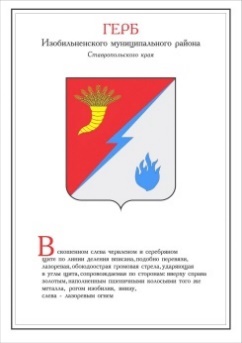 ДУМА ИЗОБИЛЬНЕНСКОГО городского округаСТАВРОПОЛЬСКОГО КРАЯПЕРВОГО СОЗЫВАРЕШЕНИЕ24 апреля 2020 года                    г. Изобильный                                      №388Об исполнении бюджета Изобильненского городского округаСтавропольского края за I квартал 2020 года Рассмотрев представленный администрацией Изобильненского городского округа Ставропольского края отчет об исполнении бюджета Изобильненского городского округа Ставропольского края за I квартал 2020 года, в соответствии с Бюджетным кодексом Российской Федерации, Уставом Изобильненского городского округа Ставропольского края, Положением о бюджетном процессе в Изобильненском городском округе Ставропольского края, утвержденным решением Думы Изобильненского городского округа Ставропольского края от 27 октября 2017 года №34 Дума Изобильненского городского округа Ставропольского краяРЕШИЛА:1. Отчет об исполнении бюджета Изобильненского городского округа Ставропольского края за I квартал 2020 года по доходам в сумме 541 278 547,21 рублей и по расходам в сумме 522 770 358,20 рублей с превышением доходов над расходами в сумме 18 508 189,01 рублей принять к сведению со следующими  показателями:доходы бюджета Изобильненского городского округа Ставропольского края по кодам классификации доходов бюджетов за I квартал 2020 года согласно приложению 1 к настоящему решению;источники финансирования дефицита бюджета Изобильненского городского округа Ставропольского края по кодам групп, подгрупп, статей, видов источников финансирования дефицитов бюджетов за I квартал 2020 года согласно приложению 2 к настоящему решению;расходы бюджета Изобильненского городского округа Ставропольского края по разделам и подразделам, целевым статьям и видам расходов классификации расходов бюджетов бюджетной классификации Российской Федерации в ведомственной структуре расходов бюджета Изобильненского городского округа Ставропольского края за I квартал 2020 года согласно приложению 3 к настоящему решению;численность муниципальных служащих Изобильненского городского округа Ставропольского края и работников муниципальных учреждений Изобильненского городского округа Ставропольского края, и фактические затраты на их денежное содержание за I квартал 2020 года согласно приложению 4 к настоящему решению.2. Настоящее решение вступает в силу со дня его принятия и подлежит официальному опубликованию (обнародованию).Доходы бюджета Изобильненского городского округа Ставропольского края по кодам классификации доходов бюджетов за I квартал 2020 годаПриложение 2к решению Думы Изобильненского городского округа Ставропольского краяот 24 апреля 2020 года №388Источники финансирования дефицита бюджета Изобильненского городского округа Ставропольского края по кодам групп, подгрупп, статей, видов источников финансирования дефицитов бюджетов за I квартал 2020 годаПриложение 3к решению Думы Изобильненского городского округа Ставропольского краяот 24 апреля 2020 года №388Расходы бюджета Изобильненского городского округа Ставропольского края по разделам и подразделам, целевым статьям и видам расходов классификации расходов бюджетов бюджетной классификации Российской Федерации в ведомственной структуре расходов бюджета городского округа за I квартал 2019 годаПриложение 4к решению Думы Изобильненского городского округа Ставропольского краяот 24 апреля 2020 года №388Численность муниципальных служащих Изобильненского городского округа Ставропольского края и работников муниципальных учреждений городского округа и фактические затраты на их денежное содержание за I квартал 2020 годаПредседатель Думы Изобильненского городского округа Ставропольского края А.М. РоговГлава Изобильненского городского округа Ставропольского края В.И. КозловПриложение 1к решению Думы Изобильненского городского округа Ставропольского краяот 24 апреля 2020 года №388Код бюджетной классификации Российской ФедерацииВид налогаУточненная бюджетная роспись на 2020г.           (руб.)Исполнение               за I квартал 2020г. (руб.)Процент исполнения к принятому плану на 2020г.Код бюджетной классификации Российской ФедерацииВид налогаУточненная бюджетная роспись на 2020г.           (руб.)Исполнение               за I квартал 2020г. (руб.)Процент исполнения к принятому плану на 2020г.000 1 00 00000 00 0000 000НАЛОГОВЫЕ И НЕНАЛОГОВЫЕ ДОХОДЫ678 064 773,86155 039234,5722,9000 1 01 00000 00 0000 000НАЛОГИ НА ПРИБЫЛЬ, ДОХОДЫ401 473 453,3391 327 954,4422,7000 1 01 02000 01 0000 110Налог на доходы физических лиц401 473 453,3391 327 954,4422,7000 1 03 00000 00 0000 000НАЛОГИ НА ТОВАРЫ (РАБОТЫ, УСЛУГИ), РЕАЛИЗУЕМЫЕ НА ТЕРРИТОРИИ РОССИЙСКОЙ ФЕДЕРАЦИИ33 806 357,417 357 199,6021,8000 1 03 02000 01 0000 110Акцизы по подакцизным товарам (продукции), производимым на территории Российской Федерации33 806 357,417 357 199,6021,8000 1 05 00000 00 0000 000НАЛОГИ НА СОВОКУПНЫЙ ДОХОД44 975 000,0015 445 935,8134,3000 1 05 02000 02 0000 110Единый налог на вмененный доход для отдельных видов деятельности27 517 000,006 984 937,2725,4000 1 05 03000 01 0000 110Единый сельскохозяйственный налог13 630 000,007 383 606,8054,2000 1 05 04000 02 0000 110Налог, взимаемый в связи с применением патентной системы налогообложения3 828 000,001 077 391,7428,1000 1 06 00000 00 0000 000НАЛОГИ НА ИМУЩЕСТВО120 322 925,0018 498 259,4715,4000 1 06 01000 00 0000 110Налог на имущество физических лиц24 152 000,002 687 735,6111,1000 1 06 06000 00 0000 110Земельный  налог96 170 925,0015 810 523,8616,4000 1 08 00000 00 0000 000ГОСУДАРСТВЕННАЯ ПОШЛИНА8 529 000,002 851 804,3533,4000 1 11 00000 00 0000 000ДОХОДЫ ОТ ИСПОЛЬЗОВАНИЯ ИМУЩЕСТВА, НАХОДЯЩЕГОСЯ В ГОСУДАРСТВЕННОЙ И МУНИЦИПАЛЬНОЙ СОБСТВЕННОСТИ47 434 155,6910 780 742,8022,7000 1 11 05000 00 0000 120Доходы, получаемые в виде арендной либо иной платы за передачу в возмездное пользование государственного и муниципального имущества (за исключением имущества бюджетных и автономных учреждений, а также имущества государственных и муниципальных унитарных предприятий, в том числе казенных)47 434 155,6910 779 707,8022,7000 1 11 07000 00 0000 120Платежи от государственных и муниципальных унитарных  предприятий0,001 035,00000 1 12 00000 00 0000 000ПЛАТЕЖИ ПРИ ПОЛЬЗОВАНИИ ПРИРОДНЫМИ РЕСУРСАМИ1 566 430,00181 407,1511,6000 1 12 01000 01 0000 120Плата за негативное воздействие на окружающую среду1 566 430,00181 407,1511,6000 1 13 00000 00 0000 000ДОХОДЫ ОТ ОКАЗАНИЯ ПЛАТНЫХ УСЛУГ (РАБОТ) И КОМПЕНСАЦИИ ЗАТРАТ ГОСУДАРСТВА17 843 950,005 407 676,1530,3000 1 13 01990 00 0000 130Прочие доходы от оказания платных услуг 17 843 950,004 472 503,0925,1000 1 13 02060 00 0000 130Доходы, поступающие в порядке возмещения расходов, понесенных в связи с эксплуатацией имущества 0,0030 954,51000 1 13 02990 00 0000 130Прочие доходы от компенсации затрат государства0,00904 218,55000 1 14 00000 00 0000 000ДОХОДЫ ОТ ПРОДАЖИ МАТЕРИАЛЬНЫХ И НЕМАТЕРИАЛЬНЫХ АКТИВОВ0,001 204 451,52000 1 14 06000 00 0000 430Доходы от продажи земельных участков, находящихся в государственной и муниципальной собственности 0,001 204 451,52000 1 16 00000 00 0000 000ШТРАФЫ, САНКЦИИ, ВОЗМЕЩЕНИЕ УЩЕРБА2 113 502,431 623 764,1176,8000 1 17 00000 00 0000 000ПРОЧИЕ НЕНАЛОГОВЫЕ ДОХОДЫ0,00360 039,17000 1 17 01000 00 0000 180Невыясненные поступления0,00-105 148,02000 1 17 05000 00 0000 180Прочие неналоговые доходы0,00465 187,19000 2 00 00000 00 0000 000БЕЗВОЗМЕЗДНЫЕ ПОСТУПЛЕНИЯ2 314 054904,22386 239312,6416,7000 2 02 00000 00 0000 000БЕЗВОЗМЕЗДНЫЕ ПОСТУПЛЕНИЯ ОТ ДРУГИХ БЮДЖЕТОВ БЮДЖЕТНОЙ СИСТЕМЫ РОССИЙСКОЙ ФЕДЕРАЦИИ2 307 162327,72383 515331,9916,6000 2 02 10000 00 0000 150Дотации бюджетам бюджетной системы Российской Федерации 360 840 000,0090 210 000,0025,0000 2 02 15001 00 0000 150Дотации  на выравнивание бюджетной обеспеченности211 497 000,0052 874 250,0025,0000 2 02 15001 04 0000 150Дотации бюджетам городских округов на выравнивание бюджетной обеспеченности из бюджета субъекта Российской Федерации211 497 000,0052 874 250,0025,0000 2 02 15002 00 0000 150Дотации бюджетам на поддержку мер по обеспечению сбалансированности бюджетов149 343 000,0037 335 750,0025,0000 2 02 15002 04 0000 150Дотации бюджетам городских округов на поддержку мер по обеспечению сбалансированности бюджетов149 343 000,0037 335 750,0025,0000 2 02 20000 00 0000 150Субсидии бюджетам бюджетной системы Российской Федерации (межбюджетные субсидии)838 063 980,2315 618 944,921,9000 2 02 20216 00 0000 150Субсидии бюджетам на осуществление дорожной деятельности в отношении автомобильных дорог общего пользования, а также капитального ремонта и ремонта дворовых территорий многоквартирных домов, проездов к дворовым территориям многоквартирных домов населенных пунктов194 256 627,5014 279 124,927,4000 2 02 20216 04 0000 150Субсидии бюджетам городских округов на осуществление дорожной деятельности в отношении автомобильных дорог общего пользования, а также капитального ремонта и ремонта дворовых территорий многоквартирных домов, проездов к дворовым территориям многоквартирных домов населенных пунктов194 256 627,5014 279 124,927,4000 2 02 25097 00 0000 150Субсидии бюджетам на создание в общеобразовательных организациях, расположенных в сельской местности и малых городах, условий для занятий физической культурой и спортом1 645 437,810,000,0000 2 02 25097 04 0000 150Субсидии бюджетам городских округов на создание в общеобразовательных организациях, расположенных в сельской местности и малых городах, условий для занятий физической культурой и спортом1 645 437,810,000,0000 2 02 25299 00 0000 150Субсидии бюджетам на софинансирование расходных обязательств субъектов Российской Федерации, связанных с реализацией федеральной целевой программы «Увековечение памяти погибших при защите Отечества на 2019-2024 годы»805 229,500,000,0000 2 02 25299 04 0000 150Субсидии бюджетам городских округов на софинансирование расходных обязательств субъектов Российской Федерации, связанных с реализацией федеральной целевой программы «Увековечение памяти погибших при защите Отечества на 2019-2024 годы»805 229,500,000,0000 2 02 25393 00 0000 150Субсидии бюджетам на финансовое обеспечение дорожной деятельности в рамках реализации национального проекта "Безопасные и качественные автомобильные дороги"183 760 477,880,000,0000 2 02 25393 04 0000 150 Субсидии бюджетам городских округов на финансовое обеспечение дорожной деятельности в рамках реализации национального проекта "Безопасные и качественные автомобильные дороги"183 760 477,880,000,0000 2 02 25467 00 0000 150Субсидии бюджетам на обеспечение развития и укрепления материально-технической базы домов культуры в населенных пунктах с числом жителей до 50 тысяч человек1 413 410,000,000,0000 2 02 25467 04 0000 150Субсидии бюджетам городских округов на обеспечение развития и укрепления материально-технической базы домов культуры в населенных пунктах с числом жителей до 50 тысяч человек1 413 410,000,000,0000 2 02 25497 00 0000 150Субсидии бюджетам на реализацию мероприятий по обеспечению жильем молодых семей15 468 439,980,000,0000 2 02 25497 04 0000 150Субсидии бюджетам городских округов на реализацию мероприятий по обеспечению жильем молодых семей15 468 439,980,000,0000 2 02 25519 00 0000 150Субсидии бюджетам на поддержку отрасли культуры 25 981 100,0050 000,000,2000 2 02 25519 04 0000 150Субсидии бюджетам  городских округов на поддержку отрасли культуры 25 981 100,0050 000,000,2000 2 02 25555 00 0000 150Субсидии бюджетам на реализацию программ формирования современной городской среды98 902 975,970,000,0000 2 02 25555 04 0000 150Субсидии бюджетам городских округов на реализацию программ формирования современной городской среды98 902 975,970,000,0000 2 02 25576 00 0000 150Субсидии бюджетам на обеспечение комплексного развития сельских территорий186 064 000,000,000,0000 2 02 25576 04 0000 150Субсидии бюджетам городских округов на обеспечение комплексного развития сельских территорий186 064 000,000,000,0000 2 02 29999 00 0000 150Прочие субсидии 129 766 281,591 289 820,001,0000 2 02 29999 04 0000 150Прочие субсидии бюджетам городских округов129 766 281,591 289 820,001,0000 2 02 30000 00 0000 150Субвенции бюджетам бюджетной системы Российской Федерации 1 106 451462,45277 284128,1325,1000 2 02 30024 00 0000 150Субвенции местным бюджетам на выполнение передаваемых полномочий субъектов Российской Федерации603 635739,84147 509392,4524,4000 2 02 30024 04 0000 150Субвенции бюджетам городских округов на выполнение передаваемых полномочий субъектов Российской Федерации603 635 739,84147 509392,4524,4000 2 02 30029 00 0000 150Субвенции бюджетам на компенсацию части платы, взимаемой с родителей (законных представителей) за присмотр и уход за детьми, посещающими образовательные организации, реализующие образовательные программы дошкольного образования 8 167 725,912 216 330,0027,1000 2 02 30029 04 0000 150Субвенции бюджетам городских округов на компенсацию части платы, взимаемой с родителей (законных представителей) за присмотр и уход за детьми, посещающими образовательные организации, реализующие образовательные программы дошкольного образования 8 167 725,912 216 330,0027,1000 2 02 35084 00 0000 150Субвенции бюджетам муниципальных образований на осуществление ежемесячной денежной выплаты, назначаемой в случае рождения третьего ребенка или последующих детей до достижения ребенком возраста трех лет46 320 932,9212 800 000,0027,6000 2 02 35084 04 0000 150Субвенции бюджетам городских округов на осуществление ежемесячной денежной выплаты, назначаемой в случае рождения третьего ребенка или последующих детей до достижения ребенком возраста трех лет46 320 932,9212 800 000,0027,6000 2 02 35120 00 0000 150Субвенции бюджетам на осуществление полномочий по составлению (изменению) списков кандидатов в присяжные заседатели федеральных судов общей юрисдикции в Российской Федерации37 900,000,000,0000 2 02 35120 04 0000 150Субвенции бюджетам городских округов на осуществление полномочий по составлению (изменению) списков кандидатов в присяжные заседатели федеральных судов общей юрисдикции в Российской Федерации37 900,000,000,0000 2 02 35220 00 0000 150Субвенции бюджетам на осуществление переданного полномочия Российской Федерации по осуществлению ежегодной денежной выплаты лицам, награжденным нагрудным знаком «Почетный донор России»3 136 478,063 045 205,2497,1000 2 02 35220 04 0000 150Субвенции бюджетам городских округов на осуществление переданного полномочия Российской Федерации по осуществлению ежегодной денежной выплаты лицам, награжденным нагрудным знаком «Почетный донор России»3 136 478,063 045 205,2497,1000 2 02 35250 00 0000 150Субвенции бюджетам на оплату жилищно-коммунальных  услуг отдельным категориям граждан80 230 654,6131 019 140,0038,7000 2 02 35250 04 0000 150Субвенции бюджетам городских округов на оплату жилищно-коммунальных услуг отдельным категориям граждан80 230 654,6131 019 140,0038,7000 2 02 35280 00 0000 150Субвенции бюджетам на выплаты инвалидам компенсаций страховых премий по договорам обязательного страхования гражданской ответственности владельцев транспортных средств6 122,161 224,3920,0000 2 02 35280 04 0000 150Субвенции бюджетам городских округов на выплаты инвалидам компенсаций страховых премий по договорам обязательного страхования гражданской ответственности владельцев транспортных средств6 122,161 224,3920,0000 2 02 35380 00 0000 150Субвенции бюджетам на выплату государственных пособий лицам, не подлежащим обязательному социальному страхованию на случай временной нетрудоспособности и в связи с материнством, и лицам, уволенным в связи с ликвидацией организаций (прекращением деятельности, полномочий физическими лицами)59 604 080,9712 624 158,0021,2000 2 02 35380 04 0000 150Субвенции бюджетам городских округов на выплату государственных пособий лицам, не подлежащим обязательному социальному страхованию на случай временной нетрудоспособности и в связи с материнством, и лицам, уволенным в связи с ликвидацией организаций (прекращением деятельности, полномочий физическими лицами)59 604 080,9712 624 158,0021,2000 2 02 35462 00 0000 150Субвенции бюджетам муниципальных образований на компенсацию отдельным категориям граждан оплаты взноса на капитальный ремонт общего имущества в многоквартирном доме1 682 913,60456 648,5027,1000 2 02 35462 04 0000 150Субвенции бюджетам городских округов на компенсацию отдельным категориям граждан оплаты взноса на капитальный ремонт общего имущества в многоквартирном доме1 682 913,60456 648,5027,1000 2 02 35502 00 0000 150Субвенции бюджетам на стимулирование развития приоритетных подотраслей агропромышленного комплекса и развитие малых форм хозяйствования71 178,980,000,0000 2 02 35502 04 0000 150Субвенции бюджетам городских округов на стимулирование развития приоритетных подотраслей агропромышленного комплекса и развитие малых форм хозяйствования71 178,980,000,0000 2 02 35573 00 0000 150Субвенции бюджетам на выполнение полномочий Российской Федерации по осуществлению ежемесячной выплаты в связи с рождением (усыновлением) первого ребенка96 239 883,2911 453 623,2011,9000 2 02 35573 04 0000 150Субвенции бюджетам городских округов на выполнение полномочий Российской Федерации по осуществлению ежемесячной выплаты в связи с рождением (усыновлением) первого ребенка96 239 883,2911 453 623,2011,9000 2 02 39998 00 0000 150Единая субвенция местным бюджетам 207 317 852,1156 158 406,3527,1000 2 02 39998 04 0000 150Единая субвенция бюджетам городских округов 207 317 852,1156 158 406,3527,1000 2 02 40000 00 0000 150Иные межбюджетные трансферты1 806 885,04402 258,9422,3000 2 02 49999 00 0000 150Прочие межбюджетные трансферты, передаваемые бюджетам 1 806 885,04402 258,9422,3000 2 02 49999 04 0000 150Прочие межбюджетные трансферты, передаваемые бюджетам городских округов1 806 885,04402 258,9422,3000 2 07 00000 00 0000 000ПРОЧИЕ БЕЗВОЗМЕЗДНЫЕ ПОСТУПЛЕНИЯ 13 533 514,009 658 969,0071,4000 2 07 04000 04 0000 150Прочие безвозмездные поступления в бюджеты городских округов13 533 514,009 658 969,0071,4000 2 07 04010 04 0000 150Безвозмездные поступления от физических и юридических лиц на финансовое обеспечение дорожной деятельности, в том числе добровольных пожертвований, в отношении автомобильных дорог общего пользования местного значения городских округов1 498 600,001 594 160,00106,4000 2 07 04020 04 0000 150Поступления от денежных пожертвований, предоставляемых физическими лицами получателям средств бюджетов городских округов2 852 595,00733 310,0025,7000 2 07 04050 04 0000 150Прочие безвозмездные поступления в бюджеты городских округов9 182 319,007 331 499,0079,8000 2 19 00000 00 0000 000ВОЗВРАТ ОСТАТКОВ СУБСИДИЙ, СУБВЕНЦИЙ И ИНЫХ МЕЖБЮДЖЕТНЫХ ТРАНСФЕРТОВ, ИМЕЮЩИХ ЦЕЛЕВОЕ НАЗНАЧЕНИЕ, ПРОШЛЫХ ЛЕТ -6 640 937,50-6 934 988,35104,4000 2 19 00000 04 0000 150Возврат остатков субсидий, субвенций и иных межбюджетных трансфертов, имеющих целевое назначение, прошлых лет из бюджетов городских округов-6 640 937,50-6 934 988,35104,4000 2 19 35250 04 0000 150Возврат остатков субвенций на оплату жилищно-коммунальных услуг отдельным категориям граждан из бюджетов городских округов-19 873,30-41 108,45206,9000 2 19 35462 04 0000 150Возврат остатков субвенций на компенсацию отдельным категориям граждан оплаты взноса на капитальный ремонт общего имущества в многоквартирном доме из бюджетов городских округов-5 279,84000 2 19 60010 04 0000 150Возврат прочих остатков субсидий, субвенций и иных межбюджетных трансфертов, имеющих целевое назначение, прошлых лет из бюджетов городских округов-6 621 064,20-6 888 600,06104,0ВСЕГО  ДОХОДОВ                                                             ВСЕГО  ДОХОДОВ                                                             2 992 119678,08541 278547,2118,1НаименованиеКод источника финансированияУтвержденныебюджетныеназначения (руб.)Исполнено (руб.)1234Всего источников финансирования дефицита бюджета Изобильненского городского округа Ставропольского края126 126 834,87-18 508 189,01Кредиты кредитных организаций в валюте Российской Федерации601 0102 0000 00 0000 00026 855 411,300,00Получение кредитов от кредитных организаций в валюте Российской Федерации601 0102 0000 00 0000 70026 855 411,300,00Получение кредитов от кредитных организаций бюджетами городских округов в валюте Российской Федерации601 0102 0000 04 0000 71026 855 411,300,00Получение бюджетных кредитов от других бюджетов бюджетной системы Российской Федерации в валюте Российской Федерации601 0103 0100 00 0000 70030 000 000,000,00Получение кредитов от других бюджетов бюджетной системы Российской Федерации бюджетами городских округов в валюте Российской Федерации601 0103 0100 04 0000 71030 000 000,000,00Погашение бюджетных кредитов, полученных от других бюджетов бюджетной системы Российской Федерации в валюте Российской Федерации601 0103 0100 00 0000 800-30 000 000,000,00Погашение бюджетами городских округов кредитов от других бюджетов бюджетной системы Российской Федерации в валюте Российской Федерации601 0103 0100 04 0000 810-30 000 000,000,00Иные источники внутреннего финансирования дефицитов бюджетов604 0106 0000 00 0000 0000,0026 330 030,47Операции по управлению остатками средств на единых счетах бюджетов604 0106 1000 00 0000 0000,0026 330 030,47Увеличение финансовых активов в государственной (муниципальной) собственности за счет средств учреждений (организаций), лицевые счета которым открыты в территориальных органах Федерального казначейства или в финансовых органах 604 0106 1002 00 0000 5000,0026 330 030,47Увеличение финансовых активов в собственности городских округов за счет средств организаций, учредителями которых является городской округ, и лицевые счета по которым открыты в территориальных органах Федерального казначейства или финансовых органах муниципальных образований в соответствии с законодательством Российской Федерации604 0106 1002 04 0000 5500,0026 330 030,47Изменение остатков средств на счетах по учету средств бюджетов604 0105 0000 00 0000 00099 271 423,57-44 838 219,48Увеличение остатков средств бюджетов604 0105 0000 00 0000 500-3 048 975 089,38-647 316 697,36Увеличение прочих остатков средств бюджетов604 0105 0200 00 0000 500-3 048 975 089,38-647 316 697,36Увеличение прочих остатков денежных средств бюджетов604 0105 0201 00 0000 510-3 048 975 089,38-647 316 697,36Увеличение прочих остатков денежных средств бюджетов городских округов604 0105 0201 04 0000 510-3 048 975 089,38-647 316 697,36Уменьшение остатков средств бюджетов604 0105 0000 00 0000 6003 148 246 512,95602 478 477,88Уменьшение прочих остатков средств бюджетов604 0105 0200 00 0000 6003 148 246 512,95602 478 477,88Уменьшение прочих остатков денежных средств бюджетов604 0105 0201 00 0000 6103 148 246 512,95602 478 477,88Уменьшение прочих остатков денежных средств бюджетов городских округов604 0105 0201 04 0000 6103 148 246 512,95602 478 477,88ГРБСРЗПРЦСРВРНаименованиеБюджетная роспись (руб.)Кассовоеисполнение (руб.)процент исполнения123456789600Дума Изобильненского городского округа Ставропольского края12 238 198,752 562 070,8520,960001Общегосударственные вопросы12 208 618,752 562 070,8521,06000103Функционирование законодательных (представительных) органов государственной власти и представительных органов муниципальных образований10 823 720,752 461 809,4622,7600010350.0.00.00000Непрограммные расходы на обеспечение деятельности органов местного самоуправления10 823 720,752 461 809,4622,7600010350.4.00.00000Центральный аппарат7 128 568,941 669 594,2723,4600010350.4.00.10010Расходы на обеспечение функций органов местного самоуправления1 170 093,28260 477,3522,3600010350.4.00.10010100Расходы на выплаты персоналу в целях обеспечения выполнения функций государственными (муниципальными) органами, казенными учреждениями, органами управления государственными внебюджетными фондами152 350,2842 150,0227,7600010350.4.00.10010200Закупка товаров, работ и услуг для государственных (муниципальных) нужд1 015 499,00217 766,3321,4600010350.4.00.10010800Иные бюджетные ассигнования2 244,00561,0025,0600010350.4.00.10020Расходы на выплаты по оплате труда работников органов местного самоуправления5 942 435,661 407 921,9223,7600010350.4.00.10020100Расходы на выплаты персоналу в целях обеспечения выполнения функций государственными (муниципальными) органами, казенными учреждениями, органами управления государственными внебюджетными фондами5 942 435,661 407 921,9223,7600010350.4.00.25660Медицинский осмотр работников16 040,001 195,007,5600010350.4.00.25660200Закупка товаров, работ и услуг для государственных (муниципальных) нужд16 040,001 195,007,5600010350.8.00.00000Контрольно-счетный орган3 695 151,81792 215,1921,4600010350.8.00.10010Расходы на обеспечение функций органов местного самоуправления435 803,1339 014,809,0600010350.8.00.10010100Расходы на выплаты персоналу в целях обеспечения выполнения функций государственными (муниципальными) органами, казенными учреждениями, органами управления государственными внебюджетными фондами111 575,170,000,0600010350.8.00.10010200Закупка товаров, работ и услуг для государственных (муниципальных) нужд324 227,9639 014,8012,0600010350.8.00.10020Расходы на выплаты по оплате труда работников органов местного самоуправления3 259 348,68753 200,3923,1600010350.8.00.10020100Расходы на выплаты персоналу в целях обеспечения выполнения функций государственными (муниципальными) органами, казенными учреждениями, органами управления государственными внебюджетными фондами3 259 348,68753 200,3923,16000113Другие общегосударственные вопросы1 384 898,00100 261,397,2600011312.0.00.00000Муниципальная программа Изобильненского городского округа Ставропольского края "Развитие муниципальной службы"188 260,0062 561,0033,2600011312.1.00.00000Подпрограмма "Открытость муниципальной власти через средства массовой информации "188 260,0062 561,0033,2600011312.1.01.00000Основное мероприятие: "Расходы городского округа, направленные на открытость муниципальной власти через средства массовой информации"188 260,0062 561,0033,2600011312.1.01.25060Расходы муниципальных образований, направленные на открытость муниципальной власти через средства массовой информации188 260,0062 561,0033,2600011312.1.01.25060200Закупка товаров, работ и услуг для государственных (муниципальных) нужд188 260,0062 561,0033,2600011353.0.00.00000Непрограммные расходы на руководство и управление в сфере установленных функций1 196 638,0037 700,393,2600011353.1.00.00000Непрограммные мероприятия1 196 638,0037 700,393,2600011353.1.00.10040Расходы, связанные с общегосударственным управлением1 170 000,0011 062,390,9600011353.1.00.10040100Расходы на выплаты персоналу в целях обеспечения выполнения функций государственными (муниципальными) органами, казенными учреждениями, органами управления государственными внебюджетными фондами1 170 000,0011 062,390,9600011353.1.00.10050Обеспечение гарантий муниципальных служащих органов местного самоуправления в соответствии с законодательством Ставропольского края, решениями органов местного самоуправления26 638,0026 638,00100,0600011353.1.00.10050100Расходы на выплаты персоналу в целях обеспечения выполнения функций государственными (муниципальными) органами, казенными учреждениями, органами управления государственными внебюджетными фондами26 638,0026 638,00100,060007Образование29 580,000,000,06000705Профессиональная подготовка, переподготовка и повышение квалификации29 580,000,000,0600070512.0.00.00000Муниципальная программа Изобильненского городского округа Ставропольского края "Развитие муниципальной службы"29 580,000,000,0600070512.2.00.00000Подпрограмма "Развитие муниципальной службы и противодействие коррупции"29 580,000,000,0600070512.2.01.00000Основное мероприятие: "Мероприятия, направленные на развитие муниципальной службы"29 580,000,000,0600070512.2.01.25460Мероприятия, направленные на развитие муниципальной службы29 580,000,000,0600070512.2.01.25460200Закупка товаров, работ и услуг для государственных (муниципальных) нужд29 580,000,000,0601Администрация Изобильненского городского округа1 038 790 314,8560 631 757,175,860101Общегосударственные вопросы135 971 358,6431 561 072,0023,26010102Функционирование высшего должностного лица субъекта Российской Федерации и муниципального образования1 750 741,47439 476,6725,1601010250.0.00.00000Непрограммные расходы на обеспечение деятельности органов местного самоуправления1 750 741,47439 476,6725,1601010250.3.00.00000Глава муниципального образования1 750 741,47439 476,6725,1601010250.3.00.10010Расходы на обеспечение функций органов местного самоуправления41 550,080,000,0601010250.3.00.10010100Расходы на выплаты персоналу в целях обеспечения выполнения функций государственными (муниципальными) органами, казенными учреждениями, органами управления государственными внебюджетными фондами41 550,080,000,0601010250.3.00.10020Расходы на выплаты по оплате труда работников органов местного самоуправления1 709 191,39439 476,6725,7601010250.3.00.10020100Расходы на выплаты персоналу в целях обеспечения выполнения функций государственными (муниципальными) органами, казенными учреждениями, органами управления государственными внебюджетными фондами1 709 191,39439 476,6725,76010104Функционирование Правительства Российской Федерации, высших исполнительных органов государственной власти субъектов Российской Федерации, местных администраций74 432 630,3217 225 232,1823,1601010403.0.00.00000Муниципальная программа Изобильненского городского округа  Ставропольского края "Развитие сельского хозяйства"2 200 123,59458 831,7520,9601010403.4.00.00000Подпрограмма "Обеспечение реализации муниципальной программы "Развитие сельского хозяйства" и общепрограммные мероприятия"2 200 123,59458 831,7520,9601010403.4.01.00000Основное мероприятие: "Обеспечение реализации Программы"2 200 123,59458 831,7520,9601010403.4.01.76530Осуществление управленческих функций по реализации отдельных государственных полномочий в области сельского хозяйства2 200 123,59458 831,7520,9601010403.4.01.76530100Расходы на выплаты персоналу в целях обеспечения выполнения функций государственными (муниципальными) органами, казенными учреждениями, органами управления государственными внебюджетными фондами1 835 498,27458 831,7525,0601010403.4.01.76530200Закупка товаров, работ и услуг для государственных (муниципальных) нужд364 625,320,000,0601010408.0.00.00000Муниципальная программа Изобильненского городского округа Ставропольского края "Безопасный городской округ"60 000,006 000,0010,0601010408.1.00.00000Подпрограмма "Обеспечение пожарной безопасности, защита населения и территории от чрезвычайных ситуаций""60 000,006 000,0010,0601010408.1.02.00000Основное мероприятие:"Организация технических мероприятий по обеспечению пожарной безопасности  и создание безопасных условий функционирования органов исполнительной власти и их подведомственных учреждениях"60 000,006 000,0010,0601010408.1.02.21520Установка и техническое обслуживание кнопок экстренного вызова полиции36 000,002 000,005,6601010408.1.02.21520200Закупка товаров, работ и услуг для государственных (муниципальных) нужд36 000,002 000,005,6601010408.1.02.25680Установка и обслуживание охранно-пожарной сигнализации24 000,004 000,0016,7601010408.1.02.25680200Закупка товаров, работ и услуг для государственных (муниципальных) нужд24 000,004 000,0016,7601010450.0.00.00000Непрограммные расходы на обеспечение деятельности органов местного самоуправления72 172 506,7316 760 400,4323,2601010450.4.00.00000Центральный аппарат69 073 464,5916 061 464,3223,3601010450.4.00.10010Расходы на обеспечение функций органов местного самоуправления8 190 590,632 299 482,7828,1601010450.4.00.10010100Расходы на выплаты персоналу в целях обеспечения выполнения функций государственными (муниципальными) органами, казенными учреждениями, органами управления государственными внебюджетными фондами1 650 562,90272 070,0216,5601010450.4.00.10010200Закупка товаров, работ и услуг для государственных (муниципальных) нужд5 137 124,641 589 196,7630,9601010450.4.00.10010800Иные бюджетные ассигнования1 402 903,09438 216,0031,2601010450.4.00.10020Расходы на выплаты по оплате труда работников органов местного самоуправления59 737 548,9513 651 400,6322,9601010450.4.00.10020100Расходы на выплаты персоналу в целях обеспечения выполнения функций государственными (муниципальными) органами, казенными учреждениями, органами управления государственными внебюджетными фондами59 737 548,9513 651 400,6322,9601010450.4.00.76100Организация и осуществление деятельности по опеке и попечительству в области здравоохранения1 145 325,01110 580,919,7601010450.4.00.76100100Расходы на выплаты персоналу в целях обеспечения выполнения функций государственными (муниципальными) органами, казенными учреждениями, органами управления государственными внебюджетными фондами1 011 855,74110 580,9110,9601010450.4.00.76100200Закупка товаров, работ и услуг для государственных (муниципальных) нужд133 469,270,000,0601010450.6.00.00000Расходы на содержание и использование архивного фонда3 099 042,14698 936,1122,6601010450.6.00.10010Расходы на обеспечение функций органов местного самоуправления219 108,6055 852,1625,5601010450.6.00.10010100Расходы на выплаты персоналу в целях обеспечения выполнения функций государственными (муниципальными) органами, казенными учреждениями, органами управления государственными внебюджетными фондами49 860,090,000,0601010450.6.00.10010200Закупка товаров, работ и услуг для государственных (муниципальных) нужд169 248,5155 852,1633,0601010450.6.00.10020Расходы на выплаты по оплате труда работников органов местного самоуправления2 050 847,60388 806,6519,0601010450.6.00.10020100Расходы на выплаты персоналу в целях обеспечения выполнения функций государственными (муниципальными) органами, казенными учреждениями, органами управления государственными внебюджетными фондами2 050 847,60388 806,6519,0601010450.6.00.76630Формирование, содержание и использование Архивного фонда Ставропольского края829 085,94254 277,3030,7601010450.6.00.76630100Расходы на выплаты персоналу в целях обеспечения выполнения функций государственными (муниципальными) органами, казенными учреждениями, органами управления государственными внебюджетными фондами655 925,63239 969,9236,6601010450.6.00.76630200Закупка товаров, работ и услуг для государственных (муниципальных) нужд173 160,3114 307,388,36010105Судебная система37 900,000,000,0601010553.0.00.00000Непрограммные расходы на руководство и управление в сфере установленных функций37 900,000,000,0601010553.3.00.00000Составление (изменение) списков кандидатов в присяжные заседатели федеральных судов общей юрисдикции в Российской Федерации37 900,000,000,0601010553.3.00.51200Осуществление полномочий по составлению (изменению) списков кандидатов в присяжные заседатели федеральных судов общей юрисдикции в Российской Федерации37 900,000,000,0601010553.3.00.51200200Закупка товаров, работ и услуг для государственных (муниципальных) нужд37 900,000,000,06010113Другие общегосударственные вопросы59 750 086,8513 896 363,1523,3601011305.0.00.00000Муниципальная программа Изобильненского городского округа Ставропольского края "Молодежная политика"52 503,910,000,0601011305.2.00.00000Подпрограмма "Обеспечение реализации муниципальной программы Изобильненского городского округа Ставропольского края "Молодежная политика" и общепрограммные мероприятия"52 503,910,000,0601011305.2.01.00000Основное мероприятие: "Обеспечение деятельности комиссии по делам несовершеннолетних и защите их прав"52 503,910,000,0601011305.2.01.76360Создание и организация деятельности комиссий по делам несовершеннолетних и защите их прав52 503,910,000,0601011305.2.01.76360200Закупка товаров, работ и услуг для государственных (муниципальных) нужд52 503,910,000,0601011308.0.00.00000Муниципальная программа Изобильненского городского округа Ставропольского края "Безопасный городской округ"20 400,005 100,0025,0601011308.1.00.00000Подпрограмма "Обеспечение пожарной безопасности, защита населения и территории от чрезвычайных ситуаций""20 400,005 100,0025,0601011308.1.02.00000Основное мероприятие:"Организация технических мероприятий по обеспечению пожарной безопасности  и создание безопасных условий функционирования органов исполнительной власти и их подведомственных учреждениях"20 400,005 100,0025,0601011308.1.02.25680Установка и обслуживание охранно-пожарной сигнализации20 400,005 100,0025,0601011308.1.02.25680200Закупка товаров, работ и услуг для государственных (муниципальных) нужд20 400,005 100,0025,0601011311.0.00.00000Муниципальная программа Изобильненского городского округа Ставропольского края "Развитие экономики"18 999 526,534 460 973,4123,5601011311.1.00.00000Подпрограмма "Снижение административных барьеров, оптимизация и повышение качества предоставления муниципальных услуг, в том числе на базе многофункциональных центров предоставления государственных и муниципальных услуг"18 999 526,534 460 973,4123,5601011311.1.01.00000Основное мероприятие: "Повышение доступности государственных и муниципальных услуг, предоставляемых по принципу "одного окна"18 999 526,534 460 973,4123,5601011311.1.01.11010Расходы на обеспечение деятельности (оказание услуг) муниципальных учреждений18 992 116,534 459 713,4123,5601011311.1.01.11010100Расходы на выплаты персоналу в целях обеспечения выполнения функций государственными (муниципальными) органами, казенными учреждениями, органами управления государственными внебюджетными фондами17 138 314,694 134 210,3624,1601011311.1.01.11010200Закупка товаров, работ и услуг для государственных (муниципальных) нужд1 827 006,83325 052,0517,8601011311.1.01.11010800Иные бюджетные ассигнования26 795,01451,001,7601011311.1.01.25660Медицинский осмотр работников7 410,001 260,0017,0601011311.1.01.25660200Закупка товаров, работ и услуг для государственных (муниципальных) нужд7 410,001 260,0017,0601011312.0.00.00000Муниципальная программа Изобильненского городского округа Ставропольского края "Развитие муниципальной службы"4 277 350,00269 548,136,3601011312.1.00.00000Подпрограмма "Открытость муниципальной власти через средства массовой информации "3 946 350,00207 448,135,3601011312.1.01.00000Основное мероприятие: "Расходы городского округа, направленные на открытость муниципальной власти через средства массовой информации"3 946 350,00207 448,135,3601011312.1.01.25060Расходы муниципальных образований, направленные на открытость муниципальной власти через средства массовой информации3 946 350,00207 448,135,3601011312.1.01.25060200Закупка товаров, работ и услуг для государственных (муниципальных) нужд3 946 350,00207 448,135,3601011312.2.00.00000Подпрограмма "Развитие муниципальной службы и противодействие коррупции"331 000,0062 100,0018,8601011312.2.01.00000Основное мероприятие: "Мероприятия, направленные на развитие муниципальной службы"307 800,0062 100,0020,2601011312.2.01.25460Мероприятия, направленные на развитие муниципальной службы307 800,0062 100,0020,2601011312.2.01.25460200Закупка товаров, работ и услуг для государственных (муниципальных) нужд307 800,0062 100,0020,2601011312.2.02.00000Основное мероприятие: "Мероприятия, направленные на противодействие коррупции"23 200,000,000,0601011312.2.02.25030Мероприятия, направленные на противодействие коррупции23 200,000,000,0601011312.2.02.25030200Закупка товаров, работ и услуг для государственных (муниципальных) нужд23 200,000,000,0601011313.0.00.00000Муниципальная программа Изобильненского городского округа Ставропольского края "Профилактика правонарушений, терроризма, межнациональные отношения и поддержка казачества"105 263,160,000,0601011313.3.00.00000Подпрограмма "Профилактика терроризма и его идеологии"105 263,160,000,0601011313.3.01.00000Основное мероприятие: "Информирование населения по вопросам противодействия распространению идеологии терроризма"105 263,160,000,0601011313.3.01.S7730Проведение информационно-пропагандистских мероприятий, направленных на профилактику идеологии терроризма, за счет средств местного бюджета105 263,160,000,0601011313.3.01.S7730200Закупка товаров, работ и услуг для государственных (муниципальных) нужд105 263,160,000,0601011350.0.00.00000Непрограммные расходы на обеспечение деятельности органов местного самоуправления1 192 672,04283 329,5423,8601011350.7.00.00000Обеспечение деятельности депутатов Думы Ставропольского края и их помощников в избирательном округе1 192 672,04283 329,5423,8601011350.7.00.76610Обеспечение деятельности депутатов Думы Ставропольского края и их помощников в избирательном округе1 192 672,04283 329,5423,8601011350.7.00.76610100Расходы на выплаты персоналу в целях обеспечения выполнения функций государственными (муниципальными) органами, казенными учреждениями, органами управления государственными внебюджетными фондами1 019 528,50283 329,5427,8601011350.7.00.76610200Закупка товаров, работ и услуг для государственных (муниципальных) нужд173 143,540,000,0601011353.0.00.00000Непрограммные расходы на руководство и управление в сфере установленных функций35 102 371,218 877 412,0725,3601011353.1.00.00000Непрограммные мероприятия35 102 371,218 877 412,0725,3601011353.1.00.10040Расходы, связанные с общегосударственным управлением721 837,6050 000,006,9601011353.1.00.10040200Закупка товаров, работ и услуг для государственных (муниципальных) нужд150 500,000,000,0601011353.1.00.10040800Иные бюджетные ассигнования571 337,6050 000,008,8601011353.1.00.11010Расходы на обеспечение деятельности (оказание услуг) муниципальных учреждений34 277 533,618 820 420,0725,7601011353.1.00.11010100Расходы на выплаты персоналу в целях обеспечения выполнения функций государственными (муниципальными) органами, казенными учреждениями, органами управления государственными внебюджетными фондами28 457 765,287 005 746,9924,6601011353.1.00.11010200Закупка товаров, работ и услуг для государственных (муниципальных) нужд5 721 602,181 792 273,0831,3601011353.1.00.11010800Иные бюджетные ассигнования98 166,1522 400,0022,8601011353.1.00.25660Медицинский осмотр работников100 000,006 992,007,0601011353.1.00.25660200Закупка товаров, работ и услуг для государственных (муниципальных) нужд100 000,006 992,007,0601011353.1.00.76930Осуществление отдельных государственных полномочий Ставропольского края по созданию административных комиссий3 000,000,000,0601011353.1.00.76930200Закупка товаров, работ и услуг для государственных (муниципальных) нужд3 000,000,000,060103Национальная безопасность и правоохранительная деятельность11 948 838,882 591 917,5521,76010309Защита населения и территории от чрезвычайных ситуаций природного и техногенного характера, гражданская оборона10 967 138,882 516 517,5522,9601030908.0.00.00000Муниципальная программа Изобильненского городского округа Ставропольского края "Безопасный городской округ"10 967 138,882 516 517,5522,9601030908.1.00.00000Подпрограмма "Обеспечение пожарной безопасности, защита населения и территории от чрезвычайных ситуаций""10 967 138,882 516 517,5522,9601030908.1.01.00000Основное мероприятие: "Обеспечение пожарной безопасности, защита населения и территории от чрезвычайных ситуаций"10 967 138,882 516 517,5522,9601030908.1.01.11010Расходы на обеспечение деятельности (оказание услуг) муниципальных учреждений10 571 688,882 510 917,5523,8601030908.1.01.11010100Расходы на выплаты персоналу в целях обеспечения выполнения функций государственными (муниципальными) органами, казенными учреждениями, органами управления государственными внебюджетными фондами8 820 848,572 256 805,8425,6601030908.1.01.11010200Закупка товаров, работ и услуг для государственных (муниципальных) нужд1 591 725,69220 966,7113,9601030908.1.01.11010800Иные бюджетные ассигнования159 114,6233 145,0020,8601030908.1.01.20270Подготовка населения  и организаций к действиям в чрезвычайных ситуациях в мирное и военное время (гражданская оборона)333 600,000,000,0601030908.1.01.20270200Закупка товаров, работ и услуг для государственных (муниципальных) нужд333 600,000,000,0601030908.1.01.25660Медицинский осмотр работников61 850,005 600,009,1601030908.1.01.25660100Расходы на выплаты персоналу в целях обеспечения выполнения функций государственными (муниципальными) органами, казенными учреждениями, органами управления государственными внебюджетными фондами3 150,000,000,0601030908.1.01.25660200Закупка товаров, работ и услуг для государственных (муниципальных) нужд58 700,005 600,009,56010314Другие вопросы в области национальной безопасности и правоохранительной деятельности981 700,0075 400,007,7601031408.0.00.00000Муниципальная программа Изобильненского городского округа Ставропольского края "Безопасный городской округ"530 000,000,000,0601031408.1.00.00000Подпрограмма "Обеспечение пожарной безопасности, защита населения и территории от чрезвычайных ситуаций""530 000,000,000,0601031408.1.02.00000Основное мероприятие:"Организация технических мероприятий по обеспечению пожарной безопасности  и создание безопасных условий функционирования органов исполнительной власти и их подведомственных учреждениях"530 000,000,000,0601031408.1.02.21500Техническое обслуживание систем видеонаблюдения30 000,000,000,0601031408.1.02.21500200Закупка товаров, работ и услуг для государственных (муниципальных) нужд30 000,000,000,0601031408.1.02.25720Установка и монтаж систем видеонаблюдения500 000,000,000,0601031408.1.02.25720200Закупка товаров, работ и услуг для государственных (муниципальных) нужд500 000,000,000,0601031413.0.00.00000Муниципальная программа Изобильненского городского округа Ставропольского края "Профилактика правонарушений, терроризма, межнациональные отношения и поддержка казачества"451 700,0075 400,0016,7601031413.4.00.00000Подпрограмма:"Профилактика правонарушений"451 700,0075 400,0016,7601031413.4.02.00000Основное мероприятие: "Организация привлечения народных дружин и общественных объединений правоохранительной направленнности к деятельности по предупреждению правонарушений"451 700,0075 400,0016,7601031413.4.02.25080Мероприятия по профилактике правонарушений и антиобщественных действий451 700,0075 400,0016,7601031413.4.02.25080200Закупка товаров, работ и услуг для государственных (муниципальных) нужд151 700,0075 400,0049,7601031413.4.02.25080300Социальное обеспечение и иные выплаты населению300 000,000,000,060104Национальная экономика462 911 696,7017 386 655,693,86010405Сельское хозяйство и рыболовство12 563 269,250,000,0601040503.0.00.00000Муниципальная программа Изобильненского городского округа  Ставропольского края "Развитие сельского хозяйства"10 571 907,950,000,0601040503.1.00.00000Подпрограмма "Развитие растениеводства"10 150 728,970,000,0601040503.1.01.00000Основное мероприятие: "Поддержка развития растениеводства"10 150 728,970,000,0601040503.1.01.76540Организация и проведение мероприятий по борьбе с иксодовыми клещами-переносчиками Крымской геморрагической лихорадки в природных биотопах150 728,970,000,0601040503.1.01.76540200Закупка товаров, работ и услуг для государственных (муниципальных) нужд150 728,970,000,0601040503.1.01.77410редоставление грантов в форме субсидий гражданам, ведущим личные подсобные хозяйства, на закладку сада суперинтенсивного типа10 000 000,000,000,0601040503.1.01.77410800Иные бюджетные ассигнования10 000 000,000,000,0601040503.3.00.00000Подпрограмма "Развитие инновационной, инвестиционной и технологической деятельности в сельскохозяйственном производстве" 71 178,980,000,0601040503.3.01.00000Основное мероприятие: "Поддержка малых форм хозяйствования"71 178,980,000,0601040503.3.01.R5023Стимулирование развития приоритетных подотраслей агропромышленного комплекса и развитие малых форм хозяйствования (субвенции на обеспечение (возмещение) части затрат, возникающих при производстве и (или) реализации продукции собственного производства)71 178,980,000,0601040503.3.01.R5023800Иные бюджетные ассигнования71 178,980,000,0601040503.4.00.00000Подпрограмма "Обеспечение реализации муниципальной программы "Развитие сельского хозяйства" и общепрограммные мероприятия"350 000,000,000,0601040503.4.01.00000Основное мероприятие: "Обеспечение реализации Программы"350 000,000,000,0601040503.4.01.20660Расходы на проведение соревнований в агропромышленном комплексе350 000,000,000,0601040503.4.01.20660300Социальное обеспечение и иные выплаты населению245 000,000,000,0601040503.4.01.20660800Иные бюджетные ассигнования105 000,000,000,0601040553.0.00.00000Непрограммные расходы на руководство и управление в сфере установленных функций1 991 361,300,000,0601040553.1.00.00000Непрограммные мероприятия1 991 361,300,000,0601040553.1.00.77150Организация проведения мероприятий по отлову и содержанию безнадзорных животных1 991 361,300,000,0601040553.1.00.77150200Закупка товаров, работ и услуг для государственных (муниципальных) нужд1 991 361,300,000,06010409Дорожное хозяйство (дорожные фонды)449 347 517,4517 339 665,693,9601040907.0.00.00000Муниципальная программа Изобильненского городского округа Ставропольского края "Развитие транспортной системы и обеспечение безопасности дорожного движения"449 347 517,4517 339 665,693,9601040907.1.00.00000Подпрограмма "Дорожное хозяйство и обеспечение безопасности дорожного движения"275 142 107,452 309 007,920,8601040907.1.01.00000Основное мероприятие: "Дорожная деятельность в отношении автомобильных дорог вне границ населенных пунктов "8 124 587,74761 922,169,4601040907.1.01.25090Капитальный ремонт и ремонт сети автомобильных дорог общего пользования и искусственных сооружений на них5 142 356,0029 700,000,6601040907.1.01.25090200Закупка товаров, работ и услуг для государственных (муниципальных) нужд5 142 356,0029 700,000,6601040907.1.01.25100Содержание сети автомобильных дорог общего пользования и искусственных сооружений на них2 429 731,74732 222,1630,1601040907.1.01.25100200Закупка товаров, работ и услуг для государственных (муниципальных) нужд2 429 731,74732 222,1630,1601040907.1.01.S7830Капитальный ремонт и ремонт автомобильных дорог общего пользования местного значения в городских округах и городских поселениях552 500,000,000,0601040907.1.01.S7830200Закупка товаров, работ и услуг для государственных (муниципальных) нужд552 500,000,000,0601040907.1.02.00000Основное мероприятие: "Улично-дорожная сеть"66 642 973,781 192 453,641,8601040907.1.02.25090Капитальный ремонт и ремонт сети автомобильных дорог общего пользования и искусственных сооружений на них17 634 650,40262 278,001,5601040907.1.02.25090200Закупка товаров, работ и услуг для государственных (муниципальных) нужд17 634 650,40262 278,001,5601040907.1.02.25100Содержание сети автомобильных дорог общего пользования и искусственных сооружений на них2 908 412,03930 175,6432,0601040907.1.02.25100200Закупка товаров, работ и услуг для государственных (муниципальных) нужд2 908 412,03930 175,6432,0601040907.1.02.25560Проведение строительного контроля652 705,350,000,0601040907.1.02.25560200Закупка товаров, работ и услуг для государственных (муниципальных) нужд652 705,350,000,0601040907.1.02.G6420Реализация проектов развития территорий муниципальных образований, основанных на местных инициативах, за счет внебюджетных источников1 498 600,000,000,0601040907.1.02.G6420200Закупка товаров, работ и услуг для государственных (муниципальных) нужд1 498 600,000,000,0601040907.1.02.S6420Реализация проектов развития территорий муниципальных образований, основанных на местных инициативах13 440 952,000,000,0601040907.1.02.S6420200Закупка товаров, работ и услуг для государственных (муниципальных) нужд13 440 952,000,000,0601040907.1.02.S7830Капитальный ремонт и ремонт автомобильных дорог общего пользования местного значения в городских округах и городских поселениях30 507 654,000,000,0601040907.1.02.S7830200Закупка товаров, работ и услуг для государственных (муниципальных) нужд30 507 654,000,000,0601040907.1.R1.00000Реализация регионального проекта "Дорожная сеть"200 374 545,93354 632,120,2601040907.1.R1.25090Капитальный ремонт и ремонт сети автомобильных дорог общего пользования и искусственных сооружений на них2 803 017,41299 999,0010,7601040907.1.R1.25090200Закупка товаров, работ и услуг для государственных (муниципальных) нужд2 803 017,41299 999,0010,7601040907.1.R1.25560Проведение строительного контроля4 139 446,550,000,0601040907.1.R1.25560200Закупка товаров, работ и услуг для государственных (муниципальных) нужд4 139 446,550,000,0601040907.1.R1.53930Обеспечение дорожной деятельности в рамках реализации национального проекта "Безопасные и качественные автомобильные дороги"106 921 939,010,000,0601040907.1.R1.53930200Закупка товаров, работ и услуг для государственных (муниципальных) нужд106 921 939,010,000,0601040907.1.R1.S3930Обеспечение дорожной деятельности в рамках реализации национального проекта "Безопасные и качественные автомобильные дороги"86 510 142,9654 633,120,1601040907.1.R1.S3930200Закупка товаров, работ и услуг для государственных (муниципальных) нужд86 510 142,9654 633,120,1601040907.2.00.00000Подпрограмма "Развитие транспортной системы"174 205 410,0015 030 657,778,6601040907.2.01.00000Основное мероприятие: "Развитие сети автомобильных дорог"174 205 410,0015 030 657,778,6601040907.2.01.S6480Проектирование, строительство (реконструкция) автомобильных дорог общего пользования местного значения с твердым покрытием до сельских населенных пунктов, не имеющих круглогодичной связи с сетью автомобильных дорог общего пользования, а также на их капитальный ремонт и ремонт, за счет средств местного бюджета225 000,000,000,0601040907.2.01.S6480400Капитальные вложения в объекты государственной (муниципальной) собственности225 000,000,000,0601040907.2.01.S6481Проектирование, строительство (реконструкция) автомобильных дорог общего пользования местного значенияс твердым покрытием до сельских населенных пунктов, не имеющих круглогодичной связи с сетью автомобильных дорог общего пользования, а также  их капитальный ремонт и ремонт за счнт местного бюджета (Реконструкция межпоселенческой автомобильной дороги общего пользования «Передовой – Медвеженский» км 0 – км 10+00 Изобильненского городского округа) Ставропольского края, Изобильненский район173 980 410,0015 030 657,778,6601040907.2.01.S6481400Капитальные вложения в объекты государственной (муниципальной) собственности173 980 410,0015 030 657,778,66010412Другие вопросы в области национальной экономики1 000 910,0046 990,004,7601041211.0.00.00000Муниципальная программа Изобильненского городского округа Ставропольского края "Развитие экономики"300 910,0046 990,0015,6601041211.2.00.00000Подпрограмма "Поддержка малого и среднего предпринимательства"233 500,000,000,0601041211.2.01.00000Основное мероприятие: "Финансовая поддержка  малого и среднего бизнеса"233 500,000,000,0601041211.2.01.25170Проведение конкурса "Предприниматель года"233 500,000,000,0601041211.2.01.25170200Закупка товаров, работ и услуг для государственных (муниципальных) нужд3 000,000,000,0601041211.2.01.25170800Иные бюджетные ассигнования230 500,000,000,0601041211.3.00.00000Подпрограмма "Мероприятия, направленные на развитие экономики"67 410,0046 990,0069,7601041211.3.01.00000Основное мероприятие: "Финансирование мероприятий по подведению итогов социально-экономического развития за год"67 410,0046 990,0069,7601041211.3.01.25510Проведение итоговой экономической конференции67 410,0046 990,0069,7601041211.3.01.25510200Закупка товаров, работ и услуг для государственных (муниципальных) нужд67 410,0046 990,0069,7601041213.0.00.00000Муниципальная программа Изобильненского городского округа Ставропольского края "Профилактика правонарушений, терроризма, межнациональные отношения и поддержка казачества"700 000,000,000,0601041213.2.00.00000Подпрограмма:"Поддержка казачьих обществ"700 000,000,000,0601041213.2.01.00000Основное мероприятие: "Возрождение и развитие духовно-культурных основ казачества"700 000,000,000,0601041213.2.01.25180Мероприятия по поддержке казачьих обществ700 000,000,000,0601041213.2.01.25180600Предоставление субсидий бюджетным, автономным учреждениям и иным некоммерческим организациям700 000,000,000,060105Жилищно-коммунальное хозяйство169 026 931,758 200 300,584,96010502Коммунальное хозяйство10 450 443,4930 091,070,3601050214.0.00.00000Муниципальная программа Изобильненского городского округа Ставропольского края "Развитие жилищно-коммунального хозяйства"10 450 443,4930 091,070,3601050214.1.00.00000Подпрограмма "Развитие коммунального хозяйства и благоустройство территорий"10 450 443,4930 091,070,3601050214.1.02.00000Основное мероприятие: "Развитие коммунального хозяйства"10 450 443,4930 091,070,3601050214.1.02.25230Мероприятия в области коммунального хозяйства700 058,4930 091,074,3601050214.1.02.25230200Закупка товаров, работ и услуг для государственных (муниципальных) нужд700 058,4930 091,074,3601050214.1.02.40010Строительство (реконструкция, техническое перевооружение) объектов капитального строительства муниципальной собственности6 551 105,000,000,0601050214.1.02.40010400Капитальные вложения в объекты государственной (муниципальной) собственности6 551 105,000,000,0601050214.1.02.L5765Обеспечение комплексного развития сельских территорий (Распределительный газопровод по ул. Полушина в с. Московском Изобильненского городского округа Ставропольского края)2 691 630,000,000,0601050214.1.02.L5765400Капитальные вложения в объекты государственной (муниципальной) собственности2 691 630,000,000,0601050214.1.02.S7480Приобретение коммунальной техники для муниципальных нужд507 650,000,000,0601050214.1.02.S7480200Закупка товаров, работ и услуг для государственных (муниципальных) нужд507 650,000,000,06010503Благоустройство121 688 862,793 029 084,682,5601050314.0.00.00000Муниципальная программа Изобильненского городского округа Ставропольского края "Развитие жилищно-коммунального хозяйства"18 309 662,042 958 944,6816,2601050314.1.00.00000Подпрограмма "Развитие коммунального хозяйства и благоустройство территорий"18 309 662,042 958 944,6816,2601050314.1.01.00000Основное мероприятие "Мероприятия по благоустройству территорий населенных пунктов"18 309 662,042 958 944,6816,2601050314.1.01.25250Уличное освещение11 505 732,042 425 014,6821,1601050314.1.01.25250200Закупка товаров, работ и услуг для государственных (муниципальных) нужд11 505 732,042 425 014,6821,1601050314.1.01.25260Устройство, содержание, текущий и капитальный ремонт тротуаров, площадей, бульваров, набережных и других объектов, не относящихся к автомобильным дорогам4 448 000,000,000,0601050314.1.01.25260200Закупка товаров, работ и услуг для государственных (муниципальных) нужд4 448 000,000,000,0601050314.1.01.25300Обустройство детских площадок1 524 930,00524 930,0034,4601050314.1.01.25300200Закупка товаров, работ и услуг для государственных (муниципальных) нужд1 524 930,00524 930,0034,4601050314.1.01.25340Аншлаги и номерные знаки для домовладений241 000,000,000,0601050314.1.01.25340200Закупка товаров, работ и услуг для государственных (муниципальных) нужд241 000,000,000,0601050314.1.01.25620Другие расходы по благоустройству590 000,009 000,001,5601050314.1.01.25620200Закупка товаров, работ и услуг для государственных (муниципальных) нужд590 000,009 000,001,5601050315.0.00.00000Муниципальная программа Изобильненского городского округа Ставропольского края "Формирование современной городской среды "101 879 200,7570 140,000,1601050315.1.00.00000Подпрограмма "Формирование современной городской среды на 2018 - 2022 годы"101 879 200,7570 140,000,1601050315.1.01.00000Основное мероприятие: "Формирование современной городской среды в отношении общественных территорий"2 592 673,6270 140,002,7601050315.1.01.25560Проведение строительного контроля2 160 547,950,000,0601050315.1.01.25560200Закупка товаров, работ и услуг для государственных (муниципальных) нужд2 160 547,950,000,0601050315.1.01.25620Другие расходы по благоустройству 432 125,6770 140,0016,2601050315.1.01.25620200Закупка товаров, работ и услуг для государственных (муниципальных) нужд432 125,6770 140,0016,2601050315.1.F2.00000Реализация регионального проекта  "Формирование комфортной городской среды"99 286 527,130,000,0601050315.1.F2.55550Реализация программ формирования современной городской среды99 286 527,130,000,0601050315.1.F2.55550200Закупка товаров, работ и услуг для государственных (муниципальных) нужд99 286 527,130,000,0601050353.0.00.00000Непрограммные расходы на руководство и управление в сфере установленных функций1 500 000,000,000,0601050353.1.00.00000Непрограммные мероприятия1 500 000,000,000,0601050353.1.00.25050Мероприятия по благоустройству территорий населенных пунктов городского округа1 500 000,000,000,0601050353.1.00.25050800Иные бюджетные ассигнования1 500 000,000,000,06010505Другие вопросы в области жилищно-коммунального хозяйства36 887 625,475 141 124,8313,9601050514.0.00.00000Муниципальная программа Изобильненского городского округа Ставропольского края "Развитие жилищно-коммунального хозяйства"36 887 625,475 141 124,8313,9601050514.1.00.00000Подпрограмма "Развитие коммунального хозяйства и благоустройство территорий"36 887 625,475 141 124,8313,9601050514.1.01.00000Основное мероприятие "Мероприятия по благоустройству территорий населенных пунктов"36 887 625,475 141 124,8313,9601050514.1.01.11010Расходы на обеспечение деятельности (оказание услуг) муниципальных учреждений36 817 625,475 141 124,8314,0601050514.1.01.11010100Расходы на выплаты персоналу в целях обеспечения выполнения функций государственными (муниципальными) органами, казенными учреждениями, органами управления государственными внебюджетными фондами29 603 603,554 680 157,9315,8601050514.1.01.11010200Закупка товаров, работ и услуг для государственных (муниципальных) нужд7 008 003,38428 597,506,1601050514.1.01.11010800Иные бюджетные ассигнования206 018,5432 369,4015,7601050514.1.01.25660Медицинский осмотр работников70 000,000,000,0601050514.1.01.25660200Закупка товаров, работ и услуг для государственных (муниципальных) нужд70 000,000,000,060107Образование194 911 377,48844 311,350,46010701Дошкольное образование191 559 490,000,000,0601070101.0.00.00000Муниципальная программа Изобильненского городского округа Ставропольского края "Развитие образования"191 559 490,000,000,0601070101.1.00.00000Подпрограмма "Развитие дошкольного, общего и дополнительного образования"191 559 490,000,000,0601070101.1.01.00000Основное мероприятие: "Обеспечение предоставления бесплатного дошкольного образования" в Изобильненском городском округе Ставропольского края191 559 490,000,000,0601070101.1.01.L5764Обеспечение комплексного развития сельских территорий (Дошкольное образовательное учреждение на 160 мест с бассейном в с.Московском Ставропольского края)191 559 490,000,000,0601070101.1.01.L5764400Капитальные вложения в объекты государственной (муниципальной) собственности191 559 490,000,000,06010707Молодежная политика3 351 887,48844 311,3525,2601070705.0.00.00000Муниципальная программа Изобильненского городского округа Ставропольского края "Молодежная политика"3 270 937,48827 030,3525,3601070705.1.00.00000Подпрограмма "Организационно-воспитательная работа с молодежью"3 270 937,48827 030,3525,3601070705.1.01.00000Основное мероприятие: "Развитие творческого, духовно-нравственного, интеллектуального, гражданско-патриотического становления молодых граждан, поддержка молодежных общественных объединений, профилактика негативных проявлений в молодежной среде"3 270 937,48827 030,3525,3601070705.1.01.11010Расходы на обеспечение деятельности (Оказание услуг) муниципальных учреждений2 973 081,87816 231,3527,5601070705.1.01.11010100Расходы на выплаты персоналу в целях обеспечения выполнения функций государственными (муниципальными) органами, казенными учреждениями, органами управления государственными внебюджетными фондами2 783 611,04797 481,3528,6601070705.1.01.11010200Закупка товаров, работ и услуг для государственных (муниципальных) нужд189 470,8318 750,009,9601070705.1.01.20370Проведение мероприятий для детей и молодежи297 855,6110 799,003,6601070705.1.01.20370200Закупка товаров, работ и услуг для государственных (муниципальных) нужд297 855,6110 799,003,6601070713.0.00.00000Муниципальная программа Изобильненского городского округа Ставропольского края "Профилактика правонарушений, терроризма, межнациональные отношения и поддержка казачества"80 950,0017 281,0021,3601070713.1.00.00000Подпрограмма: "Профилактика негативных проявлений в молодежной среде"80 950,0017 281,0021,3601070713.1.01.00000Основное мероприятие: "Профилактика правонарушений и антиобщественных действий"80 950,0017 281,0021,3601070713.1.01.25080Мероприятия по профилактике правонарушений и антиобщественных действий80 950,0017 281,0021,3601070713.1.01.25080200Закупка товаров, работ и услуг для государственных (муниципальных) нужд80 950,0017 281,0021,360110Социальная политика57 410 069,4047 500,000,16011003Социальное обеспечение населения421 080,0047 500,0011,3601100304.0.00.00000Муниципальная программа Изобильненского городского округа Ставропольского края "Социальная поддержка граждан"204 000,0036 000,0017,6601100304.2.00.00000Подпрограмма "Меры социальной поддержки граждан"204 000,0036 000,0017,6601100304.2.01.00000Основное мероприятие: "Предоставление мер социальной поддержки отдельным категориям работников учреждений образования, культуры и здравоохранения"204 000,0036 000,0017,6601100304.2.01.85020Меры социальной поддержки отдельных категорий граждан на оплату найма жилых помещений204 000,0036 000,0017,6601100304.2.01.85020300Социальное обеспечение и иные выплаты населению204 000,0036 000,0017,6601100353.0.00.00000Непрограммные расходы на руководство и управление в сфере установленных функций217 080,0011 500,005,3601100353.1.00.00000Непрограммные мероприятия217 080,0011 500,005,3601100353.1.00.82010Единовременное денежное вознаграждение лицам, удостоенным звания "Почетный гражданин"121 300,000,000,0601100353.1.00.82010300Социальное обеспечение и иные выплаты населению121 300,000,000,0601100353.1.00.82020Единовременное денежное вознаграждение лицам, удостоенным звания "Почетный житель"72 780,000,000,0601100353.1.00.82020300Социальное обеспечение и иные выплаты населению72 780,000,000,0601100353.1.00.82030Единовременное денежное вознаграждение лицам, награжденных медалью "За заслуги перед Изобильненским городским округом Ставропольского края"23 000,0011 500,0050,0601100353.1.00.82030300Социальное обеспечение и иные выплаты населению23 000,0011 500,0050,06011004Охрана семьи и детства56 988 989,400,000,0601100417.0.00.00000Муниципальная программа Изобильненского городского округа Ставропольского края "Создание условий для обеспечения доступным и комфортным жильем граждан Изобильненского городского округа Ставропольского края"56 988 989,400,000,0601100417.1.00.00000Подпрограмма "Обеспечение доступным и комфортным жильем молодых семей Изобильненского городского округа Ставропольского края"56 988 989,400,000,0601100417.1.01.00000Основное мероприятие: "Улучшение жилищных условий молодых семей"56 988 989,400,000,0601100417.1.01.L4970Предоставление молодым семьям социальных выплат на приобретение (строительство) жилья16 282 568,400,000,0601100417.1.01.L4970300Социальное обеспечение и иные выплаты населению16 282 568,400,000,0601100417.1.01.S4970Предоставление молодым семьям социальных выплат на приобретение (строительство) жилья, нуждающимся в улучшении жилищных условий, имеющим одного или двух детей, а также, не имеющим детей, социальных выплат на приобретение (строительство) жилья21 859 668,600,000,0601100417.1.01.S4970300Социальное обеспечение и иные выплаты населению21 859 668,600,000,0601100417.1.01.S7980Предоставление молодым семьям, имеющим трех и более детей, социальных выплат на приобретение (строительство) жилья18 846 752,400,000,0601100417.1.01.S7980300Социальное обеспечение и иные выплаты населению18 846 752,400,000,060111Физическая культура и спорт6 510 042,000,000,06011102Массовый спорт6 510 042,000,000,0601110206.0.00.00000Муниципальная программа Изобильненского городского округа Ставропольского края  "Развитие физической культуры и спорта"6 510 042,000,000,0601110206.1.00.00000Подпрограмма "Реализация мероприятий по развитию физической культуры и спорта"6 510 042,000,000,0601110206.1.03.00000Основное мероприятие: "Ремонт объектов спорта Изобильненского городского округа за период реализации программы"6 510 042,000,000,0601110206.1.03.G6420Реализация проектов развития территорий муниципальных образований, основанных на местных инициативах, за счет внебюджетных источников690 620,000,000,0601110206.1.03.G6420200Закупка товаров, работ и услуг для государственных (муниципальных) нужд690 620,000,000,0601110206.1.03.S6420Реализация проектов развития территорий муниципальных образований, основанных на местных инициативах5 819 422,000,000,0601110206.1.03.S6420200Закупка товаров, работ и услуг для государственных (муниципальных) нужд5 819 422,000,000,060113Обслуживание государственного и муниципального долга100 000,000,000,06011301Обслуживание государственного внутреннего и муниципального долга100 000,000,000,0601130109.0.00.00000Муниципальная программа Изобильненского городского округа Ставропольского края "Управление финансами"100 000,000,000,0601130109.1.00.00000Подпрограмма "Повышение сбалансированности и устойчивости бюджетной системы Изобильненского городского округа"100 000,000,000,0601130109.1.01.00000Основное мероприятие: "Своевременное и полное погашение долговых обязательств и планирование расходов на его обслуживание"100 000,000,000,0601130109.1.01.20390Обслуживание муниципального долга100 000,000,000,0601130109.1.01.20390700Обслуживание государственного (муниципального) долга100 000,000,000,0602Отдел имущественных и земельных отношений администрации Изобильненского городского округа Ставропольского края16 778 035,963 244 296,2619,360201Общегосударственные вопросы14 923 935,963 114 296,2620,96020113Другие общегосударственные вопросы14 923 935,963 114 296,2620,9602011310.0.00.00000Муниципальная программа Изобильненского городского округа Ставропольского края "Управление имуществом"14 923 935,963 114 296,2620,9602011310.1.00.00000Подпрограмма "Управление муниципальной собственностью Изобильненского городского округа Ставропольского края в области имущественных и земельных отношений"2 788 395,70159 798,625,7602011310.1.02.00000Основное мероприятие: "Оформление права муниципальной собственности Изобильненского городского округа Ставропольского края на объекты недвижимого имущества и эффективное управление, распоряжение этим имуществом"639 000,0043 700,006,8602011310.1.02.20420Мероприятия по оценке объектов оценки, оплате услуг аудиторских фирм, оплате услуг регистратора по ведению реестра ценных бумаг177 500,0043 700,0024,6602011310.1.02.20420200Закупка товаров, работ и услуг для государственных (муниципальных) нужд177 500,0043 700,0024,6602011310.1.02.20430Расходы по оформлению кадастровых паспортов в предприятии технической инвентаризации на муниципальное имущество461 500,000,000,0602011310.1.02.20430200Закупка товаров, работ и услуг для государственных (муниципальных) нужд461 500,000,000,0602011310.1.04.00000Основное мероприятие: "Создание условий для эффективного выполнения полномочий органами местного самоуправления"2 149 395,70116 098,625,4602011310.1.04.20830Расходы на приобретение и содержание имущества, находящегося в муниципальной собственности2 149 395,70116 098,625,4602011310.1.04.20830200Закупка товаров, работ и услуг для государственных (муниципальных) нужд2 149 395,70116 098,625,4602011310.2.00.00000Подпрограмма "Обеспечение реализации муниципальной программы Изобильненского городского округа Ставропольского края "Управление имуществом" и общепрограммные мероприятия"12 135 540,262 954 497,6424,3602011310.2.01.00000Основное мероприятие: "Обеспечение реализации Программы"12 135 540,262 954 497,6424,3602011310.2.01.10010Расходы на обеспечение функций органов местного самоуправления828 165,02118 735,8614,3602011310.2.01.10010100Расходы на выплаты персоналу в целях обеспечения выполнения функций государственными (муниципальными) органами, казенными учреждениями, органами управления государственными внебюджетными фондами311 440,5666 780,1221,4602011310.2.01.10010200Закупка товаров, работ и услуг для государственных (муниципальных) нужд516 724,4651 955,7410,1602011310.2.01.10020Расходы на выплаты по оплате труда работников органов местного самоуправления11 307 375,242 835 761,7825,1602011310.2.01.10020100Расходы на выплаты персоналу в целях обеспечения выполнения функций государственными (муниципальными) органами, казенными учреждениями, органами управления государственными внебюджетными фондами11 307 375,242 835 761,7825,160204Национальная экономика1 854 100,00130 000,007,06020412Другие вопросы в области национальной экономики1 854 100,00130 000,007,0602041210.0.00.00000Муниципальная программа Изобильненского городского округа Ставропольского края "Управление имуществом"1 854 100,00130 000,007,0602041210.1.00.00000Подпрограмма "Управление муниципальной собственностью Изобильненского городского округа Ставропольского края в области имущественных и земельных отношений"1 854 100,00130 000,007,0602041210.1.01.00000Основное мероприятие: "Внесение корректировок в градостроительную документацию"579 100,000,000,0602041210.1.01.20300Мероприятия в области градостроительной деятельности579 100,000,000,0602041210.1.01.20300200Закупка товаров, работ и услуг для государственных (муниципальных) нужд579 100,000,000,0602041210.1.03.00000Основное мероприятие: "Оформление права муниципальной собственности Изобильненского городского округа Ставропольского края на земельные участки  и рациональное их использование"1 275 000,00130 000,0010,2602041210.1.03.20450Расходы на проведение торгов по продаже права на заключение договоров аренды земельных участков75 000,000,000,0602041210.1.03.20450200Закупка товаров, работ и услуг для государственных (муниципальных) нужд75 000,000,000,0602041210.1.03.20460Расходы на проведение кадастровых работ на земельных участках, отнесенных к муниципальной собственности муниципального образования30 000,000,000,0602041210.1.03.20460200Закупка товаров, работ и услуг для государственных (муниципальных) нужд30 000,000,000,0602041210.1.03.25200Мероприятия по землеустройству и землепользованию (топосъемка)145 000,00130 000,0089,7602041210.1.03.25200200Закупка товаров, работ и услуг для государственных (муниципальных) нужд145 000,00130 000,0089,7602041210.1.03.25530Расходы на проведение мероприятий по разграничению государственной собственности на земельные участки с отнесением в муниципальную собственность930 000,000,000,0602041210.1.03.25530200Закупка товаров, работ и услуг для государственных (муниципальных) нужд930 000,000,000,0602041210.1.03.25600Проведение кадастровых работ на земельных участках, государственная собственность на которые не разграничена15 000,000,000,0602041210.1.03.25600200Закупка товаров, работ и услуг для государственных (муниципальных) нужд15 000,000,000,0602041210.1.03.25610Комплексные кадастровые работы80 000,000,000,0602041210.1.03.25610200Закупка товаров, работ и услуг для государственных (муниципальных) нужд80 000,000,000,0604Финансовое управление администрации Изобильненского городского округа Ставропольского края59 417 540,0711 551 662,8419,460401Общегосударственные вопросы59 417 540,0711 551 662,8419,46040106Обеспечение деятельности финансовых, налоговых и таможенных органов и органов финансового (финансово-бюджетного) надзора17 640 688,834 299 703,7524,4604010609.0.00.00000Муниципальная программа Изобильненского городского округа Ставропольского края "Управление финансами"17 640 688,834 299 703,7524,4604010609.2.00.00000Подпрограмма "Обеспечение реализации муниципальной программы "Управление финансами" и общепрограммные мероприятия"17 640 688,834 299 703,7524,4604010609.2.01.00000Основное мероприятие: "Обеспечение реализации муниципальной Программы"17 640 688,834 299 703,7524,4604010609.2.01.10010Расходы на обеспечение функций органов местного самоуправления1 275 499,29232 207,4318,2604010609.2.01.10010100Расходы на выплаты персоналу в целях обеспечения выполнения функций государственными (муниципальными) органами, казенными учреждениями, органами управления государственными внебюджетными фондами432 856,71137 386,1931,7604010609.2.01.10010200Закупка товаров, работ и услуг для государственных (муниципальных) нужд842 642,5894 821,2411,3604010609.2.01.10020Расходы на выплаты по оплате труда работников органов местного самоуправления16 365 189,544 067 496,3224,9604010609.2.01.10020100Расходы на выплаты персоналу в целях обеспечения выполнения функций государственными (муниципальными) органами, казенными учреждениями, органами управления государственными внебюджетными фондами16 365 189,544 067 496,3224,96040111Резервные фонды225 834,000,000,0604011153.0.00.00000Непрограммные расходы на руководство и управление в сфере установленных функций225 834,000,000,0604011153.1.00.00000Непрограммные мероприятия225 834,000,000,0604011153.1.00.20410Резервные фонды местных администраций225 834,000,000,0604011153.1.00.20410800Иные бюджетные ассигнования225 834,000,000,06040113Другие общегосударственные вопросы41 551 017,247 251 959,0917,5604011308.0.00.00000Муниципальная программа Изобильненского городского округа Ставропольского края "Безопасный городской округ"21 600,003 600,0016,7604011308.1.00.00000Подпрограмма "Обеспечение пожарной безопасности, защита населения и территории от чрезвычайных ситуаций""21 600,003 600,0016,7604011308.1.02.00000Основное мероприятие:"Организация технических мероприятий по обеспечению пожарной безопасности  и создание безопасных условий функционирования органов исполнительной власти и их подведомственных учреждениях"21 600,003 600,0016,7604011308.1.02.25680Установка и обслуживание охранно-пожарной сигнализации21 600,003 600,0016,7604011308.1.02.25680200Закупка товаров, работ и услуг для государственных (муниципальных) нужд21 600,003 600,0016,7604011353.0.00.00000Непрограммные расходы на руководство и управление в сфере установленных функций41 529 417,247 248 359,0917,5604011353.1.00.00000Непрограммные мероприятия41 529 417,247 248 359,0917,5604011353.1.00.10050Обеспечение гарантий муниципальных служащих органов местного самоуправления в соответствии с законодательством Ставропольского края, решениями органов местного самоуправления3 318 511,340,000,0604011353.1.00.10050800Иные бюджетные ассигнования3 318 511,340,000,0604011353.1.00.11010Расходы на обеспечение деятельности (оказание услуг) муниципальных учреждений33 798 555,907 246 679,0921,4604011353.1.00.11010100Расходы на выплаты персоналу в целях обеспечения выполнения функций государственными (муниципальными) органами, казенными учреждениями, органами управления государственными внебюджетными фондами28 159 345,376 096 149,0421,6604011353.1.00.11010200Закупка товаров, работ и услуг для государственных (муниципальных) нужд5 583 017,531 147 227,5120,5604011353.1.00.11010800Иные бюджетные ассигнования56 193,003 302,545,9604011353.1.00.25660Медицинский осмотр работников12 350,001 680,0013,6604011353.1.00.25660200Закупка товаров, работ и услуг для государственных (муниципальных) нужд12 350,001 680,0013,6604011353.1.00.25730Обеспечение повышения заработной платы работникам культуры, дополнительного образования детей, подпадающих под действие Указов Президента Российской Федерации, доведение заработной платы работников до минимального размера оплаты труда, установленного законодательством Российской Федерации4 400 000,000,000,0604011353.1.00.25730800Иные бюджетные ассигнования4 400 000,000,000,0606Отдел образования администрации Изобильненского городского округа Ставропольского края959 512 359,59191 150 456,6419,960607Образование933 676 586,88184 662 954,9719,86060701Дошкольное образование335 062 465,8767 069 174,2420,0606070101.0.00.00000Муниципальная программа Изобильненского городского округа Ставропольского края "Развитие образования"322 064 950,4463 775 914,5119,8606070101.1.00.00000Подпрограмма "Развитие дошкольного, общего и дополнительного образования"322 064 950,4463 775 914,5119,8606070101.1.01.00000Основное мероприятие: "Обеспечение предоставления бесплатного дошкольного образования" в Изобильненском городском округе Ставропольского края322 064 950,4463 775 914,5119,8606070101.1.01.11010Расходы на обеспечение деятельности (оказание услуг)муниципальных учреждений178 970 246,4440 239 423,5522,5606070101.1.01.11010100Расходы на выплаты персоналу в целях обеспечения выполнения функций государственными (муниципальными) органами, казенными учреждениями, органами управления государственными внебюджетными фондами64 332 752,2712 248 674,8619,0606070101.1.01.11010200Закупка товаров, работ и услуг для государственных (муниципальных) нужд41 458 002,5210 183 737,0424,6606070101.1.01.11010600Предоставление субсидий бюджетным, автономным учреждениям и иным некоммерческим организациям71 114 780,6517 515 205,6524,6606070101.1.01.11010800Иные бюджетные ассигнования2 064 711,00291 806,0014,1606070101.1.01.20410Резервные фонды местных администраций103 935,000,000,0606070101.1.01.20410200Закупка товаров, работ и услуг для государственных (муниципальных) нужд57 564,000,000,0606070101.1.01.20410600Предоставление субсидий бюджетным, автономным учреждениям и иным некоммерческим организациям46 371,000,000,0606070101.1.01.25500Мероприятия, направленные на аварийный ремонт зданий и сооружений муниципальных учреждений 250 000,000,000,0606070101.1.01.25500800Иные бюджетные ассигнования250 000,000,000,0606070101.1.01.25660Медицинский осмотр работников1 464 420,94113 636,007,8606070101.1.01.25660200Закупка товаров, работ и услуг для государственных (муниципальных) нужд879 114,9452 878,006,0606070101.1.01.25660600Предоставление субсидий бюджетным, автономным учреждениям и иным некоммерческим организациям585 306,0060 758,0010,4606070101.1.01.77170Обеспечение государственных гарантий реализации прав на получение общедоступного и бесплатного дошкольного образования в муниципальных дошкольных и  общеобразовательных организациях и на финансовое обеспечение получения дошкольного образования в частных дошкольных и частных общеобразовательных организациях134 185 667,9823 422 854,9617,5606070101.1.01.77170100Расходы на выплаты персоналу в целях обеспечения выполнения функций государственными (муниципальными) органами, казенными учреждениями, органами управления государственными внебюджетными фондами73 983 027,9813 036 084,9617,6606070101.1.01.77170200Закупка товаров, работ и услуг для государственных (муниципальных) нужд583 740,0037 000,006,3606070101.1.01.77170300Социальное обеспечение и иные выплаты населению24 120,004 020,0016,7606070101.1.01.77170600Предоставление субсидий бюджетным, автономным учреждениям и иным некоммерческим организациям59 594 780,0010 345 750,0017,4606070101.1.01.S7920Выполнение инженерных изысканий, подготовку проектной документации, проведение государственной экспертизы проектной документации, результатов инженерных изысканий и достоверности определения сметной стоимости для строительства, реконструкции, модернизации и капитального ремонта объектов социальной и инженерной инфраструктуры собственности муниципальных образований Ставропольского края, расположенных в сельской местности7 090 680,080,000,0606070101.1.01.S7920200Закупка товаров, работ и услуг для государственных (муниципальных) нужд7 090 680,080,000,0606070104.0.00.00000Муниципальная программа Изобильненского городского округа Ставропольского края "Социальная поддержка граждан"6 789 319,982 731 780,0040,2606070104.2.00.00000Подпрограмма "Меры социальной поддержки граждан"6 789 319,982 731 780,0040,2606070104.2.01.00000Основное мероприятие: "Предоставление мер социальной поддержки отдельным категориям работников учреждений образования, культуры и здравоохранения"6 789 319,982 731 780,0040,2606070104.2.01.76890Предоставление мер социальной поддержки по оплате жилых помещений, отопления и освещения педагогическим работникам образовательных учреждений, проживающим и работающим в сельской местности, рабочих поселках (поселках городского типа)6 789 319,982 731 780,0040,2606070104.2.01.76890100Расходы на выплаты персоналу в целях обеспечения выполнения функций государственными (муниципальными) органами, казенными учреждениями, органами управления государственными внебюджетными фондами3 411 016,201 463 891,3142,9606070104.2.01.76890300Социальное обеспечение и иные выплаты населению726 063,78352 350,4448,5606070104.2.01.76890600Предоставление субсидий бюджетным, автономным учреждениям и иным некоммерческим организациям2 652 240,00915 538,2534,5606070108.0.00.00000Муниципальная программа Изобильненского городского округа Ставропольского края "Безопасный городской округ"2 390 022,00561 479,7323,5606070108.1.00.00000Подпрограмма "Обеспечение пожарной безопасности, защита населения и территории от чрезвычайных ситуаций""2 390 022,00561 479,7323,5606070108.1.02.00000Основное мероприятие:"Организация технических мероприятий по обеспечению пожарной безопасности  и создание безопасных условий функционирования органов исполнительной власти и их подведомственных учреждениях"2 390 022,00561 479,7323,5606070108.1.02.20980Мероприятия по повышению уровня пожарной безопасности1 168 240,00290 500,0024,9606070108.1.02.20980200Закупка товаров, работ и услуг для государственных (муниципальных) нужд847 240,00214 000,0025,3606070108.1.02.20980600Предоставление субсидий бюджетным, автономным учреждениям и иным некоммерческим организациям321 000,0076 500,0023,8606070108.1.02.21520Установка и техническое обслуживание кнопок экстренного вызова полиции140 782,0015 553,7311,0606070108.1.02.21520200Закупка товаров, работ и услуг для государственных (муниципальных) нужд101 987,005 855,065,7606070108.1.02.21520600Предоставление субсидий бюджетным, автономным учреждениям и иным некоммерческим организациям38 795,009 698,6725,0606070108.1.02.21530Обеспечение охраны объектов1 081 000,00255 426,0023,6606070108.1.02.21530200Закупка товаров, работ и услуг для государственных (муниципальных) нужд773 000,00178 426,0823,1606070108.1.02.21530600Предоставление субсидий бюджетным, автономным учреждениям и иным некоммерческим организациям308 000,0076 999,9225,0606070116.0.00.00000Муниципальная программа Изобильненского городского округа Ставропольского края "Энергосбережение и повышение энергетической эффетивности" 3 818 173,450,000,0606070116.1.00.00000Подпрограмма "Энергосбережение и повышение энергетической эффетивности"3 818 173,450,000,0606070116.1.01.00000Основное мероприятие "Снижение потерь тепловой энергии в муниципальных учреждениях и организациях"3 818 173,450,000,0606070116.1.01.25560Проведение строительного контроля78 493,450,000,0606070116.1.01.25560200Закупка товаров, работ и услуг для государственных (муниципальных) нужд57 547,250,000,0606070116.1.01.25560600Предоставление субсидий бюджетным, автономным учреждениям и иным некоммерческим организациям20 946,200,000,0606070116.1.01.S6690Проведение работ по замене оконных блоков в муниципальных образовательных организациях Ставропольского края 3 739 680,000,000,0606070116.1.01.S6690200Закупка товаров, работ и услуг для государственных (муниципальных) нужд2 760 885,720,000,0606070116.1.01.S6690600Предоставление субсидий бюджетным, автономным учреждениям и иным некоммерческим организациям978 794,280,000,06060702Общее образование542 580 681,65106 601 429,6119,6606070201.0.00.00000Муниципальная программа Изобильненского городского округа Ставропольского края "Развитие образования"516 921 311,81101 021 244,7219,5606070201.1.00.00000Подпрограмма "Развитие дошкольного, общего и дополнительного образования"516 598 661,81101 021 244,7219,6606070201.1.02.00000Основное мероприятие "Обеспечение предоставления бесплатного общего и дополнительного образования детей" в Изобильненском городском округе Ставропольского края491 198 417,3194 236 611,4319,2606070201.1.02.11010Расходы на обеспечение деятельности (оказание услуг) муниципальных учреждений155 714 500,8140 235 744,3625,8606070201.1.02.11010100Расходы на выплаты персоналу в целях обеспечения выполнения функций государственными (муниципальными) органами, казенными учреждениями, органами управления государственными внебюджетными фондами36 410 360,007 264 947,0820,0606070201.1.02.11010200Закупка товаров, работ и услуг для государственных (муниципальных) нужд18 331 166,546 902 718,4337,7606070201.1.02.11010600Предоставление субсидий бюджетным, автономным учреждениям и иным некоммерческим организациям98 114 093,2725 831 765,8526,3606070201.1.02.11010800Иные бюджетные ассигнования2 858 881,00236 313,008,3606070201.1.02.20410Резервные фонды местных администраций241 449,000,000,0606070201.1.02.20410200Закупка товаров, работ и услуг для государственных (муниципальных) нужд75 686,000,000,0606070201.1.02.20410600Предоставление субсидий бюджетным, автономным учреждениям и иным некоммерческим организациям165 763,000,000,0606070201.1.02.25500Мероприятия, направленные на аварийный ремонт зданий и сооружений муниципальных учреждений 250 000,000,000,0606070201.1.02.25500800Иные бюджетные ассигнования250 000,000,000,0606070201.1.02.25560Проведение строительного контроля459 490,130,000,0606070201.1.02.25560200Закупка товаров, работ и услуг для государственных (муниципальных) нужд58 371,130,000,0606070201.1.02.25560600Предоставление субсидий бюджетным, автономным учреждениям и иным некоммерческим организациям401 119,000,000,0606070201.1.02.25660Медицинский осмотр работников1 604 321,6983 975,005,2606070201.1.02.25660200Закупка товаров, работ и услуг для государственных (муниципальных) нужд624 241,690,000,0606070201.1.02.25660600Предоставление субсидий бюджетным, автономным учреждениям и иным некоммерческим организациям980 080,0083 975,008,6606070201.1.02.77160Обеспечение государственных гарантий реализации прав на получение общедоступного и бесплатного начального общего, основного общего, среднего общего образования в муниципальных общеобразовательных организациях, а также обеспечение дополнительного образования детей в муниципальных общеобразовательных организациях и на финансовое обеспечение получения начального общего, основного общего, среднего общего образования в частных общеобразовательных организациях286 876 618,4053 205 911,4818,5606070201.1.02.77160100Расходы на выплаты персоналу в целях обеспечения выполнения функций государственными (муниципальными) органами, казенными учреждениями, органами управления государственными внебюджетными фондами97 441 538,4017 758 754,6418,2606070201.1.02.77160200Закупка товаров, работ и услуг для государственных (муниципальных) нужд2 294 749,001 054 156,8445,9606070201.1.02.77160600Предоставление субсидий бюджетным, автономным учреждениям и иным некоммерческим организациям187 140 331,0034 393 000,0018,4606070201.1.02.L5760Обеспечение комплексного развития сельских территорий2 280 090,000,000,0606070201.1.02.L5760200Закупка товаров, работ и услуг для государственных (муниципальных) нужд2 280 090,000,000,0606070201.1.02.S7300Проведение работ по капитальному  ремонту кровель в муниципальных общеобразовательных организациях 12 269 450,000,000,0606070201.1.02.S7300600Предоставление субсидий бюджетным, автономным учреждениям и иным некоммерческим организациям12 269 450,000,000,0606070201.1.02.S7680Благоустройство территорий муниципальных общеобразовательных организаций6 474 220,000,000,0606070201.1.02.S7680600Предоставление субсидий бюджетным, автономным учреждениям и иным некоммерческим организациям6 474 220,000,000,0606070201.1.02.S7740Обеспечение деятельности центров образования цифрового и гуманитарного профилей6 920 983,41710 980,5910,3606070201.1.02.S7740100Расходы на выплаты персоналу в целях обеспечения выполнения функций государственными (муниципальными) органами, казенными учреждениями, органами управления государственными внебюджетными фондами2 653 260,00330 980,5912,5606070201.1.02.S7740200Закупка товаров, работ и услуг для государственных (муниципальных) нужд807 228,820,000,0606070201.1.02.S7740600Предоставление субсидий бюджетным, автономным учреждениям и иным некоммерческим организациям3 460 494,59380 000,0011,0606070201.1.02.S7920Выполнение инженерных изысканий, подготовку проектной документации, проведение государственной экспертизы проектной документации, результатов инженерных изысканий и достоверности определения сметной стоимости для строительства, реконструкции, модернизации и капитального ремонта объектов социальной и инженерной инфраструктуры собственности муниципальных образований Ставропольского края, расположенных в сельской местности18 107 293,870,000,0606070201.1.02.S7920200Закупка товаров, работ и услуг для государственных (муниципальных) нужд4 517 842,110,000,0606070201.1.02.S7920600Предоставление субсидий бюджетным, автономным учреждениям и иным некоммерческим организациям13 589 451,760,000,0606070201.1.04.00000Основное мероприятие: "Организация питания школьников Изобильненского городского округа Ставропольского края22 470 581,706 784 633,2930,2606070201.1.04.11010Расходы на обеспечение деятельности (оказание услуг) муниципальных учреждений22 470 581,706 784 633,2930,2606070201.1.04.11010200Закупка товаров, работ и услуг для государственных (муниципальных) нужд7 112 270,001 649 833,2923,2606070201.1.04.11010600Предоставление субсидий бюджетным, автономным учреждениям и иным некоммерческим организациям15 358 311,705 134 800,0033,4606070201.1.E2.00000Реализация регионального проекта  "Успех каждого ребенка"2 929 662,800,000,0606070201.1.E2.50970Субсидии на создание в общеобразовательных организациях, расположенных в сельской местности и малых городах, условий для занятий физической культурой и спортом2 929 662,800,000,0606070201.1.E2.50970200Закупка товаров, работ и услуг для государственных (муниципальных) нужд2 929 662,800,000,0606070201.3.00.00000Подпрограмма "Обеспечение реализации муниципальной программы "Развитие образования" и общепрограммные мероприятия"322 650,000,000,0606070201.3.02.00000Основное мероприятие: "Общепрограммные мероприятия"322 650,000,000,0606070201.3.02.25160Расходы на выполнение технического обслуживания и ремонта транспортных средств учреждений образования322 650,000,000,0606070201.3.02.25160200Закупка товаров, работ и услуг для государственных (муниципальных) нужд86 258,000,000,0606070201.3.02.25160600Предоставление субсидий бюджетным, автономным учреждениям и иным некоммерческим организациям38 925,000,000,0606070201.3.02.25160800Иные бюджетные ассигнования197 467,000,000,0606070204.0.00.00000Муниципальная программа Изобильненского городского округа Ставропольского края "Социальная поддержка граждан"12 466 381,925 113 456,0041,0606070204.2.00.00000Подпрограмма "Меры социальной поддержки граждан"12 466 381,925 113 456,0041,0606070204.2.01.00000Основное мероприятие: "Предоставление мер социальной поддержки отдельным категориям работников учреждений образования, культуры и здравоохранения"12 466 381,925 113 456,0041,0606070204.2.01.76890Предоставление мер социальной поддержки по оплате жилых помещений, отопления и освещения педагогическим работникам образовательных учреждений, проживающим и работающим в сельской местности, рабочих поселках (поселках городского типа)12 225 767,525 055 616,0041,4606070204.2.01.76890100Расходы на выплаты персоналу в целях обеспечения выполнения функций государственными (муниципальными) органами, казенными учреждениями, органами управления государственными внебюджетными фондами4 540 610,002 040 374,7244,9606070204.2.01.76890300Социальное обеспечение и иные выплаты населению880 727,52429 606,0948,8606070204.2.01.76890600Предоставление субсидий бюджетным, автономным учреждениям и иным некоммерческим организациям6 804 430,002 585 635,1938,0606070204.2.01.80010Меры социальной поддержки отдельных категорий граждан, работающих и проживающих в сельской местности240 614,4057 840,0024,0606070204.2.01.80010100Расходы на выплаты персоналу в целях обеспечения выполнения функций государственными (муниципальными) органами, казенными учреждениями, органами управления государственными внебюджетными фондами111 052,8025 449,6022,9606070204.2.01.80010300Социальное обеспечение и иные выплаты населению9 254,402 313,6025,0606070204.2.01.80010600Предоставление субсидий бюджетным, автономным учреждениям и иным некоммерческим организациям120 307,2030 076,8025,0606070208.0.00.00000Муниципальная программа Изобильненского городского округа Ставропольского края "Безопасный городской округ"6 795 139,88466 728,896,9606070208.1.00.00000Подпрограмма "Обеспечение пожарной безопасности, защита населения и территории от чрезвычайных ситуаций""2 012 822,88466 728,8923,2606070208.1.02.00000Основное мероприятие:"Организация технических мероприятий по обеспечению пожарной безопасности  и создание безопасных условий функционирования органов исполнительной власти и их подведомственных учреждениях"2 012 822,88466 728,8923,2606070208.1.02.20980Мероприятия по повышению уровня пожарной безопасности1 014 520,00220 800,0021,8606070208.1.02.20980200Закупка товаров, работ и услуг для государственных (муниципальных) нужд474 420,00105 600,0022,3606070208.1.02.20980600Предоставление субсидий бюджетным, автономным учреждениям и иным некоммерческим организациям540 100,00115 200,0021,3606070208.1.02.21520Установка и техническое обслуживание кнопок экстренного вызова полиции97 980,0018 106,7218,5606070208.1.02.21520200Закупка товаров, работ и услуг для государственных (муниципальных) нужд46 860,005 146,7211,0606070208.1.02.21520600Предоставление субсидий бюджетным, автономным учреждениям и иным некоммерческим организациям51 120,0012 960,0025,4606070208.1.02.21530Обеспечение охраны объектов900 322,88227 822,1725,3606070208.1.02.21530200Закупка товаров, работ и услуг для государственных (муниципальных) нужд432 262,88110 462,1725,6606070208.1.02.21530600Предоставление субсидий бюджетным, автономным учреждениям и иным некоммерческим организациям468 060,00117 360,0025,1606070208.2.00.00000Подпрограмма "Профилактика терроризма и экстремизма, ликвидация последствий проявления терроризма экстремизма на территории муниципального образования"4 782 317,000,000,0606070208.2.01.00000Основное мероприятие: "Повышение уровня защищенности населения Изобильненского городского округа Ставропольского края от опасности возникновения террористических актов"4 782 317,000,000,0606070208.2.01.S7990Проведение антитеррористических мероприятий в муниципальных образовательных организациях4 782 317,000,000,0606070208.2.01.S7990200Закупка товаров, работ и услуг для государственных (муниципальных) нужд2 559 026,000,000,0606070208.2.01.S7990600Предоставление субсидий бюджетным, автономным учреждениям и иным некоммерческим организациям2 223 291,000,000,0606070216.0.00.00000Муниципальная программа Изобильненского городского округа Ставропольского края "Энергосбережение и повышение энергетической эффетивности" 6 397 848,040,000,0606070216.1.00.00000Подпрограмма "Энергосбережение и повышение энергетической эффетивности"6 397 848,040,000,0606070216.1.01.00000Основное мероприятие "Снижение потерь тепловой энергии в муниципальных учреждениях и организациях"6 397 848,040,000,0606070216.1.01.25560Проведение строительного контроля135 648,040,000,0606070216.1.01.25560200Закупка товаров, работ и услуг для государственных (муниципальных) нужд40 111,700,000,0606070216.1.01.25560600Предоставление субсидий бюджетным, автономным учреждениям и иным некоммерческим организациям95 536,340,000,0606070216.1.01.S6690Проведение работ по замене оконных блоков в муниципальных образовательных организациях Ставропольского края 6 262 200,000,000,0606070216.1.01.S6690200Закупка товаров, работ и услуг для государственных (муниципальных) нужд1 874 378,480,000,0606070216.1.01.S6690600Предоставление субсидий бюджетным, автономным учреждениям и иным некоммерческим организациям4 387 821,520,000,06060703Дополнительное образование детей22 031 555,345 197 162,0023,6606070301.0.00.00000Муниципальная программа Изобильненского городского округа Ставропольского края "Развитие образования"20 520 939,114 711 322,0023,0606070301.1.00.00000Подпрограмма "Развитие дошкольного, общего и дополнительного образования"20 485 089,114 711 322,0023,0606070301.1.03.00000Основное мероприятие: "Реализация в  Изобильненском городском округе Ставропольского края дополнительных общеобразовательных  программ"20 485 089,114 711 322,0023,0606070301.1.03.11010Расходы на обеспечение деятельности (оказание услуг) муниципальных учреждений20 412 539,114 711 322,0023,1606070301.1.03.11010600Предоставление субсидий бюджетным, автономным учреждениям и иным некоммерческим организациям20 412 539,114 711 322,0023,1606070301.1.03.20410Резервные фонды местных администраций28 782,000,000,0606070301.1.03.20410600Предоставление субсидий бюджетным, автономным учреждениям и иным некоммерческим организациям28 782,000,000,0606070301.1.03.25660Медицинский осмотр работников43 768,000,000,0606070301.1.03.25660600Предоставление субсидий бюджетным, автономным учреждениям и иным некоммерческим организациям43 768,000,000,0606070301.3.00.00000Подпрограмма "Обеспечение реализации муниципальной программы "Развитие образования" и общепрограммные мероприятия"35 850,000,000,0606070301.3.02.00000Основное мероприятие: "Общепрограммные мероприятия"35 850,000,000,0606070301.3.02.25160Расходы на выполнение технического обслуживания и ремонта транспортных средств учреждений образования35 850,000,000,0606070301.3.02.25160800Иные бюджетные ассигнования35 850,000,000,0606070306.0.00.00000Муниципальная программа Изобильненского городского округа Ставропольского края  "Развитие физической культуры и спорта"425 000,00425 000,00100,0606070306.1.00.00000Подпрограмма "Реализация мероприятий по развитию физической культуры и спорта"425 000,00425 000,00100,0606070306.1.01.00000Основное мероприятие: "Развитие физической культуры и спорта"425 000,00425 000,00100,0606070306.1.01.25380Развитие физической культуры и спорта среди учащихся школ (дзюдо и самбо)250 000,00250 000,00100,0606070306.1.01.25380600Предоставление субсидий бюджетным, автономным учреждениям и иным некоммерческим организациям250 000,00250 000,00100,0606070306.1.01.25570Развитие физической культуры и спорта среди учащихся школ (бокс)75 000,0075 000,00100,0606070306.1.01.25570600Предоставление субсидий бюджетным, автономным учреждениям и иным некоммерческим организациям75 000,0075 000,00100,0606070306.1.01.25580Развитие физической культуры и спорта среди учащихся школ (кикбоксинг)100 000,00100 000,00100,0606070306.1.01.25580600Предоставление субсидий бюджетным, автономным учреждениям и иным некоммерческим организациям100 000,00100 000,00100,0606070308.0.00.00000Муниципальная программа Изобильненского городского округа Ставропольского края "Безопасный городской округ"238 895,0060 840,0025,5606070308.1.00.00000Подпрограмма "Обеспечение пожарной безопасности, защита населения и территории от чрезвычайных ситуаций""238 895,0060 840,0025,5606070308.1.02.00000Основное мероприятие:"Организация технических мероприятий по обеспечению пожарной безопасности  и создание безопасных условий функционирования органов исполнительной власти и их подведомственных учреждениях"238 895,0060 840,0025,5606070308.1.02.20980Мероприятия по повышению уровня пожарной безопасности64 780,0016 890,0026,1606070308.1.02.20980600Предоставление субсидий бюджетным, автономным учреждениям и иным некоммерческим организациям64 780,0016 890,0026,1606070308.1.02.21520Установка и техническое обслуживание кнопок экстренного вызова полиции43 115,0010 980,0025,5606070308.1.02.21520600Предоставление субсидий бюджетным, автономным учреждениям и иным некоммерческим организациям43 115,0010 980,0025,5606070308.1.02.21530Обеспечение охраны объектов131 000,0032 970,0025,2606070308.1.02.21530600Предоставление субсидий бюджетным, автономным учреждениям и иным некоммерческим организациям131 000,0032 970,0025,2606070316.0.00.00000Муниципальная программа Изобильненского городского округа Ставропольского края "Энергосбережение и повышение энергетической эффетивности" 846 721,230,000,0606070316.1.00.00000Подпрограмма "Энергосбережение и повышение энергетической эффетивности"846 721,230,000,0606070316.1.01.00000Основное мероприятие "Снижение потерь тепловой энергии в муниципальных учреждениях и организациях"846 721,230,000,0606070316.1.01.25560Проведение строительного контроля17 641,230,000,0606070316.1.01.25560600Предоставление субсидий бюджетным, автономным учреждениям и иным некоммерческим организациям17 641,230,000,0606070316.1.01.S6690Проведение работ по замене оконных блоков в муниципальных образовательных организациях Ставропольского края 829 080,000,000,0606070316.1.01.S6690600Предоставление субсидий бюджетным, автономным учреждениям и иным некоммерческим организациям829 080,000,000,06060707Молодежная политика7 749 865,32428 835,465,5606070701.0.00.00000Муниципальная программа Изобильненского городского округа Ставропольского края "Развитие образования"7 124 353,27174 638,742,5606070701.1.00.00000Подпрограмма "Развитие дошкольного, общего и дополнительного образования"7 124 353,27174 638,742,5606070701.1.02.00000Основное мероприятие "Обеспечение предоставления бесплатного общего и дополнительного образования детей" в Изобильненском городском округе Ставропольского края200 000,000,000,0606070701.1.02.25410Поддержка одаренных детей и молодежи200 000,000,000,0606070701.1.02.25410200Закупка товаров, работ и услуг для государственных (муниципальных) нужд20 520,000,000,0606070701.1.02.25410300Социальное обеспечение и иные выплаты населению179 480,000,000,0606070701.1.04.00000Основное мероприятие: "Организация питания школьников Изобильненского городского округа Ставропольского края5 403 126,000,000,0606070701.1.04.20890Организация и обеспечение оздоровления детей, проживающих на территории Изобильненского городского округа5 403 126,000,000,0606070701.1.04.20890200Закупка товаров, работ и услуг для государственных (муниципальных) нужд1 906 439,000,000,0606070701.1.04.20890600Предоставление субсидий бюджетным, автономным учреждениям и иным некоммерческим организациям3 496 687,000,000,0606070701.1.05.00000Основное мероприятие: "Организация и обеспечение оздоровления  детей  Изобильненского городского округа Ставропольского края"1 521 227,27174 638,7411,5606070701.1.05.11010Расходы на обеспечение деятельности (оказание услуг) муниципальных учреждений672 847,27174 638,7426,0606070701.1.05.11010100Расходы на выплаты персоналу в целях обеспечения выполнения функций государственными (муниципальными) органами, казенными учреждениями, органами управления государственными внебюджетными фондами626 793,15161 238,3225,7606070701.1.05.11010200Закупка товаров, работ и услуг для государственных (муниципальных) нужд46 054,1213 400,4229,1606070701.1.05.20890Организация и обеспечение оздоровление детей, проживающих на территории Изобильненского городского округа848 380,000,000,0606070701.1.05.20890100Расходы на выплаты персоналу в целях обеспечения выполнения функций государственными (муниципальными) органами, казенными учреждениями, органами управления государственными внебюджетными фондами32 760,000,000,0606070701.1.05.20890200Закупка товаров, работ и услуг для государственных (муниципальных) нужд198 600,000,000,0606070701.1.05.20890300Социальное обеспечение и иные выплаты населению144 820,000,000,0606070701.1.05.20890600Предоставление субсидий бюджетным, автономным учреждениям и иным некоммерческим организациям472 200,000,000,0606070713.0.00.00000Муниципальная программа Изобильненского городского округа Ставропольского края "Профилактика правонарушений, терроризма, межнациональные отношения и поддержка казачества"625 512,05254 196,7240,6606070713.1.00.00000Подпрограмма: "Профилактика негативных проявлений в молодежной среде"625 512,05254 196,7240,6606070713.1.01.00000Основное мероприятие: "Профилактика правонарушений и антиобщественных действий"625 512,05254 196,7240,6606070713.1.01.25400Организация временной трудовой занятости обучающихся в свободное от учебы время625 512,05254 196,7240,6606070713.1.01.25400100Расходы на выплаты персоналу в целях обеспечения выполнения функций государственными (муниципальными) органами, казенными учреждениями, органами управления государственными внебюджетными фондами238 924,2932 338,6313,5606070713.1.01.25400600Предоставление субсидий бюджетным, автономным учреждениям и иным некоммерческим организациям386 587,76221 858,0957,46060709Другие вопросы в области образования26 252 018,705 366 353,6620,4606070901.0.00.00000Муниципальная программа Изобильненского городского округа Ставропольского края "Развитие образования"26 147 018,705 357 365,6620,5606070901.3.00.00000Подпрограмма "Обеспечение реализации муниципальной программы "Развитие образования" и общепрограммные мероприятия"26 147 018,705 357 365,6620,5606070901.3.01.00000Основное мероприятие: "Обеспечение реализации Программы"24 147 018,705 357 365,6622,2606070901.3.01.10010Расходы на обеспечение функций органов местного самоуправления779 055,26174 913,4922,5606070901.3.01.10010100Расходы на выплаты персоналу в целях обеспечения выполнения функций государственными (муниципальными) органами, казенными учреждениями, органами управления государственными внебюджетными фондами144 040,2627 701,0419,2606070901.3.01.10010200Закупка товаров, работ и услуг для государственных (муниципальных) нужд616 130,00147 212,4523,9606070901.3.01.10010800Иные бюджетные ассигнования18 885,000,000,0606070901.3.01.10020Расходы на выплаты по оплате труда работников органов местного самоуправления6 231 842,361 321 775,7621,2606070901.3.01.10020100Расходы на выплаты персоналу в целях обеспечения выполнения функций государственными (муниципальными) органами, казенными учреждениями, органами управления государственными внебюджетными фондами6 231 842,361 321 775,7621,2606070901.3.01.11010Расходы на обеспечение деятельности (оказание услуг) муниципальных учреждений14 366 047,253 337 863,3623,2606070901.3.01.11010100Расходы на выплаты персоналу в целях обеспечения выполнения функций государственными (муниципальными) органами, казенными учреждениями, органами управления государственными внебюджетными фондами11 918 064,002 553 043,0321,4606070901.3.01.11010200Закупка товаров, работ и услуг для государственных (муниципальных) нужд2 439 906,25783 555,3332,1606070901.3.01.11010800Иные бюджетные ассигнования8 077,001 265,0015,7606070901.3.01.76200Расходы на организацию и осуществление деятельности по опеке и попечительству в области образования2 770 073,83522 813,0518,9606070901.3.01.76200100Расходы на выплаты персоналу в целях обеспечения выполнения функций государственными (муниципальными) органами, казенными учреждениями, органами управления государственными внебюджетными фондами2 467 301,20517 143,0521,0606070901.3.01.76200200Закупка товаров, работ и услуг для государственных (муниципальных) нужд302 772,635 670,001,9606070901.3.02.00000Основное мероприятие: "Общепрограммные мероприятия"2 000 000,000,000,0606070901.3.02.25540Расходы за счет резервированных средств на финансирование первоочередных расходов учреждений образования с учетом привлечения безвоздмездных поступлений2 000 000,000,000,0606070901.3.02.25540800Иные бюджетные ассигнования2 000 000,000,000,0606070912.0.00.00000Муниципальная программа Изобильненского городского округа Ставропольского края "Развитие муниципальной службы"105 000,008 988,008,6606070912.1.00.00000Подпрограмма "Открытость муниципальной власти через средства массовой информации "105 000,008 988,008,6606070912.1.01.00000Основное мероприятие: "Расходы городского округа, направленные на открытость муниципальной власти через средства массовой информации"105 000,008 988,008,6606070912.1.01.25060Расходы муниципальных образований, направленные на открытость муниципальной власти через средства массовой информации105 000,008 988,008,6606070912.1.01.25060200Закупка товаров, работ и услуг для государственных (муниципальных) нужд105 000,008 988,008,660610Социальная политика25 835 772,716 487 501,6725,16061004Охрана семьи и детства25 835 772,716 487 501,6725,1606100401.0.00.00000Муниципальная программа Изобильненского городского округа Ставропольского края "Развитие образования"25 835 772,716 487 501,6725,1606100401.1.00.00000Подпрограмма "Развитие дошкольного, общего и дополнительного образования"8 167 725,912 065 539,2325,3606100401.1.01.00000Основное мероприятие: "Обеспечение предоставления бесплатного дошкольного образования" в Изобильненском городском округе Ставропольского края8 167 725,912 065 539,2325,3606100401.1.01.76140Компенсация части платы, взимаемой с родителей (законных представителей) за присмотр и уход за детьми, посещающими образовательные организации, реализующие образовательные программы дошкольного образования8 167 725,912 065 539,2325,3606100401.1.01.76140200Закупка товаров, работ и услуг для государственных (муниципальных) нужд70 560,000,000,0606100401.1.01.76140300Социальное обеспечение и иные выплаты населению8 047 015,912 052 088,6025,5606100401.1.01.76140600Предоставление субсидий бюджетным, автономным учреждениям и иным некоммерческим организациям50 150,0013 450,6326,8606100401.2.00.00000Подпрограмма "Государственная поддержка семьи и детства"17 668 046,804 421 962,4425,0606100401.2.01.00000Основное мероприятие: "Защита прав и законных интересов детей -сирот и детей, оставшихся без попечения родителей, лиц из числа детей-сирот и детей, оставшихся без попечения родителей16 974 166,804 185 682,4424,7606100401.2.01.78110Выплата денежных средств на содержание ребенка опекуну (попечителю)6 359 284,801 633 080,2825,7606100401.2.01.78110300Социальное обеспечение и иные выплаты населению6 359 284,801 633 080,2825,7606100401.2.01.78130Содержание детей-сирот и детей, оставшихся без попечения родителей, в приемных семьях, а также вознаграждение, причитающееся приемным родителям9 902 382,002 552 602,1625,8606100401.2.01.78130300Социальное обеспечение и иные выплаты населению9 902 382,002 552 602,1625,8606100401.2.01.78140Выплата единовременного пособия усыновителям712 500,000,000,0606100401.2.01.78140300Социальное обеспечение и иные выплаты населению712 500,000,000,0606100401.2.02.00000Основное мероприятие: "Развитие образования детей с ограниченными возможностями здоровья"693 880,00236 280,0034,1606100401.2.02.85030Компенсация за питание детей с ограниченными возможностями, обучающихся на дому693 880,00236 280,0034,1606100401.2.02.85030300Социальное обеспечение и иные выплаты населению693 880,00236 280,0034,1607Отдел культуры администрации Изобильненского городского округа Ставропольского края136 886 664,0622 647 183,7716,560707Образование46 921 623,3610 796 657,3223,06070703Дополнительное образование детей46 711 623,3610 777 357,3223,1607070302.0.00.00000Муниципальная программа Изобильненского городского округа Ставропольского края "Сохранение и развитие культуры"45 500 166,2910 287 904,3922,6607070302.2.00.00000Подпрограмма "Развитие музыкального и художественного образования детей и подростков"45 500 166,2910 287 904,3922,6607070302.2.01.00000Основное мероприятие: "Реализация дополнительных общеобразовательных и общеразвивающих программ"45 500 166,2910 287 904,3922,6607070302.2.01.11010Расходы на обеспечение деятельности (оказание услуг) муниципальных учреждений45 296 759,2910 287 904,3922,7607070302.2.01.11010600Предоставление субсидий бюджетным, автономным учреждениям и иным некоммерческим организациям45 296 759,2910 287 904,3922,7607070302.2.01.25660Медицинский осмотр работников203 407,000,000,0607070302.2.01.25660600Предоставление субсидий бюджетным, автономным учреждениям и иным некоммерческим организациям203 407,000,000,0607070304.0.00.00000Муниципальная программа Изобильненского городского округа Ставропольского края "Социальная поддержка граждан"871 501,35404 464,0046,4607070304.2.00.00000Подпрограмма "Меры социальной поддержки граждан"871 501,35404 464,0046,4607070304.2.01.00000Основное мероприятие: "Предоставление мер социальной поддержки отдельным категориям работников учреждений образования, культуры и здравоохранения"871 501,35404 464,0046,4607070304.2.01.76890Предоставление мер социальной поддержки по оплате жилых помещений, отопления и освещения педагогическим работникам образовательных учреждений, проживающим и работающим в сельской местности, рабочих поселках (поселках городского типа)871 501,35404 464,0046,4607070304.2.01.76890600Предоставление субсидий бюджетным, автономным учреждениям и иным некоммерческим организациям871 501,35404 464,0046,4607070308.0.00.00000Муниципальная программа Изобильненского городского округа Ставропольского края "Безопасный городской округ"339 955,7284 988,9325,0607070308.1.00.00000Подпрограмма "Обеспечение пожарной безопасности, защита населения и территории от чрезвычайных ситуаций""339 955,7284 988,9325,0607070308.1.02.00000Основное мероприятие:"Организация технических мероприятий по обеспечению пожарной безопасности  и создание безопасных условий функционирования органов исполнительной власти и их подведомственных учреждениях"339 955,7284 988,9325,0607070308.1.02.21500Техническое обслуживание систем видеонаблюдения3 600,00900,0025,0607070308.1.02.21500600Предоставление субсидий бюджетным, автономным учреждениям и иным некоммерческим организациям3 600,00900,0025,0607070308.1.02.21520Установка и техническое обслуживание кнопок экстренного вызова полиции83 504,5220 876,1325,0607070308.1.02.21520600Предоставление субсидий бюджетным, автономным учреждениям и иным некоммерческим организациям83 504,5220 876,1325,0607070308.1.02.21530Обеспечение охраны объектов179 977,3644 994,3425,0607070308.1.02.21530600Предоставление субсидий бюджетным, автономным учреждениям и иным некоммерческим организациям179 977,3644 994,3425,0607070308.1.02.25680Установка и обслуживание охранно-пожарной сигнализации72 873,8418 218,4625,0607070308.1.02.25680600Предоставление субсидий бюджетным, автономным учреждениям и иным некоммерческим организациям72 873,8418 218,4625,06070707Молодежная политика210 000,0019 300,009,2607070702.0.00.00000Муниципальная программа Изобильненского городского округа Ставропольского края "Сохранение и развитие культуры"210 000,0019 300,009,2607070702.2.00.00000Подпрограмма "Развитие музыкального и художественного образования детей и подростков"210 000,0019 300,009,2607070702.2.01.00000Основное мероприятие: "Реализация дополнительных общеобразовательных и общеразвивающих программ"210 000,0019 300,009,2607070702.2.01.25410Поддержка одаренных детей и молодежи210 000,0019 300,009,2607070702.2.01.25410200Закупка товаров, работ и услуг для государственных (муниципальных) нужд133 700,0019 300,0014,4607070702.2.01.25410300Социальное обеспечение и иные выплаты населению76 300,000,000,060708Культура, кинематография89 965 040,7011 850 526,4513,26070801Культура79 112 918,4610 292 527,7613,0607080102.0.00.00000Муниципальная программа Изобильненского городского округа Ставропольского края "Сохранение и развитие культуры"78 458 580,9010 185 013,9013,0607080102.1.00.00000Подпрограмма "Культура"78 458 580,9010 185 013,9013,0607080102.1.01.00000Основное мероприятие: "Развитие системы библиотечного обслуживания населения"41 616 013,646 056 193,4914,6607080102.1.01.11010Расходы на обеспечение деятельности (оказание услуг) муниципальных учреждений32 776 182,076 003 175,4918,3607080102.1.01.11010100Расходы на выплаты персоналу в целях обеспечения выполнения функций государственными (муниципальными) органами, казенными учреждениями, органами управления государственными внебюджетными фондами30 627 137,995 386 728,4517,6607080102.1.01.11010200Закупка товаров, работ и услуг для государственных (муниципальных) нужд2 038 468,91613 015,0430,1607080102.1.01.11010800Иные бюджетные ассигнования110 575,173 432,003,1607080102.1.01.25640Комплектование книжного фонда централизованной библиотечной системы145 383,160,000,0607080102.1.01.25640200Закупка товаров, работ и услуг для государственных (муниципальных) нужд145 383,160,000,0607080102.1.01.G6420Реализация проектов развития территорий муниципальных образований, основанных на местных инициативах, за счет внебюджетных источников500 200,000,000,0607080102.1.01.G6420200Закупка товаров, работ и услуг для государственных (муниципальных) нужд500 200,000,000,0607080102.1.01.L5192Государственная поддержка отрасли культуры (государственная поддержка лучших работников муниципальных учреждений культуры, находящихся на территориях сельских поселений)50 000,0050 000,00100,0607080102.1.01.L5192100Расходы на выплаты персоналу в целях обеспечения выполнения функций государственными (муниципальными) органами, казенными учреждениями, органами управления государственными внебюджетными фондами50 000,0050 000,00100,0607080102.1.01.L5193Государственная поддержка отрасли культуры (подключение общедоступных библиотек Российской Федерации к сети "Интернет" и развитие системы библиотечного дела с учетом задачи расширения информационных технологий и оцифровки)19 536,840,000,0607080102.1.01.L5193200Закупка товаров, работ и услуг для государственных (муниципальных) нужд19 536,840,000,0607080102.1.01.S6420Реализация проектов развития территорий муниципальных образований, основанных на местных инициативах7 963 174,733 018,000,0607080102.1.01.S6420200Закупка товаров, работ и услуг для государственных (муниципальных) нужд7 963 174,733 018,000,0607080102.1.01.S8540Комплектование книжних фондов библиотек муниципальных образований161 536,840,000,0607080102.1.01.S8540200Закупка товаров, работ и услуг для государственных (муниципальных) нужд161 536,840,000,0607080102.1.03.00000Основное мероприятие "Организация досуга и обеспечение жителей муниципального образования услугами организаций культуры"33 208 956,284 044 896,7712,2607080102.1.03.11010Расходы на обеспечение деятельности (оказание услуг) муниципальных учреждений19 739 242,373 907 933,7719,8607080102.1.03.11010100Расходы на выплаты персоналу в целях обеспечения выполнения функций государственными (муниципальными) органами, казенными учреждениями, органами управления государственными внебюджетными фондами12 572 835,262 196 985,7817,5607080102.1.03.11010200Закупка товаров, работ и услуг для государственных (муниципальных) нужд4 999 685,521 666 579,9933,3607080102.1.03.11010800Иные бюджетные ассигнования2 166 721,5944 368,002,0607080102.1.03.25370Реализация мероприятий в сфере культуры213 802,91136 963,0064,1607080102.1.03.25370200Закупка товаров, работ и услуг для государственных (муниципальных) нужд213 802,91136 963,0064,1607080102.1.03.G6420Реализация проектов развития территорий муниципальных образований, основанных на местных инициативах, за счет внебюджетных источников854 205,000,000,0607080102.1.03.G6420200Закупка товаров, работ и услуг для государственных (муниципальных) нужд854 205,000,000,0607080102.1.03.S6420Реализация проектов развития территорий муниципальных образований, основанных на местных инициативах12 401 706,000,000,0607080102.1.03.S6420200Закупка товаров, работ и услуг для государственных (муниципальных) нужд12 401 706,000,000,0607080102.1.04.00000Основное мероприятие: "Проведение мероприятий по обеспечению сохранения объектов культурного наследия"3 633 610,9883 923,642,3607080102.1.04.25590Содержание воинских захоронений, памятников и мемориальных комплексов, увековечивающих память погибших в годы Великой Отечественной войны215 450,2883 923,6439,0607080102.1.04.25590200Закупка товаров, работ и услуг для государственных (муниципальных) нужд215 450,2883 923,6439,0607080102.1.04.S6650Проведение ремонта, восстановление и реставрация наиболее значимых и находящихся в неудовлетворительном состоянии воинских захоронений, памятников и мемориальных комплексов, увековечивающих память погибших в годы Великой Отечественной войны3 418 160,700,000,0607080102.1.04.S6650200Закупка товаров, работ и услуг для государственных (муниципальных) нужд3 418 160,700,000,0607080104.0.00.00000Муниципальная программа Изобильненского городского округа Ставропольского края "Социальная поддержка граждан"499 737,6081 747,2016,4607080104.2.00.00000Подпрограмма "Меры социальной поддержки граждан"499 737,6081 747,2016,4607080104.2.01.00000Основное мероприятие: "Предоставление мер социальной поддержки отдельным категориям работников учреждений образования, культуры и здравоохранения"499 737,6081 747,2016,4607080104.2.01.80010Меры социальной поддержки отдельных категорий граждан, работающих и проживающих в сельской местности499 737,6081 747,2016,4607080104.2.01.80010100Расходы на выплаты персоналу в целях обеспечения выполнения функций государственными (муниципальными) органами, казенными учреждениями, органами управления государственными внебюджетными фондами499 737,6081 747,2016,4607080108.0.00.00000Муниципальная программа Изобильненского городского округа Ставропольского края "Безопасный городской округ"154 599,9625 766,6616,7607080108.1.00.00000Подпрограмма "Обеспечение пожарной безопасности, защита населения и территории от чрезвычайных ситуаций""154 599,9625 766,6616,7607080108.1.02.00000Основное мероприятие:"Организация технических мероприятий по обеспечению пожарной безопасности  и создание безопасных условий функционирования органов исполнительной власти и их подведомственных учреждениях"154 599,9625 766,6616,7607080108.1.02.20980Мероприятия по повышению уровня пожарной безопасности88 599,9614 766,6616,7607080108.1.02.20980200Закупка товаров, работ и услуг для государственных (муниципальных) нужд88 599,9614 766,6616,7607080108.1.02.21530Обеспечение охраны объектов66 000,0011 000,0016,7607080108.1.02.21530200Закупка товаров, работ и услуг для государственных (муниципальных) нужд66 000,0011 000,0016,76070804Другие вопросы в области культуры, кинематографии10 852 122,241 557 998,6914,4607080402.0.00.00000Муниципальная программа Изобильненского городского округа Ставропольского края "Сохранение и развитие культуры"10 792 368,241 539 325,1214,3607080402.1.00.00000Подпрограмма "Культура"7 645 353,42978 508,8612,8607080402.1.02.00000Основное мероприятие: "Развитие организационного методического центра"7 645 353,42978 508,8612,8607080402.1.02.11010Расходы на обеспечение деятельности (оказание услуг) муниципальных учреждений4 733 944,42898 108,8619,0607080402.1.02.11010100Расходы на выплаты персоналу в целях обеспечения выполнения функций государственными (муниципальными) органами, казенными учреждениями, органами управления государственными внебюджетными фондами4 381 659,14826 031,3018,9607080402.1.02.11010200Закупка товаров, работ и услуг для государственных (муниципальных) нужд330 220,4170 002,5621,2607080402.1.02.11010800Иные бюджетные ассигнования22 064,872 075,009,4607080402.1.02.25370Реализация мероприятий в сфере культуры2 899 409,0078 400,002,7607080402.1.02.25370200Закупка товаров, работ и услуг для государственных (муниципальных) нужд2 899 409,0078 400,002,7607080402.1.02.25660Медицинский осмотр работников12 000,002 000,0016,7607080402.1.02.25660200Закупка товаров, работ и услуг для государственных (муниципальных) нужд12 000,002 000,0016,7607080402.3.00.00000Подпрограмма "Обеспечение реализации муниципальной программы "Сохранение и развитие культуры" и общепрограммные мероприятия"3 147 014,82560 816,2617,8607080402.3.01.00000Основное мероприятие: "Обеспечение реализации Программы"2 647 014,82560 816,2621,2607080402.3.01.10010Расходы на обеспечение функций органов местного самоуправления250 315,6142 281,3116,9607080402.3.01.10010100Расходы на выплаты персоналу в целях обеспечения выполнения функций государственными (муниципальными) органами, казенными учреждениями, органами управления государственными внебюджетными фондами44 320,080,000,0607080402.3.01.10010200Закупка товаров, работ и услуг для государственных (муниципальных) нужд192 330,9742 281,3122,0607080402.3.01.10010800Иные бюджетные ассигнования13 664,560,000,0607080402.3.01.10020Расходы на выплаты по оплате труда работников органов местного самоуправления2 396 699,21518 534,9521,6607080402.3.01.10020100Расходы на выплаты персоналу в целях обеспечения выполнения функций государственными (муниципальными) органами, казенными учреждениями, органами управления государственными внебюджетными фондами2 396 699,21518 534,9521,6607080402.3.02.00000Основное мероприятие: "Общепрограммные мероприятия"500 000,000,000,0607080402.3.02.25541Расходы за счет резервированных средств на финансирование первоочередных расходов учреждений культуры с учетом привлечения безвозмездных поступлений500 000,000,000,0607080402.3.02.25541800Иные бюджетные ассигнования500 000,000,000,0607080408.0.00.00000Муниципальная программа Изобильненского городского округа Ставропольского края "Безопасный городской округ"29 754,006 793,5722,8607080408.1.00.00000Подпрограмма "Обеспечение пожарной безопасности, защита населения и территории от чрезвычайных ситуаций""29 754,006 793,5722,8607080408.1.02.00000Основное мероприятие:"Организация технических мероприятий по обеспечению пожарной безопасности  и создание безопасных условий функционирования органов исполнительной власти и их подведомственных учреждениях"29 754,006 793,5722,8607080408.1.02.21530Обеспечение охраны объектов22 014,965 503,7325,0607080408.1.02.21530200Закупка товаров, работ и услуг для государственных (муниципальных) нужд22 014,965 503,7325,0607080408.1.02.25680Установка и обслуживание охранно-пожарной сигнализации7 739,041 289,8416,7607080408.1.02.25680200Закупка товаров, работ и услуг для государственных (муниципальных) нужд7 739,041 289,8416,7607080412.0.00.00000Муниципальная программа Изобильненского городского округа Ставропольского края "Развитие муниципальной службы"30 000,0011 880,0039,6607080412.1.00.00000Подпрограмма "Открытость муниципальной власти через средства массовой информации "30 000,0011 880,0039,6607080412.1.01.00000Основное мероприятие: "Расходы городского округа, направленные на открытость муниципальной власти через средства массовой информации"30 000,0011 880,0039,6607080412.1.01.25060Расходы муниципальных образований, направленные на открытость муниципальной власти через средства массовой информации30 000,0011 880,0039,6607080412.1.01.25060200Закупка товаров, работ и услуг для государственных (муниципальных) нужд30 000,0011 880,0039,6609Управление труда и социальной защиты населения администрации Изобильненского городского округа621 803 230,40182 328 073,3129,360901Общегосударственные вопросы79 604,4279 604,42100,06090113Другие общегосударственные вопросы79 604,4279 604,42100,0609011353.0.00.00000Непрограммные расходы на руководство и управление в сфере установленных функций79 604,4279 604,42100,0609011353.1.00.00000Непрограммные мероприятия79 604,4279 604,42100,0609011353.1.00.10050Обеспечение гарантий муниципальных служащих органов местного самоуправления в соответствии с законодательством Ставропольского края, решениями органов местного самоуправления79 604,4279 604,42100,0609011353.1.00.10050100Расходы на выплаты персоналу в целях обеспечения выполнения функций государственными (муниципальными) органами, казенными учреждениями, органами управления государственными внебюджетными фондами34 099,4234 099,42100,0609011353.1.00.10050300Социальное обеспечение и иные выплаты населению45 505,0045 505,00100,060910Социальная политика621 723 625,98182 248 468,8929,36091003Социальное обеспечение населения309 188 387,90118 460 126,1438,3609100304.0.00.00000Муниципальная программа Изобильненского городского округа Ставропольского края "Социальная поддержка граждан"309 188 387,90118 460 126,1438,3609100304.1.00.00000Подпрограмма "Социальное обеспечение населения"309 188 387,90118 460 126,1438,3609100304.1.01.00000Основное мероприятие: "Предоставление мер социальной поддержки отдельным категориям граждан"308 988 387,90118 460 126,1438,3609100304.1.01.52200Осуществление ежегодной денежной выплаты лицам, награжденным нагрудным знаком "Почетный донор России"3 136 478,063 045 205,2497,1609100304.1.01.52200200Закупка товаров, работ и услуг для государственных (муниципальных) нужд15 600,0014 570,3693,4609100304.1.01.52200300Социальное обеспечение и иные выплаты населению3 120 878,063 030 634,8897,1609100304.1.01.52500Оплата жилищно-коммунальных услуг отдельным категориям граждан80 230 654,6131 019 140,0038,7609100304.1.01.52500200Закупка товаров, работ и услуг для государственных (муниципальных) нужд500 000,00154 412,9230,9609100304.1.01.52500300Социальное обеспечение и иные выплаты населению79 730 654,6130 864 727,0838,7609100304.1.01.52800Выплаты инвалидам компенсаций страховых премий по договорам обязательного страхования гражданской ответственности владельцев транспортных средств в соответствии с Федеральным законом от 25 апреля 2002 года № 40-ФЗ "Об обязательном страховании гражданской ответственности владельцев транспортных средств"6 122,161 224,3920,0609100304.1.01.52800200Закупка товаров, работ и услуг для государственных (муниципальных) нужд80,0016,3020,4609100304.1.01.52800300Социальное обеспечение и иные выплаты населению6 042,161 208,0920,0609100304.1.01.76240Предоставление государственной социальной помощи малоимущим семьям, малоимущим одиноко проживающим гражданам1 989 449,691 029 950,8651,8609100304.1.01.76240300Социальное обеспечение и иные выплаты населению1 989 449,691 029 950,8651,8609100304.1.01.76250Выплата социального пособия на погребение614 213,00118 929,4019,4609100304.1.01.76250300Социальное обеспечение и иные выплаты населению614 213,00118 929,4019,4609100304.1.01.76260Выплата ежегодного социального пособия на проезд учащимся (студентам)127 927,470,000,0609100304.1.01.76260200Закупка товаров, работ и услуг для государственных (муниципальных) нужд1 726,000,000,0609100304.1.01.76260300Социальное обеспечение и иные выплаты населению126 201,470,000,0609100304.1.01.77220Компенсация отдельным категориям граждан оплаты взноса на капитальный ремонт общего имущества в многоквартирном доме 927 831,56177 154,1619,1609100304.1.01.77220200Закупка товаров, работ и услуг для государственных (муниципальных) нужд17 050,004 578,3826,9609100304.1.01.77220300Социальное обеспечение и иные выплаты населению910 781,56172 575,7818,9609100304.1.01.77820Ежегодная денежная выплата гражданам Российской Федерации, родившимся на территории Союза Советских Социалистических Республик, а также на иных территориях, которые на дату начала Великой Отечественной войны входили в его состав, не достигшим совершеннолетия на 3 сентября 1945 года и постоянно проживающим на территории Ставропольского края30 856 944,0030 853 841,40100,0609100304.1.01.77820200Закупка товаров, работ и услуг для государственных (муниципальных) нужд181 944,00178 841,4098,3609100304.1.01.77820300Социальное обеспечение и иные выплаты населению30 675 000,0030 675 000,00100,0609100304.1.01.78210Обеспечение мер социальной поддержки ветеранов труда и тружеников тыла71 693 995,3118 942 318,8626,4609100304.1.01.78210200Закупка товаров, работ и услуг для государственных (муниципальных) нужд956 000,00245 828,7025,7609100304.1.01.78210300Социальное обеспечение и иные выплаты населению70 737 995,3118 696 490,1626,4609100304.1.01.78220Обеспечение мер социальной поддержки ветеранов труда Ставропольского края75 731 800,0020 271 002,0626,8609100304.1.01.78220200Закупка товаров, работ и услуг для государственных (муниципальных) нужд1 011 000,00263 147,7126,0609100304.1.01.78220300Социальное обеспечение и иные выплаты населению74 720 800,0020 007 854,3526,8609100304.1.01.78230Обеспечение мер социальной поддержки реабилитированных лиц и лиц, признанных пострадавшими от политических репрессий1 942 000,00570 795,2529,4609100304.1.01.78230200Закупка товаров, работ и услуг для государственных (муниципальных) нужд26 800,007 470,3627,9609100304.1.01.78230300Социальное обеспечение и иные выплаты населению1 915 200,00563 324,8929,4609100304.1.01.78240Ежемесячная доплата к пенсии гражданам, ставшим инвалидами при исполнении служебных обязанностей в районах боевых действий40 290,0010 370,7925,7609100304.1.01.78240200Закупка товаров, работ и услуг для государственных (муниципальных) нужд540,0055,7110,3609100304.1.01.78240300Социальное обеспечение и иные выплаты населению39 750,0010 315,0825,9609100304.1.01.78250Ежемесячная денежная выплата семьям погибших ветеранов боевых действий120 860,0028 749,3923,8609100304.1.01.78250200Закупка товаров, работ и услуг для государственных (муниципальных) нужд1 610,00382,9223,8609100304.1.01.78250300Социальное обеспечение и иные выплаты населению119 250,0028 366,4723,8609100304.1.01.78260Предоставление гражданам субсидий на оплату жилого помещения и коммунальных услуг40 814 740,0012 111 950,0029,7609100304.1.01.78260200Закупка товаров, работ и услуг для государственных (муниципальных) нужд587 900,00162 608,7027,7609100304.1.01.78260300Социальное обеспечение и иные выплаты населению40 226 840,0011 949 341,3029,7609100304.1.01.R4620Компенсация отдельным категориям граждан оплаты взноса на капитальный ремонт общего имущества в многоквартирном доме755 082,04279 494,3437,0609100304.1.01.R4620300Социальное обеспечение и иные выплаты населению755 082,04279 494,3437,0609100304.1.P1.00000Реализация регионального проекта "Финансовая поддержка семей при рождении детей"200 000,000,000,0609100304.1.P1.76240Предоставление государственной социальной помощи малоимущим семьям, малоимущим одиноко проживающим гражданам200 000,000,000,0609100304.1.P1.76240300Социальное обеспечение и иные выплаты населению200 000,000,000,06091004Охрана семьи и детства279 477 122,5656 211 448,1520,1609100404.0.00.00000Муниципальная программа Изобильненского городского округа Ставропольского края "Социальная поддержка граждан"279 477 122,5656 211 448,1520,1609100404.1.00.00000Подпрограмма "Социальное обеспечение населения"279 477 122,5656 211 448,1520,1609100404.1.02.00000Основное мероприятие: "Предоставление мер социальной поддержки семьям и детям"136 916 306,3531 957 824,9523,3609100404.1.02.53800Выплаты государственных пособий лицам, не подлежащим обязательному социальному страхованию на случай временной нетрудоспособности и в связи с материнством, и лицам, уволенным в связи с ликвидацией организаций (прекращением деятельности, полномочий физическими лицами), в соответствии с Федеральным законом от 19 мая 1995 года № 81-ФЗ "О государственных пособиях гражданам, имеющим детей"59 604 080,9712 624 158,0021,2609100404.1.02.53800300Социальное обеспечение и иные выплаты населению59 604 080,9712 624 158,0021,2609100404.1.02.76270Выплата  пособия на ребенка40 730 836,7110 300 000,0025,3609100404.1.02.76270300Социальное обеспечение и иные выплаты населению40 730 836,7110 300 000,0025,3609100404.1.02.76280Выплата ежемесячной денежной компенсации на каждого ребенка в возрасте до 18 лет многодетным семьям33 071 075,108 821 566,9526,7609100404.1.02.76280200Закупка товаров, работ и услуг для государственных (муниципальных) нужд420 000,00106 501,6725,4609100404.1.02.76280300Социальное обеспечение и иные выплаты населению32 651 075,108 715 065,2826,7609100404.1.02.77190Выплата ежегодной денежной компенсации многодетным семьям на каждого из детей не старше 18 лет, обучающихся в общеобразовательных  организациях, на приобретение комплекта школьной одежды, спортивной одежды и обуви и школьных письменных принодлежностей1 811 734,620,000,0609100404.1.02.77190200Закупка товаров, работ и услуг для государственных (муниципальных) нужд18 794,620,000,0609100404.1.02.77190300Социальное обеспечение и иные выплаты населению1 792 940,000,000,0609100404.1.02.77650Выплата денежной компенсации семьям, в которых в период с 1 января 2011 года по 31 декабря 2015 года родился третий или последующий ребенок1 698 578,95212 100,0012,5609100404.1.02.77650200Закупка товаров, работ и услуг для государственных (муниципальных) нужд16 800,002 100,0012,5609100404.1.02.77650300Социальное обеспечение и иные выплаты населению1 681 778,95210 000,0012,5609100404.1.P1.00000Реализация регионального проекта "Финансовая поддержка семей при рождении детей"142 560 816,2124 253 623,2017,0609100404.1.P1.50840Ежемесячная денежная выплата, назначаемая в случае рождения третьего ребенка или последующих детей до достижения ребенком возраста трех лет46 320 932,9212 800 000,0027,6609100404.1.P1.50840300Социальное обеспечение и иные выплаты населению46 320 932,9212 800 000,0027,6609100404.1.P1.55730Ежемесячная выплата в связи с рождением (усыновлением) первого ребенка96 239 883,2911 453 623,2011,9609100404.1.P1.55730300Социальное обеспечение и иные выплаты населению96 239 883,2911 453 623,2011,96091006Другие вопросы в области социальной политики33 058 115,527 576 894,6022,9609100604.0.00.00000Муниципальная программа Изобильненского городского округа Ставропольского края "Социальная поддержка граждан"33 058 115,527 576 894,6022,9609100604.4.00.00000Подпрограмма "Обеспечение реализации муниципальной программы "Социальная поддержка граждан" и общепрограммные мероприятия33 058 115,527 576 894,6022,9609100604.4.01.00000Основное мероприятие: "Обеспечение деятельности Программы"33 058 115,527 576 894,6022,9609100604.4.01.76210Осуществление отдельных государственных полномочий в области труда и социальной защиты отдельных категорий граждан33 058 115,527 576 894,6022,9609100604.4.01.76210100Расходы на выплаты персоналу в целях обеспечения выполнения функций государственными (муниципальными) органами, казенными учреждениями, органами управления государственными внебюджетными фондами29 298 943,006 750 323,0323,0609100604.4.01.76210200Закупка товаров, работ и услуг для государственных (муниципальных) нужд3 754 740,52826 571,5722,0609100604.4.01.76210800Иные бюджетные ассигнования4 432,000,000,0611Комитет по физической культуре и спорту администрации Изобильненского городского округа Ставропольского края17 313 146,652 702 943,6115,661111Физическая культура и спорт17 313 146,652 702 943,6115,66111101Физическая культура6 567 730,311 826 203,5427,8611110106.0.00.00000Муниципальная программа Изобильненского городского округа Ставропольского края  "Развитие физической культуры и спорта"6 467 730,311 826 203,5428,2611110106.1.00.00000Подпрограмма "Реализация мероприятий по развитию физической культуры и спорта"6 467 730,311 826 203,5428,2611110106.1.01.00000Основное мероприятие: "Развитие физической культуры и спорта"6 467 730,311 826 203,5428,2611110106.1.01.11010Расходы на обеспечение деятельности (оказание услуг) муниципальных учреждений6 467 730,311 826 203,5428,2611110106.1.01.11010100Расходы на выплаты персоналу в целях обеспечения выполнения функций государственными (муниципальными) органами, казенными учреждениями, органами управления государственными внебюджетными фондами5 032 844,501 251 215,2424,9611110106.1.01.11010200Закупка товаров, работ и услуг для государственных (муниципальных) нужд991 975,42195 643,3019,7611110106.1.01.11010800Иные бюджетные ассигнования442 910,39379 345,0085,6611110112.0.00.00000Муниципальная программа Изобильненского городского округа Ставропольского края "Развитие муниципальной службы"100 000,000,000,0611110112.1.00.00000Подпрограмма "Открытость муниципальной власти через средства массовой информации "100 000,000,000,0611110112.1.01.00000Основное мероприятие: "Расходы городского округа, направленные на открытость муниципальной власти через средства массовой информации"100 000,000,000,0611110112.1.01.25060Расходы муниципальных образований, направленные на открытость муниципальной власти через средства массовой информации100 000,000,000,0611110112.1.01.25060200Закупка товаров, работ и услуг для государственных (муниципальных) нужд100 000,000,000,06111102Массовый спорт9 243 927,81536 871,615,8611110206.0.00.00000Муниципальная программа Изобильненского городского округа Ставропольского края  "Развитие физической культуры и спорта"9 243 927,81536 871,615,8611110206.1.00.00000Подпрограмма "Реализация мероприятий по развитию физической культуры и спорта"9 243 927,81536 871,615,8611110206.1.01.00000Основное мероприятие: "Развитие физической культуры и спорта"1 414 537,00143 300,0010,1611110206.1.01.20360Проведение мероприятий в области спорта и физической культуры1 414 537,00143 300,0010,1611110206.1.01.20360100Расходы на выплаты персоналу в целях обеспечения выполнения функций государственными (муниципальными) органами, казенными учреждениями, органами управления государственными внебюджетными фондами1 098 693,00143 300,0013,0611110206.1.01.20360200Закупка товаров, работ и услуг для государственных (муниципальных) нужд315 844,000,000,0611110206.1.02.00000Основное мероприятие: "Капитальное строительство (реконструкция) объектов спорта, находящихся в собственности Изобильненского городского округа7 829 390,81393 571,615,0611110206.1.02.40010Строительство (реконструкция, техническое перевооружение) объектов капитального строительства муниципальной собственности5 947 571,61393 571,616,6611110206.1.02.40010400Капитальные вложения в объекты государственной (муниципальной) собственности5 947 571,61393 571,616,6611110206.1.02.S7000Строительство (реконструкция) объектов спорта за счет средств местного бюджета1 881 819,200,000,0611110206.1.02.S7000400Капитальные вложения в объекты государственной (муниципальной) собственности1 881 819,200,000,06111105Другие вопросы в области физической культуры и спорта1 501 488,53339 868,4622,6611110506.0.00.00000Муниципальная программа Изобильненского городского округа Ставропольского края  "Развитие физической культуры и спорта"1 501 488,53339 868,4622,6611110506.2.00.00000Подпрограмма "Обеспечение реализации муниципальной программы Ставропольского края  "Развитие физической культуры и спорта" и общепрограммные мероприятия"1 501 488,53339 868,4622,6611110506.2.01.00000Основное мероприятие: "Обеспечение реализации Программы"1 501 488,53339 868,4622,6611110506.2.01.10010Расходы на обеспечение функций органов местного самоуправления27 700,050,000,0611110506.2.01.10010100Расходы на выплаты персоналу в целях обеспечения выполнения функций государственными (муниципальными) органами, казенными учреждениями, органами управления государственными внебюджетными фондами27 700,050,000,0611110506.2.01.10020Расходы на выплаты по оплате труда работников органов местного самоуправления1 473 788,48339 868,4623,1611110506.2.01.10020100Расходы на выплаты персоналу в целях обеспечения выполнения функций государственными (муниципальными) органами, казенными учреждениями, органами управления государственными внебюджетными фондами1 473 788,48339 868,4623,1670Баклановское территориальное управление администрации Изобильненского городского округа Ставропольского края11 095 144,411 816 062,7416,467001Общегосударственные вопросы3 750 888,58816 356,4721,86700113Другие общегосударственные вопросы3 750 888,58816 356,4721,8670011308.0.00.00000Муниципальная программа Изобильненского городского округа Ставропольского края "Безопасный городской округ"12 000,003 000,0025,0670011308.1.00.00000Подпрограмма "Обеспечение пожарной безопасности, защита населения и территории от чрезвычайных ситуаций""12 000,003 000,0025,0670011308.1.02.00000Основное мероприятие:"Организация технических мероприятий по обеспечению пожарной безопасности  и создание безопасных условий функционирования органов исполнительной власти и их подведомственных учреждениях"12 000,003 000,0025,0670011308.1.02.20980Мероприятия по повышению уровня пожарной безопасности12 000,003 000,0025,0670011308.1.02.20980200Закупка товаров, работ и услуг для государственных (муниципальных) нужд12 000,003 000,0025,0670011350.0.00.00000Непрограммные расходы на обеспечение деятельности органов местного самоуправления3 714 153,10806 990,9921,7670011350.4.00.00000Центральный аппарат3 714 153,10806 990,9921,7670011350.4.00.10010Расходы на обеспечение функций органов местного самоуправления499 088,3187 104,6217,5670011350.4.00.10010100Расходы на выплаты персоналу в целях обеспечения выполнения функций государственными (муниципальными) органами, казенными учреждениями, органами управления государственными внебюджетными фондами94 780,17150,000,2670011350.4.00.10010200Закупка товаров, работ и услуг для государственных (муниципальных) нужд352 323,0875 046,6221,3670011350.4.00.10010800Иные бюджетные ассигнования51 985,0611 908,0022,9670011350.4.00.10020Расходы на выплаты по оплате труда работников органов местного самоуправления3 215 064,79719 886,3722,4670011350.4.00.10020100Расходы на выплаты персоналу в целях обеспечения выполнения функций государственными (муниципальными) органами, казенными учреждениями, органами управления государственными внебюджетными фондами3 215 064,79719 886,3722,4670011353.0.00.00000Непрограммные расходы на руководство и управление в сфере установленных функций24 735,486 365,4825,7670011353.1.00.00000Непрограммные мероприятия24 735,486 365,4825,7670011353.1.00.10050Обеспечение гарантий муниципальных служащих органов местного самоуправления в соответствии с законодательством Ставропольского края, решениями органов местного самоуправления6 365,486 365,48100,0670011353.1.00.10050100Расходы на выплаты персоналу в целях обеспечения выполнения функций государственными (муниципальными) органами, казенными учреждениями, органами управления государственными внебюджетными фондами6 365,486 365,48100,0670011353.1.00.25020Расходы на нотариальные действия18 370,000,000,0670011353.1.00.25020200Закупка товаров, работ и услуг для государственных (муниципальных) нужд18 370,000,000,067005Жилищно-коммунальное хозяйство4 004 256,95147 325,513,76700503Благоустройство4 004 256,95147 325,513,7670050314.0.00.00000Муниципальная программа Изобильненского городского округа Ставропольского края "Развитие жилищно-коммунального хозяйства"3 794 256,95147 325,513,9670050314.1.00.00000Подпрограмма "Развитие коммунального хозяйства и благоустройство территорий"3 794 256,95147 325,513,9670050314.1.01.00000Основное мероприятие "Мероприятия по благоустройству территорий населенных пунктов"3 794 256,95147 325,513,9670050314.1.01.25250Уличное освещение504 542,50126 660,2625,1670050314.1.01.25250200Закупка товаров, работ и услуг для государственных (муниципальных) нужд504 542,50126 660,2625,1670050314.1.01.25270Озеленение38 766,9020 665,2553,3670050314.1.01.25270200Закупка товаров, работ и услуг для государственных (муниципальных) нужд38 766,9020 665,2553,3670050314.1.01.25280Организация и содержание мест захоронения37 926,140,000,0670050314.1.01.25280200Закупка товаров, работ и услуг для государственных (муниципальных) нужд37 926,140,000,0670050314.1.01.25360Противоклещевая обработка территорий населенных пунктов9 209,310,000,0670050314.1.01.25360200Закупка товаров, работ и услуг для государственных (муниципальных) нужд9 209,310,000,0670050314.1.01.G6420Реализация проектов развития территорий муниципальных образований, основанных на местных инициативах, за счет внебюджетных источников300 200,000,000,0670050314.1.01.G6420200Закупка товаров, работ и услуг для государственных (муниципальных) нужд300 200,000,000,0670050314.1.01.S6420Реализация проектов развития территорий муниципальных образований, основанных на местных инициативах2 903 612,100,000,0670050314.1.01.S6420200Закупка товаров, работ и услуг для государственных (муниципальных) нужд2 903 612,100,000,0670050315.0.00.00000Муниципальная программа Изобильненского городского округа Ставропольского края "Формирование современной городской среды "210 000,000,000,0670050315.1.00.00000Подпрограмма "Формирование современной городской среды на 2018 - 2022 годы"210 000,000,000,0670050315.1.01.00000Основное мероприятие: "Формирование современной городской среды в отношении общественных территорий"210 000,000,000,0670050315.1.01.25620Другие расходы по благоустройству 210 000,000,000,0670050315.1.01.25620200Закупка товаров, работ и услуг для государственных (муниципальных) нужд210 000,000,000,067007Образование14 474,360,000,06700707Молодежная политика14 474,360,000,0670070705.0.00.00000Муниципальная программа Изобильненского городского округа Ставропольского края "Молодежная политика"14 474,360,000,0670070705.1.00.00000Подпрограмма "Организационно-воспитательная работа с молодежью"14 474,360,000,0670070705.1.01.00000Основное мероприятие: "Развитие творческого, духовно-нравственного, интеллектуального, гражданско-патриотического становления молодых граждан, поддержка молодежных общественных объединений, профилактика негативных проявлений в молодежной среде"14 474,360,000,0670070705.1.01.20370Проведение мероприятий для детей и молодежи14 474,360,000,0670070705.1.01.20370200Закупка товаров, работ и услуг для государственных (муниципальных) нужд14 474,360,000,067008Культура, кинематография3 325 524,52852 380,7625,66700801Культура3 325 524,52852 380,7625,6670080102.0.00.00000Муниципальная программа Изобильненского городского округа Ставропольского края "Сохранение и развитие культуры"3 182 471,72816 990,3625,7670080102.1.00.00000Подпрограмма "Культура"3 182 471,72816 990,3625,7670080102.1.03.00000Основное мероприятие "Организация досуга и обеспечение жителей муниципального образования услугами организаций культуры"3 159 017,58816 901,4325,9670080102.1.03.11010Расходы на обеспечение деятельности (оказание услуг) муниципальных учреждений2 961 911,90810 971,4327,4670080102.1.03.11010100Расходы на выплаты персоналу в целях обеспечения выполнения функций государственными (муниципальными) органами, казенными учреждениями, органами управления государственными внебюджетными фондами2 323 651,37574 074,2524,7670080102.1.03.11010200Закупка товаров, работ и услуг для государственных (муниципальных) нужд508 345,47188 390,1837,1670080102.1.03.11010800Иные бюджетные ассигнования129 915,0648 507,0037,3670080102.1.03.25370Реализация мероприятий в сфере культуры197 105,685 930,003,0670080102.1.03.25370200Закупка товаров, работ и услуг для государственных (муниципальных) нужд197 105,685 930,003,0670080102.1.04.00000Основное мероприятие: "Проведение мероприятий по обеспечению сохранения объектов культурного наследия"23 454,1488,930,4670080102.1.04.25590Содержание воинских захоронений, памятников и мемориальных комплексов, увековечивающих память погибших в годы Великой Отечественной войны23 454,1488,930,4670080102.1.04.25590200Закупка товаров, работ и услуг для государственных (муниципальных) нужд23 454,1488,930,4670080104.0.00.00000Муниципальная программа Изобильненского городского округа Ставропольского края "Социальная поддержка граждан"111 052,8032 390,4029,2670080104.2.00.00000Подпрограмма "Меры социальной поддержки граждан"111 052,8032 390,4029,2670080104.2.01.00000Основное мероприятие: "Предоставление мер социальной поддержки отдельным категориям работников учреждений образования, культуры и здравоохранения"111 052,8032 390,4029,2670080104.2.01.80010Меры социальной поддержки отдельных категорий граждан, работающих и проживающих в сельской местности111 052,8032 390,4029,2670080104.2.01.80010100Расходы на выплаты персоналу в целях обеспечения выполнения функций государственными (муниципальными) органами, казенными учреждениями, органами управления государственными внебюджетными фондами111 052,8032 390,4029,2670080108.0.00.00000Муниципальная программа Изобильненского городского округа Ставропольского края "Безопасный городской округ"32 000,003 000,009,4670080108.1.00.00000Подпрограмма "Обеспечение пожарной безопасности, защита населения и территории от чрезвычайных ситуаций""32 000,003 000,009,4670080108.1.02.00000Основное мероприятие:"Организация технических мероприятий по обеспечению пожарной безопасности  и создание безопасных условий функционирования органов исполнительной власти и их подведомственных учреждениях"32 000,003 000,009,4670080108.1.02.20980Мероприятия по повышению уровня пожарной безопасности32 000,003 000,009,4670080108.1.02.20980200Закупка товаров, работ и услуг для государственных (муниципальных) нужд32 000,003 000,009,4671Каменнобродское территориальное управление администрации Изобильненского городского округа Ставропольского края13 661 583,141 714 838,4812,667101Общегосударственные вопросы3 431 183,14575 193,2416,86710113Другие общегосударственные вопросы3 431 183,14575 193,2416,8671011308.0.00.00000Муниципальная программа Изобильненского городского округа Ставропольского края "Безопасный городской округ"72 000,0017 550,0024,4671011308.1.00.00000Подпрограмма "Обеспечение пожарной безопасности, защита населения и территории от чрезвычайных ситуаций""72 000,0017 550,0024,4671011308.1.02.00000Основное мероприятие:"Организация технических мероприятий по обеспечению пожарной безопасности  и создание безопасных условий функционирования органов исполнительной власти и их подведомственных учреждениях"72 000,0017 550,0024,4671011308.1.02.25680Установка и обслуживание охранно-пожарной сигнализации72 000,0017 550,0024,4671011308.1.02.25680200Закупка товаров, работ и услуг для государственных (муниципальных) нужд72 000,0017 550,0024,4671011350.0.00.00000Непрограммные расходы на обеспечение деятельности органов местного самоуправления3 316 393,14555 143,2416,7671011350.4.00.00000Центральный аппарат3 316 393,14555 143,2416,7671011350.4.00.10010Расходы на обеспечение функций органов местного самоуправления324 431,0054 402,4916,8671011350.4.00.10010100Расходы на выплаты персоналу в целях обеспечения выполнения функций государственными (муниципальными) органами, казенными учреждениями, органами управления государственными внебюджетными фондами77 560,140,000,0671011350.4.00.10010200Закупка товаров, работ и услуг для государственных (муниципальных) нужд238 613,8753 808,4922,6671011350.4.00.10010800Иные бюджетные ассигнования8 256,99594,007,2671011350.4.00.10020Расходы на выплаты по оплате труда работников органов местного самоуправления2 991 962,14500 740,7516,7671011350.4.00.10020100Расходы на выплаты персоналу в целях обеспечения выполнения функций государственными (муниципальными) органами, казенными учреждениями, органами управления государственными внебюджетными фондами2 991 962,14500 740,7516,7671011353.0.00.00000Непрограммные расходы на руководство и управление в сфере установленных функций42 790,002 500,005,8671011353.1.00.00000Непрограммные мероприятия42 790,002 500,005,8671011353.1.00.10050Обеспечение гарантий муниципальных служащих органов местного самоуправления в соответствии с законодательством Ставропольского края, решениями органов местного самоуправления24 420,000,000,0671011353.1.00.10050100Расходы на выплаты персоналу в целях обеспечения выполнения функций государственными (муниципальными) органами, казенными учреждениями, органами управления государственными внебюджетными фондами24 420,000,000,0671011353.1.00.25020Расходы на нотариальные действия18 370,002 500,0013,6671011353.1.00.25020200Закупка товаров, работ и услуг для государственных (муниципальных) нужд18 370,002 500,0013,667105Жилищно-коммунальное хозяйство5 773 573,38156 137,942,76710503Благоустройство5 773 573,38156 137,942,7671050314.0.00.00000Муниципальная программа Изобильненского городского округа Ставропольского края "Развитие жилищно-коммунального хозяйства"5 773 573,38156 137,942,7671050314.1.00.00000Подпрограмма "Развитие коммунального хозяйства и благоустройство территорий"5 773 573,38156 137,942,7671050314.1.01.00000Основное мероприятие "Мероприятия по благоустройству территорий населенных пунктов"5 773 573,38156 137,942,7671050314.1.01.25240Мероприятия по санитарной уборке мест общего пользования на территории населенного пункта30 000,000,000,0671050314.1.01.25240200Закупка товаров, работ и услуг для государственных (муниципальных) нужд30 000,000,000,0671050314.1.01.25250Уличное освещение727 865,29156 137,9421,5671050314.1.01.25250200Закупка товаров, работ и услуг для государственных (муниципальных) нужд727 865,29156 137,9421,5671050314.1.01.25280Организация и содержание мест захоронения39 285,240,000,0671050314.1.01.25280200Закупка товаров, работ и услуг для государственных (муниципальных) нужд39 285,240,000,0671050314.1.01.25360Противоклещевая обработка территорий населенных пунктов14 222,220,000,0671050314.1.01.25360200Закупка товаров, работ и услуг для государственных (муниципальных) нужд14 222,220,000,0671050314.1.01.G6420Реализация проектов развития территорий муниципальных образований, основанных на местных инициативах, за счет внебюджетных источников510 000,000,000,0671050314.1.01.G6420200Закупка товаров, работ и услуг для государственных (муниципальных) нужд510 000,000,000,0671050314.1.01.S6420Реализация проектов развития территорий муниципальных образований, основанных на местных инициативах4 452 200,630,000,0671050314.1.01.S6420200Закупка товаров, работ и услуг для государственных (муниципальных) нужд4 452 200,630,000,067107Образование22 353,180,000,06710707Молодежная политика22 353,180,000,0671070705.0.00.00000Муниципальная программа Изобильненского городского округа Ставропольского края "Молодежная политика"22 353,180,000,0671070705.1.00.00000Подпрограмма "Организационно-воспитательная работа с молодежью"22 353,180,000,0671070705.1.01.00000Основное мероприятие: "Развитие творческого, духовно-нравственного, интеллектуального, гражданско-патриотического становления молодых граждан, поддержка молодежных общественных объединений, профилактика негативных проявлений в молодежной среде"22 353,180,000,0671070705.1.01.20370Проведение мероприятий для детей и молодежи22 353,180,000,0671070705.1.01.20370200Закупка товаров, работ и услуг для государственных (муниципальных) нужд22 353,180,000,067108Культура, кинематография4 434 473,44983 507,3022,26710801Культура4 434 473,44983 507,3022,2671080102.0.00.00000Муниципальная программа Изобильненского городского округа Ставропольского края "Сохранение и развитие культуры"4 340 947,04966 125,7022,3671080102.1.00.00000Подпрограмма "Культура"4 340 947,04966 125,7022,3671080102.1.03.00000Основное мероприятие "Организация досуга и обеспечение жителей муниципального образования услугами организаций культуры"4 339 880,94966 125,7022,3671080102.1.03.11010Расходы на обеспечение деятельности (оказание услуг) муниципальных учреждений4 171 518,07948 525,7022,7671080102.1.03.11010100Расходы на выплаты персоналу в целях обеспечения выполнения функций государственными (муниципальными) органами, казенными учреждениями, органами управления государственными внебюджетными фондами3 596 529,85791 932,8922,0671080102.1.03.11010200Закупка товаров, работ и услуг для государственных (муниципальных) нужд567 661,67156 592,8127,6671080102.1.03.11010800Иные бюджетные ассигнования7 326,550,000,0671080102.1.03.25370Реализация мероприятий в сфере культуры168 362,8717 600,0010,5671080102.1.03.25370200Закупка товаров, работ и услуг для государственных (муниципальных) нужд168 362,8717 600,0010,5671080102.1.04.00000Основное мероприятие: "Проведение мероприятий по обеспечению сохранения объектов культурного наследия"1 066,100,000,0671080102.1.04.25590Содержание воинских захоронений, памятников и мемориальных комплексов, увековечивающих память погибших в годы Великой Отечественной войны1 066,100,000,0671080102.1.04.25590200Закупка товаров, работ и услуг для государственных (муниципальных) нужд1 066,100,000,0671080104.0.00.00000Муниципальная программа Изобильненского городского округа Ставропольского края "Социальная поддержка граждан"55 526,4013 881,6025,0671080104.2.00.00000Подпрограмма "Меры социальной поддержки граждан"55 526,4013 881,6025,0671080104.2.01.00000Основное мероприятие: "Предоставление мер социальной поддержки отдельным категориям работников учреждений образования, культуры и здравоохранения"55 526,4013 881,6025,0671080104.2.01.80010Меры социальной поддержки отдельных категорий граждан, работающих и проживающих в сельской местности55 526,4013 881,6025,0671080104.2.01.80010100Расходы на выплаты персоналу в целях обеспечения выполнения функций государственными (муниципальными) органами, казенными учреждениями, органами управления государственными внебюджетными фондами55 526,4013 881,6025,0671080108.0.00.00000Муниципальная программа Изобильненского городского округа Ставропольского края "Безопасный городской округ"38 000,003 500,009,2671080108.1.00.00000Подпрограмма "Обеспечение пожарной безопасности, защита населения и территории от чрезвычайных ситуаций""38 000,003 500,009,2671080108.1.02.00000Основное мероприятие:"Организация технических мероприятий по обеспечению пожарной безопасности  и создание безопасных условий функционирования органов исполнительной власти и их подведомственных учреждениях"38 000,003 500,009,2671080108.1.02.20980Мероприятия по повышению уровня пожарной безопасности38 000,003 500,009,2671080108.1.02.20980200Закупка товаров, работ и услуг для государственных (муниципальных) нужд38 000,003 500,009,2672Московское территориальное управление администрации Изобильненского городского округа Ставропольского края12 477 532,011 983 442,4715,967201Общегосударственные вопросы4 814 487,391 019 582,2221,26720113Другие общегосударственные вопросы4 814 487,391 019 582,2221,2672011308.0.00.00000Муниципальная программа Изобильненского городского округа Ставропольского края "Безопасный городской округ"98 400,0016 400,0016,7672011308.1.00.00000Подпрограмма "Обеспечение пожарной безопасности, защита населения и территории от чрезвычайных ситуаций""98 400,0016 400,0016,7672011308.1.02.00000Основное мероприятие:"Организация технических мероприятий по обеспечению пожарной безопасности  и создание безопасных условий функционирования органов исполнительной власти и их подведомственных учреждениях"98 400,0016 400,0016,7672011308.1.02.21530Обеспечение охраны объектов84 000,0014 000,0016,7672011308.1.02.21530200Закупка товаров, работ и услуг для государственных (муниципальных) нужд84 000,0014 000,0016,7672011308.1.02.25680Установка и обслуживание охранно-пожарной сигнализации14 400,002 400,0016,7672011308.1.02.25680200Закупка товаров, работ и услуг для государственных (муниципальных) нужд14 400,002 400,0016,7672011350.0.00.00000Непрограммные расходы на обеспечение деятельности органов местного самоуправления4 697 717,391 003 182,2221,4672011350.4.00.00000Центральный аппарат4 697 717,391 003 182,2221,4672011350.4.00.10010Расходы на обеспечение функций органов местного самоуправления654 674,76101 057,3415,4672011350.4.00.10010100Расходы на выплаты персоналу в целях обеспечения выполнения функций государственными (муниципальными) органами, казенными учреждениями, органами управления государственными внебюджетными фондами127 420,230,000,0672011350.4.00.10010200Закупка товаров, работ и услуг для государственных (муниципальных) нужд344 416,7342 847,3412,4672011350.4.00.10010800Иные бюджетные ассигнования182 837,8058 210,0031,8672011350.4.00.10020Расходы на выплаты по оплате труда работников органов местного самоуправления4 018 682,63902 124,8822,4672011350.4.00.10020100Расходы на выплаты персоналу в целях обеспечения выполнения функций государственными (муниципальными) органами, казенными учреждениями, органами управления государственными внебюджетными фондами4 018 682,63902 124,8822,4672011350.4.00.25660Медицинский осмотр работников24 360,000,000,0672011350.4.00.25660200Закупка товаров, работ и услуг для государственных (муниципальных) нужд24 360,000,000,0672011353.0.00.00000Непрограммные расходы на руководство и управление в сфере установленных функций18 370,000,000,0672011353.1.00.00000Непрограммные мероприятия18 370,000,000,0672011353.1.00.25020Расходы на нотариальные действия18 370,000,000,0672011353.1.00.25020200Закупка товаров, работ и услуг для государственных (муниципальных) нужд18 370,000,000,067205Жилищно-коммунальное хозяйство1 272 603,31297 335,3523,46720503Благоустройство1 272 603,31297 335,3523,4672050314.0.00.00000Муниципальная программа Изобильненского городского округа Ставропольского края "Развитие жилищно-коммунального хозяйства"1 272 603,31297 335,3523,4672050314.1.00.00000Подпрограмма "Развитие коммунального хозяйства и благоустройство территорий"1 272 603,31297 335,3523,4672050314.1.01.00000Основное мероприятие "Мероприятия по благоустройству территорий населенных пунктов"1 272 603,31297 335,3523,4672050314.1.01.25240Мероприятия по санитарной уборке мест общего пользования на территории населенного пункта30 000,000,000,0672050314.1.01.25240200Закупка товаров, работ и услуг для государственных (муниципальных) нужд30 000,000,000,0672050314.1.01.25250Уличное освещение1 067 155,47297 335,3527,9672050314.1.01.25250200Закупка товаров, работ и услуг для государственных (муниципальных) нужд1 067 155,47297 335,3527,9672050314.1.01.25270Озеленение84 855,000,000,0672050314.1.01.25270200Закупка товаров, работ и услуг для государственных (муниципальных) нужд84 855,000,000,0672050314.1.01.25280Организация и содержание мест захоронения27 709,900,000,0672050314.1.01.25280200Закупка товаров, работ и услуг для государственных (муниципальных) нужд27 709,900,000,0672050314.1.01.25330Содержание памятников30 000,000,000,0672050314.1.01.25330200Закупка товаров, работ и услуг для государственных (муниципальных) нужд30 000,000,000,0672050314.1.01.25360Противоклещевая обработка территорий населенных пунктов32 882,940,000,0672050314.1.01.25360200Закупка товаров, работ и услуг для государственных (муниципальных) нужд32 882,940,000,067207Образование51 682,410,000,06720707Молодежная политика51 682,410,000,0672070705.0.00.00000Муниципальная программа Изобильненского городского округа Ставропольского края "Молодежная политика"51 682,410,000,0672070705.1.00.00000Подпрограмма "Организационно-воспитательная работа с молодежью"51 682,410,000,0672070705.1.01.00000Основное мероприятие: "Развитие творческого, духовно-нравственного, интеллектуального, гражданско-патриотического становления молодых граждан, поддержка молодежных общественных объединений, профилактика негативных проявлений в молодежной среде"51 682,410,000,0672070705.1.01.20370Проведение мероприятий для детей и молодежи51 682,410,000,0672070705.1.01.20370200Закупка товаров, работ и услуг для государственных (муниципальных) нужд51 682,410,000,067208Культура, кинематография3 138 338,90666 524,9021,26720801Культура3 138 338,90666 524,9021,2672080102.0.00.00000Муниципальная программа Изобильненского городского округа Ставропольского края "Сохранение и развитие культуры"2 934 377,30626 361,7021,3672080102.1.00.00000Подпрограмма "Культура"2 934 377,30626 361,7021,3672080102.1.03.00000Основное мероприятие "Организация досуга и обеспечение жителей муниципального образования услугами организаций культуры"2 870 411,46595 756,8420,8672080102.1.03.11010Расходы на обеспечение деятельности (оказание услуг) муниципальных учреждений2 570 478,40555 534,5921,6672080102.1.03.11010100Расходы на выплаты персоналу в целях обеспечения выполнения функций государственными (муниципальными) органами, казенными учреждениями, органами управления государственными внебюджетными фондами2 343 184,82521 759,1422,3672080102.1.03.11010200Закупка товаров, работ и услуг для государственных (муниципальных) нужд168 610,3427 220,6616,1672080102.1.03.11010800Иные бюджетные ассигнования58 683,246 554,7911,2672080102.1.03.25370Реализация мероприятий в сфере культуры299 933,0640 222,2513,4672080102.1.03.25370200Закупка товаров, работ и услуг для государственных (муниципальных) нужд299 933,0640 222,2513,4672080102.1.04.00000Основное мероприятие: "Проведение мероприятий по обеспечению сохранения объектов культурного наследия"63 965,8430 604,8647,8672080102.1.04.25590Содержание воинских захоронений, памятников и мемориальных комплексов, увековечивающих память погибших в годы Великой Отечественной войны63 965,8430 604,8647,8672080102.1.04.25590200Закупка товаров, работ и услуг для государственных (муниципальных) нужд63 965,8430 604,8647,8672080104.0.00.00000Муниципальная программа Изобильненского городского округа Ставропольского края "Социальная поддержка граждан"129 561,6027 763,2021,4672080104.2.00.00000Подпрограмма "Меры социальной поддержки граждан"129 561,6027 763,2021,4672080104.2.01.00000Основное мероприятие: "Предоставление мер социальной поддержки отдельным категориям работников учреждений образования, культуры и здравоохранения"129 561,6027 763,2021,4672080104.2.01.80010Меры социальной поддержки отдельных категорий граждан, работающих и проживающих в сельской местности129 561,6027 763,2021,4672080104.2.01.80010100Расходы на выплаты персоналу в целях обеспечения выполнения функций государственными (муниципальными) органами, казенными учреждениями, органами управления государственными внебюджетными фондами120 307,2025 449,6021,2672080104.2.01.80010300Социальное обеспечение и иные выплаты населению9 254,402 313,6025,0672080108.0.00.00000Муниципальная программа Изобильненского городского округа Ставропольского края "Безопасный городской округ"74 400,0012 400,0016,7672080108.1.00.00000Подпрограмма "Обеспечение пожарной безопасности, защита населения и территории от чрезвычайных ситуаций""74 400,0012 400,0016,7672080108.1.02.00000Основное мероприятие:"Организация технических мероприятий по обеспечению пожарной безопасности  и создание безопасных условий функционирования органов исполнительной власти и их подведомственных учреждениях"74 400,0012 400,0016,7672080108.1.02.20980Мероприятия по повышению уровня пожарной безопасности14 400,002 400,0016,7672080108.1.02.20980200Закупка товаров, работ и услуг для государственных (муниципальных) нужд14 400,002 400,0016,7672080108.1.02.21530Обеспечение охраны объектов60 000,0010 000,0016,7672080108.1.02.21530200Закупка товаров, работ и услуг для государственных (муниципальных) нужд60 000,0010 000,0016,767211Физическая культура и спорт3 200 420,000,000,06721102Массовый спорт3 200 420,000,000,0672110206.0.00.00000Муниципальная программа Изобильненского городского округа Ставропольского края  "Развитие физической культуры и спорта"3 200 420,000,000,0672110206.1.00.00000Подпрограмма "Реализация мероприятий по развитию физической культуры и спорта"3 200 420,000,000,0672110206.1.03.00000Основное мероприятие: "Ремонт объектов спорта Изобильненского городского округа за период реализации программы"3 200 420,000,000,0672110206.1.03.G6420Реализация проектов развития территорий муниципальных образований, основанных на местных инициативах, за счет внебюджетных источников302 000,000,000,0672110206.1.03.G6420200Закупка товаров, работ и услуг для государственных (муниципальных) нужд302 000,000,000,0672110206.1.03.S6420Реализация проектов развития территорий муниципальных образований, основанных на местных инициативах2 898 420,000,000,0672110206.1.03.S6420200Закупка товаров, работ и услуг для государственных (муниципальных) нужд2 898 420,000,000,0673Новоизобильненское территориальное управление администрации Изобильненского городского округа Ставропольского края8 928 501,241 333 289,5814,967301Общегосударственные вопросы3 629 561,12947 330,0626,16730113Другие общегосударственные вопросы3 629 561,12947 330,0626,1673011308.0.00.00000Муниципальная программа Изобильненского городского округа Ставропольского края "Безопасный городской округ"11 291,000,000,0673011308.1.00.00000Подпрограмма "Обеспечение пожарной безопасности, защита населения и территории от чрезвычайных ситуаций""11 291,000,000,0673011308.1.02.00000Основное мероприятие:"Организация технических мероприятий по обеспечению пожарной безопасности  и создание безопасных условий функционирования органов исполнительной власти и их подведомственных учреждениях"11 291,000,000,0673011308.1.02.25680Установка и обслуживание охранно-пожарной сигнализации11 291,000,000,0673011308.1.02.25680200Закупка товаров, работ и услуг для государственных (муниципальных) нужд11 291,000,000,0673011350.0.00.00000Непрограммные расходы на обеспечение деятельности органов местного самоуправления3 599 900,12947 330,0626,3673011350.4.00.00000Центральный аппарат3 599 900,12947 330,0626,3673011350.4.00.10010Расходы на обеспечение функций органов местного самоуправления736 286,79440 372,0559,8673011350.4.00.10010100Расходы на выплаты персоналу в целях обеспечения выполнения функций государственными (муниципальными) органами, казенными учреждениями, органами управления государственными внебюджетными фондами77 560,140,000,0673011350.4.00.10010200Закупка товаров, работ и услуг для государственных (муниципальных) нужд609 509,60411 911,0567,6673011350.4.00.10010800Иные бюджетные ассигнования49 217,0528 461,0057,8673011350.4.00.10020Расходы на выплаты по оплате труда работников органов местного самоуправления2 863 613,33506 958,0117,7673011350.4.00.10020100Расходы на выплаты персоналу в целях обеспечения выполнения функций государственными (муниципальными) органами, казенными учреждениями, органами управления государственными внебюджетными фондами2 863 613,33506 958,0117,7673011353.0.00.00000Непрограммные расходы на руководство и управление в сфере установленных функций18 370,000,000,0673011353.1.00.00000Непрограммные мероприятия18 370,000,000,0673011353.1.00.25020Расходы на нотариальные действия18 370,000,000,0673011353.1.00.25020200Закупка товаров, работ и услуг для государственных (муниципальных) нужд18 370,000,000,067305Жилищно-коммунальное хозяйство394 439,3334 671,228,86730503Благоустройство394 439,3334 671,228,8673050314.0.00.00000Муниципальная программа Изобильненского городского округа Ставропольского края "Развитие жилищно-коммунального хозяйства"394 439,3334 671,228,8673050314.1.00.00000Подпрограмма "Развитие коммунального хозяйства и благоустройство территорий"394 439,3334 671,228,8673050314.1.01.00000Основное мероприятие "Мероприятия по благоустройству территорий населенных пунктов"394 439,3334 671,228,8673050314.1.01.25250Уличное освещение177 764,5216 735,009,4673050314.1.01.25250200Закупка товаров, работ и услуг для государственных (муниципальных) нужд177 764,5216 735,009,4673050314.1.01.25270Озеленение207 299,3517 936,228,7673050314.1.01.25270200Закупка товаров, работ и услуг для государственных (муниципальных) нужд207 299,3517 936,228,7673050314.1.01.25360Противоклещевая обработка территорий населенных пунктов9 375,460,000,0673050314.1.01.25360200Закупка товаров, работ и услуг для государственных (муниципальных) нужд9 375,460,000,067307Образование14 735,490,000,06730707Молодежная политика14 735,490,000,0673070705.0.00.00000Муниципальная программа Изобильненского городского округа Ставропольского края "Молодежная политика"14 735,490,000,0673070705.1.00.00000Подпрограмма "Организационно-воспитательная работа с молодежью"14 735,490,000,0673070705.1.01.00000Основное мероприятие: "Развитие творческого, духовно-нравственного, интеллектуального, гражданско-патриотического становления молодых граждан, поддержка молодежных общественных объединений, профилактика негативных проявлений в молодежной среде"14 735,490,000,0673070705.1.01.20370Проведение мероприятий для детей и молодежи14 735,490,000,0673070705.1.01.20370200Закупка товаров, работ и услуг для государственных (муниципальных) нужд14 735,490,000,067308Культура, кинематография1 719 756,50351 288,3020,46730801Культура1 719 756,50351 288,3020,4673080102.0.00.00000Муниципальная программа Изобильненского городского округа Ставропольского края "Сохранение и развитие культуры"1 649 830,10339 633,9020,6673080102.1.00.00000Подпрограмма "Культура"1 649 830,10339 633,9020,6673080102.1.03.00000Основное мероприятие "Организация досуга и обеспечение жителей муниципального образования услугами организаций культуры"1 649 830,10339 633,9020,6673080102.1.03.11010Расходы на обеспечение деятельности (оказание услуг) муниципальных учреждений1 574 418,22334 133,9021,2673080102.1.03.11010100Расходы на выплаты персоналу в целях обеспечения выполнения функций государственными (муниципальными) органами, казенными учреждениями, органами управления государственными внебюджетными фондами1 275 952,45266 615,0620,9673080102.1.03.11010200Закупка товаров, работ и услуг для государственных (муниципальных) нужд256 133,3267 518,8426,4673080102.1.03.11010800Иные бюджетные ассигнования42 332,450,000,0673080102.1.03.25370Реализация мероприятий в сфере культуры75 411,885 500,007,3673080102.1.03.25370200Закупка товаров, работ и услуг для государственных (муниципальных) нужд75 411,885 500,007,3673080104.0.00.00000Муниципальная программа Изобильненского городского округа Ставропольского края "Социальная поддержка граждан"55 526,409 254,4016,7673080104.2.00.00000Подпрограмма "Меры социальной поддержки граждан"55 526,409 254,4016,7673080104.2.01.00000Основное мероприятие: "Предоставление мер социальной поддержки отдельным категориям работников учреждений образования, культуры и здравоохранения"55 526,409 254,4016,7673080104.2.01.80010Меры социальной поддержки отдельных категорий граждан, работающих и проживающих в сельской местности55 526,409 254,4016,7673080104.2.01.80010100Расходы на выплаты персоналу в целях обеспечения выполнения функций государственными (муниципальными) органами, казенными учреждениями, органами управления государственными внебюджетными фондами55 526,409 254,4016,7673080108.0.00.00000Муниципальная программа Изобильненского городского округа Ставропольского края "Безопасный городской округ"14 400,002 400,0016,7673080108.1.00.00000Подпрограмма "Обеспечение пожарной безопасности, защита населения и территории от чрезвычайных ситуаций""14 400,002 400,0016,7673080108.1.02.00000Основное мероприятие:"Организация технических мероприятий по обеспечению пожарной безопасности  и создание безопасных условий функционирования органов исполнительной власти и их подведомственных учреждениях"14 400,002 400,0016,7673080108.1.02.20980Мероприятия по повышению уровня пожарной безопасности14 400,002 400,0016,7673080108.1.02.20980200Закупка товаров, работ и услуг для государственных (муниципальных) нужд14 400,002 400,0016,767311Физическая культура и спорт3 170 008,800,000,06731102Массовый спорт3 170 008,800,000,0673110206.0.00.00000Муниципальная программа Изобильненского городского округа Ставропольского края  "Развитие физической культуры и спорта"3 170 008,800,000,0673110206.1.00.00000Подпрограмма "Реализация мероприятий по развитию физической культуры и спорта"3 170 008,800,000,0673110206.1.03.00000Основное мероприятие: "Ремонт объектов спорта Изобильненского городского округа за период реализации программы"3 170 008,800,000,0673110206.1.03.G6420Реализация проектов развития территорий муниципальных образований, основанных на местных инициативах, за счет внебюджетных источников306 000,000,000,0673110206.1.03.G6420200Закупка товаров, работ и услуг для государственных (муниципальных) нужд306 000,000,000,0673110206.1.03.S6420Реализация проектов развития территорий муниципальных образований, основанных на местных инициативах2 864 008,800,000,0673110206.1.03.S6420200Закупка товаров, работ и услуг для государственных (муниципальных) нужд2 864 008,800,000,0674Новотроицкое территориальное управление администрации Изобильненского городского округа Ставропольского края14 944 948,531 907 391,4312,867401Общегосударственные вопросы4 680 529,851 081 168,0023,16740113Другие общегосударственные вопросы4 680 529,851 081 168,0023,1674011308.0.00.00000Муниципальная программа Изобильненского городского округа Ставропольского края "Безопасный городской округ"53 400,009 900,0018,5674011308.1.00.00000Подпрограмма "Обеспечение пожарной безопасности, защита населения и территории от чрезвычайных ситуаций""53 400,009 900,0018,5674011308.1.02.00000Основное мероприятие:"Организация технических мероприятий по обеспечению пожарной безопасности  и создание безопасных условий функционирования органов исполнительной власти и их подведомственных учреждениях"53 400,009 900,0018,5674011308.1.02.21530Обеспечение охраны объектов41 400,006 900,0016,7674011308.1.02.21530200Закупка товаров, работ и услуг для государственных (муниципальных) нужд41 400,006 900,0016,7674011308.1.02.25680Установка и обслуживание охранно-пожарной сигнализации12 000,003 000,0025,0674011308.1.02.25680200Закупка товаров, работ и услуг для государственных (муниципальных) нужд12 000,003 000,0025,0674011350.0.00.00000Непрограммные расходы на обеспечение деятельности органов местного самоуправления4 601 236,891 063 745,0423,1674011350.4.00.00000Центральный аппарат4 601 236,891 063 745,0423,1674011350.4.00.10010Расходы на обеспечение функций органов местного самоуправления562 737,82163 788,2829,1674011350.4.00.10010100Расходы на выплаты персоналу в целях обеспечения выполнения функций государственными (муниципальными) органами, казенными учреждениями, органами управления государственными внебюджетными фондами111 400,20150,000,1674011350.4.00.10010200Закупка товаров, работ и услуг для государственных (муниципальных) нужд355 834,2872 010,2820,2674011350.4.00.10010800Иные бюджетные ассигнования95 503,3491 628,0095,9674011350.4.00.10020Расходы на выплаты по оплате труда работников органов местного самоуправления4 038 499,07899 956,7622,3674011350.4.00.10020100Расходы на выплаты персоналу в целях обеспечения выполнения функций государственными (муниципальными) органами, казенными учреждениями, органами управления государственными внебюджетными фондами4 038 499,07899 956,7622,3674011353.0.00.00000Непрограммные расходы на руководство и управление в сфере установленных функций25 892,967 522,9629,1674011353.1.00.00000Непрограммные мероприятия25 892,967 522,9629,1674011353.1.00.10050Обеспечение гарантий муниципальных служащих органов местного самоуправления в соответствии с законодательством Ставропольского края, решениями органов местного самоуправления7 522,967 522,96100,0674011353.1.00.10050100Расходы на выплаты персоналу в целях обеспечения выполнения функций государственными (муниципальными) органами, казенными учреждениями, органами управления государственными внебюджетными фондами7 522,967 522,96100,0674011353.1.00.25020Расходы на нотариальные действия18 370,000,000,0674011353.1.00.25020200Закупка товаров, работ и услуг для государственных (муниципальных) нужд18 370,000,000,067405Жилищно-коммунальное хозяйство1 180 776,73270 772,4622,96740503Благоустройство1 180 776,73270 772,4622,9674050314.0.00.00000Муниципальная программа Изобильненского городского округа Ставропольского края "Развитие жилищно-коммунального хозяйства"1 180 776,73270 772,4622,9674050314.1.00.00000Подпрограмма "Развитие коммунального хозяйства и благоустройство территорий"1 180 776,73270 772,4622,9674050314.1.01.00000Основное мероприятие "Мероприятия по благоустройству территорий населенных пунктов"1 180 776,73270 772,4622,9674050314.1.01.25250Уличное освещение1 054 190,86270 772,4625,7674050314.1.01.25250200Закупка товаров, работ и услуг для государственных (муниципальных) нужд1 054 190,86270 772,4625,7674050314.1.01.25270Озеленение15 000,000,000,0674050314.1.01.25270200Закупка товаров, работ и услуг для государственных (муниципальных) нужд15 000,000,000,0674050314.1.01.25280Организация и содержание мест захоронения75 109,400,000,0674050314.1.01.25280200Закупка товаров, работ и услуг для государственных (муниципальных) нужд75 109,400,000,0674050314.1.01.25360Противоклещевая обработка территорий населенных пунктов36 476,470,000,0674050314.1.01.25360200Закупка товаров, работ и услуг для государственных (муниципальных) нужд36 476,470,000,067407Образование57 330,400,000,06740707Молодежная политика57 330,400,000,0674070705.0.00.00000Муниципальная программа Изобильненского городского округа Ставропольского края "Молодежная политика"57 330,400,000,0674070705.1.00.00000Подпрограмма "Организационно-воспитательная работа с молодежью"57 330,400,000,0674070705.1.01.00000Основное мероприятие: "Развитие творческого, духовно-нравственного, интеллектуального, гражданско-патриотического становления молодых граждан, поддержка молодежных общественных объединений, профилактика негативных проявлений в молодежной среде"57 330,400,000,0674070705.1.01.20370Проведение мероприятий для детей и молодежи57 330,400,000,0674070705.1.01.20370200Закупка товаров, работ и услуг для государственных (муниципальных) нужд57 330,400,000,067408Культура, кинематография9 026 311,55555 450,976,26740801Культура9 026 311,55555 450,976,2674080102.0.00.00000Муниципальная программа Изобильненского городского округа Ставропольского края "Сохранение и развитие культуры"8 915 767,55538 769,376,0674080102.1.00.00000Подпрограмма "Культура"8 915 767,55538 769,376,0674080102.1.03.00000Основное мероприятие "Организация досуга и обеспечение жителей муниципального образования услугами организаций культуры"3 162 952,70538 769,3717,0674080102.1.03.11010Расходы на обеспечение деятельности (оказание услуг) муниципальных учреждений2 758 026,84491 369,3717,8674080102.1.03.11010100Расходы на выплаты персоналу в целях обеспечения выполнения функций государственными (муниципальными) органами, казенными учреждениями, органами управления государственными внебюджетными фондами2 380 202,42421 873,7517,7674080102.1.03.11010200Закупка товаров, работ и услуг для государственных (муниципальных) нужд377 824,4269 495,6218,4674080102.1.03.25370Реализация мероприятий в сфере культуры404 925,8647 400,0011,7674080102.1.03.25370200Закупка товаров, работ и услуг для государственных (муниципальных) нужд404 925,8647 400,0011,7674080102.1.04.00000Основное мероприятие: "Проведение мероприятий по обеспечению сохранения объектов культурного наследия"5 752 814,850,000,0674080102.1.04.25590Содержание воинских захоронений, памятников и мемориальных комплексов, увековечивающих память погибших в годы Великой Отечественной войны269 045,850,000,0674080102.1.04.25590200Закупка товаров, работ и услуг для государственных (муниципальных) нужд269 045,850,000,0674080102.1.04.S6650Проведение ремонта, восстановление и реставрация наиболее значимых и находящихся в неудовлетворительном состоянии воинских захоронений, памятников и мемориальных комплексов, увековечивающих память погибших в годы Великой Отечественной войны5 483 769,000,000,0674080102.1.04.S6650200Закупка товаров, работ и услуг для государственных (муниципальных) нужд5 483 769,000,000,0674080104.0.00.00000Муниципальная программа Изобильненского городского округа Ставропольского края "Социальная поддержка граждан"92 544,0013 881,6015,0674080104.2.00.00000Подпрограмма "Меры социальной поддержки граждан"92 544,0013 881,6015,0674080104.2.01.00000Основное мероприятие: "Предоставление мер социальной поддержки отдельным категориям работников учреждений образования, культуры и здравоохранения"92 544,0013 881,6015,0674080104.2.01.80010Меры социальной поддержки отдельных категорий граждан, работающих и проживающих в сельской местности92 544,0013 881,6015,0674080104.2.01.80010100Расходы на выплаты персоналу в целях обеспечения выполнения функций государственными (муниципальными) органами, казенными учреждениями, органами управления государственными внебюджетными фондами92 544,0013 881,6015,0674080108.0.00.00000Муниципальная программа Изобильненского городского округа Ставропольского края "Безопасный городской округ"18 000,002 800,0015,6674080108.1.00.00000Подпрограмма "Обеспечение пожарной безопасности, защита населения и территории от чрезвычайных ситуаций""18 000,002 800,0015,6674080108.1.02.00000Основное мероприятие:"Организация технических мероприятий по обеспечению пожарной безопасности  и создание безопасных условий функционирования органов исполнительной власти и их подведомственных учреждениях"18 000,002 800,0015,6674080108.1.02.20980Мероприятия по повышению уровня пожарной безопасности18 000,002 800,0015,6674080108.1.02.20980200Закупка товаров, работ и услуг для государственных (муниципальных) нужд18 000,002 800,0015,6675Передовое территориальное управление администрации Изобильненского городского округа Ставропольского края38 902 111,872 171 866,065,667501Общегосударственные вопросы3 439 420,83893 618,6426,06750113Другие общегосударственные вопросы3 439 420,83893 618,6426,0675011350.0.00.00000Непрограммные расходы на обеспечение деятельности органов местного самоуправления3 103 102,43573 170,2418,5675011350.4.00.00000Центральный аппарат3 103 102,43573 170,2418,5675011350.4.00.10010Расходы на обеспечение функций органов местного самоуправления342 832,7471 427,7720,8675011350.4.00.10010100Расходы на выплаты персоналу в целях обеспечения выполнения функций государственными (муниципальными) органами, казенными учреждениями, органами управления государственными внебюджетными фондами78 160,142 458,343,1675011350.4.00.10010200Закупка товаров, работ и услуг для государственных (муниципальных) нужд224 846,3162 094,4327,6675011350.4.00.10010800Иные бюджетные ассигнования39 826,296 875,0017,3675011350.4.00.10020Расходы на выплаты по оплате труда работников органов местного самоуправления2 760 269,69501 742,4718,2675011350.4.00.10020100Расходы на выплаты персоналу в целях обеспечения выполнения функций государственными (муниципальными) органами, казенными учреждениями, органами управления государственными внебюджетными фондами2 760 269,69501 742,4718,2675011353.0.00.00000Непрограммные расходы на руководство и управление в сфере установленных функций336 318,40320 448,4095,3675011353.1.00.00000Непрограммные мероприятия336 318,40320 448,4095,3675011353.1.00.10050Обеспечение гарантий муниципальных служащих органов местного самоуправления в соответствии с законодательством Ставропольского края, решениями органов местного самоуправления317 948,40317 948,40100,0675011353.1.00.10050100Расходы на выплаты персоналу в целях обеспечения выполнения функций государственными (муниципальными) органами, казенными учреждениями, органами управления государственными внебюджетными фондами317 948,40317 948,40100,0675011353.1.00.25020Расходы на нотариальные действия18 370,002 500,0013,6675011353.1.00.25020200Закупка товаров, работ и услуг для государственных (муниципальных) нужд18 370,002 500,0013,667505Жилищно-коммунальное хозяйство1 469 389,56269 270,5118,36750503Благоустройство1 469 389,56269 270,5118,3675050302.0.00.00000Муниципальная программа Изобильненского городского округа Ставропольского края "Сохранение и развитие культуры"877 610,0030 000,003,4675050302.1.00.00000Подпрограмма "Культура"877 610,0030 000,003,4675050302.1.04.00000Основное мероприятие: "Проведение мероприятий по обеспечению сохранения объектов культурного наследия"877 610,0030 000,003,4675050302.1.04.L2990Реализация мероприятий федеральной целевой программы "Увековечение памяти погибших при защите Отечества на 2019-2024 годы"877 610,0030 000,003,4675050302.1.04.L2990200Закупка товаров, работ и услуг для государственных (муниципальных) нужд877 610,0030 000,003,4675050314.0.00.00000Муниципальная программа Изобильненского городского округа Ставропольского края "Развитие жилищно-коммунального хозяйства"591 779,56239 270,5140,4675050314.1.00.00000Подпрограмма "Развитие коммунального хозяйства и благоустройство территорий"591 779,56239 270,5140,4675050314.1.01.00000Основное мероприятие "Мероприятия по благоустройству территорий населенных пунктов"591 779,56239 270,5140,4675050314.1.01.25240Мероприятия по санитарной уборке мест общего пользования на территории населенного пункта40 000,000,000,0675050314.1.01.25240200Закупка товаров, работ и услуг для государственных (муниципальных) нужд40 000,000,000,0675050314.1.01.25250Уличное освещение377 083,51104 141,0127,6675050314.1.01.25250200Закупка товаров, работ и услуг для государственных (муниципальных) нужд377 083,51104 141,0127,6675050314.1.01.25270Озеленение60 129,5060 129,50100,0675050314.1.01.25270200Закупка товаров, работ и услуг для государственных (муниципальных) нужд60 129,5060 129,50100,0675050314.1.01.25280Организация и содержание мест захоронения24 997,800,000,0675050314.1.01.25280200Закупка товаров, работ и услуг для государственных (муниципальных) нужд24 997,800,000,0675050314.1.01.25300Обустройство детских площадок75 000,0075 000,00100,0675050314.1.01.25300200Закупка товаров, работ и услуг для государственных (муниципальных) нужд75 000,0075 000,00100,0675050314.1.01.25360Противоклещевая обработка территорий населенных пунктов14 568,750,000,0675050314.1.01.25360200Закупка товаров, работ и услуг для государственных (муниципальных) нужд14 568,750,000,067507Образование22 897,840,000,06750707Молодежная политика22 897,840,000,0675070705.0.00.00000Муниципальная программа Изобильненского городского округа Ставропольского края "Молодежная политика"22 897,840,000,0675070705.1.00.00000Подпрограмма "Организационно-воспитательная работа с молодежью"22 897,840,000,0675070705.1.01.00000Основное мероприятие: "Развитие творческого, духовно-нравственного, интеллектуального, гражданско-патриотического становления молодых граждан, поддержка молодежных общественных объединений, профилактика негативных проявлений в молодежной среде"22 897,840,000,0675070705.1.01.20370Проведение мероприятий для детей и молодежи22 897,840,000,0675070705.1.01.20370200Закупка товаров, работ и услуг для государственных (муниципальных) нужд22 897,840,000,067508Культура, кинематография33 970 403,641 008 976,913,06750801Культура33 970 403,641 008 976,913,0675080102.0.00.00000Муниципальная программа Изобильненского городского округа Ставропольского края "Сохранение и развитие культуры"33 739 552,44975 566,542,9675080102.1.00.00000Подпрограмма "Культура"33 739 552,44975 566,542,9675080102.1.03.00000Основное мероприятие "Организация досуга и обеспечение жителей муниципального образования услугами организаций культуры"7 866 351,47925 566,5411,8675080102.1.03.11010Расходы на обеспечение деятельности (оказание услуг) муниципальных учреждений4 550 156,39917 126,5420,2675080102.1.03.11010100Расходы на выплаты персоналу в целях обеспечения выполнения функций государственными (муниципальными) органами, казенными учреждениями, органами управления государственными внебюджетными фондами4 067 502,22773 063,1119,0675080102.1.03.11010200Закупка товаров, работ и услуг для государственных (муниципальных) нужд445 968,63112 194,4325,2675080102.1.03.11010800Иные бюджетные ассигнования36 685,5431 869,0086,9675080102.1.03.25370Реализация мероприятий в сфере культуры188 485,088 440,004,5675080102.1.03.25370200Закупка товаров, работ и услуг для государственных (муниципальных) нужд188 485,088 440,004,5675080102.1.03.G6420Реализация проектов развития территорий муниципальных образований, основанных на местных инициативах, за счет внебюджетных источников314 200,000,000,0675080102.1.03.G6420200Закупка товаров, работ и услуг для государственных (муниципальных) нужд314 200,000,000,0675080102.1.03.S6420Реализация проектов развития территорий муниципальных образований, основанных на местных инициативах2 813 510,000,000,0675080102.1.03.S6420200Закупка товаров, работ и услуг для государственных (муниципальных) нужд2 813 510,000,000,0675080102.1.04.00000Основное мероприятие: "Проведение мероприятий по обеспечению сохранения объектов культурного наследия"10 660,970,000,0675080102.1.04.25590Содержание воинских захоронений, памятников и мемориальных комплексов, увековечивающих память погибших в годы Великой Отечественной войны10 660,970,000,0675080102.1.04.25590200Закупка товаров, работ и услуг для государственных (муниципальных) нужд10 660,970,000,0675080102.1.A1.00000Реализация регионального проекта "Культурная среда"25 862 540,0050 000,000,2675080102.1.A1.55198Государственная поддержка отрасли культуры (создание и модернизация учреждений культурно-досугового типа в сельской местности, включая обеспечение инфраструктуры (в том числе строительство, реконструкция и капитальный ремонт зданий учреждений)25 862 540,0050 000,000,2675080102.1.A1.55198200Закупка товаров, работ и услуг для государственных (муниципальных) нужд25 862 540,0050 000,000,2675080104.0.00.00000Муниципальная программа Изобильненского городского округа Ставропольского края "Социальная поддержка граждан"212 851,2033 410,3715,7675080104.2.00.00000Подпрограмма "Меры социальной поддержки граждан"212 851,2033 410,3715,7675080104.2.01.00000Основное мероприятие: "Предоставление мер социальной поддержки отдельным категориям работников учреждений образования, культуры и здравоохранения"212 851,2033 410,3715,7675080104.2.01.80010Меры социальной поддержки отдельных категорий граждан, работающих и проживающих в сельской местности212 851,2033 410,3715,7675080104.2.01.80010100Расходы на выплаты персоналу в целях обеспечения выполнения функций государственными (муниципальными) органами, казенными учреждениями, органами управления государственными внебюджетными фондами212 851,2033 410,3715,7675080108.0.00.00000Муниципальная программа Изобильненского городского округа Ставропольского края "Безопасный городской округ"18 000,000,000,0675080108.1.00.00000Подпрограмма "Обеспечение пожарной безопасности, защита населения и территории от чрезвычайных ситуаций""18 000,000,000,0675080108.1.02.00000Основное мероприятие:"Организация технических мероприятий по обеспечению пожарной безопасности  и создание безопасных условий функционирования органов исполнительной власти и их подведомственных учреждениях"18 000,000,000,0675080108.1.02.20980Мероприятия по повышению уровня пожарной безопасности18 000,000,000,0675080108.1.02.20980200Закупка товаров, работ и услуг для государственных (муниципальных) нужд18 000,000,000,0676Подлужненское территориальное управление администрации Изобильненского городского округа Ставропольского края10 560 718,281 008 025,019,567601Общегосударственные вопросы3 339 072,45575 101,8917,26760113Другие общегосударственные вопросы3 339 072,45575 101,8917,2676011308.0.00.00000Муниципальная программа Изобильненского городского округа Ставропольского края "Безопасный городской округ"84 000,0014 000,0016,7676011308.1.00.00000Подпрограмма "Обеспечение пожарной безопасности, защита населения и территории от чрезвычайных ситуаций""84 000,0014 000,0016,7676011308.1.02.00000Основное мероприятие:"Организация технических мероприятий по обеспечению пожарной безопасности  и создание безопасных условий функционирования органов исполнительной власти и их подведомственных учреждениях"84 000,0014 000,0016,7676011308.1.02.21530Обеспечение охраны объектов84 000,0014 000,0016,7676011308.1.02.21530200Закупка товаров, работ и услуг для государственных (муниципальных) нужд84 000,0014 000,0016,7676011350.0.00.00000Непрограммные расходы на обеспечение деятельности органов местного самоуправления3 236 702,45561 101,8917,3676011350.4.00.00000Центральный аппарат3 236 702,45561 101,8917,3676011350.4.00.10010Расходы на обеспечение функций органов местного самоуправления373 143,8094 088,2325,2676011350.4.00.10010100Расходы на выплаты персоналу в целях обеспечения выполнения функций государственными (муниципальными) органами, казенными учреждениями, органами управления государственными внебюджетными фондами77 560,140,000,0676011350.4.00.10010200Закупка товаров, работ и услуг для государственных (муниципальных) нужд279 773,6978 388,2328,0676011350.4.00.10010800Иные бюджетные ассигнования15 809,9715 700,0099,3676011350.4.00.10020Расходы на выплаты по оплате труда работников органов местного самоуправления2 863 558,65467 013,6616,3676011350.4.00.10020100Расходы на выплаты персоналу в целях обеспечения выполнения функций государственными (муниципальными) органами, казенными учреждениями, органами управления государственными внебюджетными фондами2 863 558,65467 013,6616,3676011353.0.00.00000Непрограммные расходы на руководство и управление в сфере установленных функций18 370,000,000,0676011353.1.00.00000Непрограммные мероприятия18 370,000,000,0676011353.1.00.25020Расходы на нотариальные действия18 370,000,000,0676011353.1.00.25020200Закупка товаров, работ и услуг для государственных (муниципальных) нужд18 370,000,000,067605Жилищно-коммунальное хозяйство3 777 213,64109 470,042,96760503Благоустройство3 777 213,64109 470,042,9676050314.0.00.00000Муниципальная программа Изобильненского городского округа Ставропольского края "Развитие жилищно-коммунального хозяйства"3 753 071,64109 470,042,9676050314.1.00.00000Подпрограмма "Развитие коммунального хозяйства и благоустройство территорий"3 753 071,64109 470,042,9676050314.1.01.00000Основное мероприятие "Мероприятия по благоустройству территорий населенных пунктов"3 753 071,64109 470,042,9676050314.1.01.25240Мероприятия по санитарной уборке мест общего пользования на территории населенного пункта50 000,000,000,0676050314.1.01.25240200Закупка товаров, работ и услуг для государственных (муниципальных) нужд50 000,000,000,0676050314.1.01.25250Уличное освещение569 178,8793 870,0416,5676050314.1.01.25250200Закупка товаров, работ и услуг для государственных (муниципальных) нужд569 178,8793 870,0416,5676050314.1.01.25270Озеленение150 000,0015 600,0010,4676050314.1.01.25270200Закупка товаров, работ и услуг для государственных (муниципальных) нужд150 000,0015 600,0010,4676050314.1.01.25360Противоклещевая обработка территорий населенных пунктов11 302,770,000,0676050314.1.01.25360200Закупка товаров, работ и услуг для государственных (муниципальных) нужд11 302,770,000,0676050314.1.01.G6420Реализация проектов развития территорий муниципальных образований, основанных на местных инициативах, за счет внебюджетных источников315 000,000,000,0676050314.1.01.G6420200Закупка товаров, работ и услуг для государственных (муниципальных) нужд315 000,000,000,0676050314.1.01.S6420Реализация проектов развития территорий муниципальных образований, основанных на местных инициативах2 657 590,000,000,0676050314.1.01.S6420200Закупка товаров, работ и услуг для государственных (муниципальных) нужд2 657 590,000,000,0676050315.0.00.00000Муниципальная программа Изобильненского городского округа Ставропольского края "Формирование современной городской среды "24 142,000,000,0676050315.1.00.00000Подпрограмма "Формирование современной городской среды на 2018 - 2022 годы"24 142,000,000,0676050315.1.F2.00000Реализация регионального проекта  "Формирование комфортной городской среды"24 142,000,000,0676050315.1.F2.55550Реализация программ формирования современной городской среды24 142,000,000,0676050315.1.F2.55550200Закупка товаров, работ и услуг для государственных (муниципальных) нужд24 142,000,000,067607Образование17 764,660,000,06760707Молодежная политика17 764,660,000,0676070705.0.00.00000Муниципальная программа Изобильненского городского округа Ставропольского края "Молодежная политика"17 764,660,000,0676070705.1.00.00000Подпрограмма "Организационно-воспитательная работа с молодежью"17 764,660,000,0676070705.1.01.00000Основное мероприятие: "Развитие творческого, духовно-нравственного, интеллектуального, гражданско-патриотического становления молодых граждан, поддержка молодежных общественных объединений, профилактика негативных проявлений в молодежной среде"17 764,660,000,0676070705.1.01.20370Проведение мероприятий для детей и молодежи17 764,660,000,0676070705.1.01.20370200Закупка товаров, работ и услуг для государственных (муниципальных) нужд17 764,660,000,067608Культура, кинематография3 426 667,53323 453,089,46760801Культура3 426 667,53323 453,089,4676080102.0.00.00000Муниципальная программа Изобильненского городского округа Ставропольского края "Сохранение и развитие культуры"3 280 632,33299 113,889,1676080102.1.00.00000Подпрограмма "Культура"3 280 632,33299 113,889,1676080102.1.03.00000Основное мероприятие "Организация досуга и обеспечение жителей муниципального образования услугами организаций культуры"3 264 640,87299 113,889,2676080102.1.03.11010Расходы на обеспечение деятельности (оказание услуг) муниципальных учреждений1 639 040,87299 113,8818,2676080102.1.03.11010100Расходы на выплаты персоналу в целях обеспечения выполнения функций государственными (муниципальными) органами, казенными учреждениями, органами управления государственными внебюджетными фондами1 352 549,28228 702,4516,9676080102.1.03.11010200Закупка товаров, работ и услуг для государственных (муниципальных) нужд275 491,5960 411,4321,9676080102.1.03.11010800Иные бюджетные ассигнования11 000,0010 000,0090,9676080102.1.03.25370Реализация мероприятий в сфере культуры137 800,000,000,0676080102.1.03.25370200Закупка товаров, работ и услуг для государственных (муниципальных) нужд137 800,000,000,0676080102.1.03.L4670Обеспечение развития и укрепления материально-технической базы домов культуры в населенных пунктах с числом жителей до 50 тысяч человек1 487 800,000,000,0676080102.1.03.L4670200Закупка товаров, работ и услуг для государственных (муниципальных) нужд1 487 800,000,000,0676080102.1.04.00000Основное мероприятие: "Проведение мероприятий по обеспечению сохранения объектов культурного наследия"15 991,460,000,0676080102.1.04.25590Содержание воинских захоронений, памятников и мемориальных комплексов, увековечивающих память погибших в годы Великой Отечественной войны15 991,460,000,0676080102.1.04.25590200Закупка товаров, работ и услуг для государственных (муниципальных) нужд15 991,460,000,0676080104.0.00.00000Муниципальная программа Изобильненского городского округа Ставропольского края "Социальная поддержка граждан"74 035,2012 339,2016,7676080104.2.00.00000Подпрограмма "Меры социальной поддержки граждан"74 035,2012 339,2016,7676080104.2.01.00000Основное мероприятие: "Предоставление мер социальной поддержки отдельным категориям работников учреждений образования, культуры и здравоохранения"74 035,2012 339,2016,7676080104.2.01.80010Меры социальной поддержки отдельных категорий граждан, работающих и проживающих в сельской местности74 035,2012 339,2016,7676080104.2.01.80010100Расходы на выплаты персоналу в целях обеспечения выполнения функций государственными (муниципальными) органами, казенными учреждениями, органами управления государственными внебюджетными фондами74 035,2012 339,2016,7676080108.0.00.00000Муниципальная программа Изобильненского городского округа Ставропольского края "Безопасный городской округ"72 000,0012 000,0016,7676080108.1.00.00000Подпрограмма "Обеспечение пожарной безопасности, защита населения и территории от чрезвычайных ситуаций""72 000,0012 000,0016,7676080108.1.02.00000Основное мероприятие:"Организация технических мероприятий по обеспечению пожарной безопасности  и создание безопасных условий функционирования органов исполнительной власти и их подведомственных учреждениях"72 000,0012 000,0016,7676080108.1.02.21530Обеспечение охраны объектов72 000,0012 000,0016,7676080108.1.02.21530200Закупка товаров, работ и услуг для государственных (муниципальных) нужд72 000,0012 000,0016,7678Птиченское территориальное управление администрации Изобильненского городского округа Ставропольского края14 777 569,132 022 188,5913,767801Общегосударственные вопросы3 246 771,94711 253,7221,96780113Другие общегосударственные вопросы3 246 771,94711 253,7221,9678011350.0.00.00000Непрограммные расходы на обеспечение деятельности органов местного самоуправления3 228 401,94711 253,7222,0678011350.4.00.00000Центральный аппарат3 228 401,94711 253,7222,0678011350.4.00.10010Расходы на обеспечение функций органов местного самоуправления601 023,49344 107,9157,3678011350.4.00.10010100Расходы на выплаты персоналу в целях обеспечения выполнения функций государственными (муниципальными) органами, казенными учреждениями, органами управления государственными внебюджетными фондами78 160,14100,000,1678011350.4.00.10010200Закупка товаров, работ и услуг для государственных (муниципальных) нужд224 727,9246 514,9120,7678011350.4.00.10010800Иные бюджетные ассигнования298 135,43297 493,0099,8678011350.4.00.10020Расходы на выплаты по оплате труда работников органов местного самоуправления2 627 378,45367 145,8114,0678011350.4.00.10020100Расходы на выплаты персоналу в целях обеспечения выполнения функций государственными (муниципальными) органами, казенными учреждениями, органами управления государственными внебюджетными фондами2 627 378,45367 145,8114,0678011353.0.00.00000Непрограммные расходы на руководство и управление в сфере установленных функций18 370,000,000,0678011353.1.00.00000Непрограммные мероприятия18 370,000,000,0678011353.1.00.25020Расходы на нотариальные действия18 370,000,000,0678011353.1.00.25020200Закупка товаров, работ и услуг для государственных (муниципальных) нужд18 370,000,000,067805Жилищно-коммунальное хозяйство1 501 120,75554 752,0037,06780503Благоустройство1 501 120,75554 752,0037,0678050314.0.00.00000Муниципальная программа Изобильненского городского округа Ставропольского края "Развитие жилищно-коммунального хозяйства"1 501 120,75554 752,0037,0678050314.1.00.00000Подпрограмма "Развитие коммунального хозяйства и благоустройство территорий"1 501 120,75554 752,0037,0678050314.1.01.00000Основное мероприятие "Мероприятия по благоустройству территорий населенных пунктов"1 501 120,75554 752,0037,0678050314.1.01.25240Мероприятия по санитарной уборке мест общего пользования на территории населенного пункта398 300,00298 500,0074,9678050314.1.01.25240200Закупка товаров, работ и услуг для государственных (муниципальных) нужд398 300,00298 500,0074,9678050314.1.01.25250Уличное освещение728 286,12256 252,0035,2678050314.1.01.25250200Закупка товаров, работ и услуг для государственных (муниципальных) нужд728 286,12256 252,0035,2678050314.1.01.25270Озеленение257 352,000,000,0678050314.1.01.25270200Закупка товаров, работ и услуг для государственных (муниципальных) нужд257 352,000,000,0678050314.1.01.25280Организация и содержание мест захоронения94 287,520,000,0678050314.1.01.25280200Закупка товаров, работ и услуг для государственных (муниципальных) нужд94 287,520,000,0678050314.1.01.25360Противоклещевая обработка территорий населенных пунктов22 895,110,000,0678050314.1.01.25360200Закупка товаров, работ и услуг для государственных (муниципальных) нужд22 895,110,000,067807Образование35 984,450,000,06780707Молодежная политика35 984,450,000,0678070705.0.00.00000Муниципальная программа Изобильненского городского округа Ставропольского края "Молодежная политика"35 984,450,000,0678070705.1.00.00000Подпрограмма "Организационно-воспитательная работа с молодежью"35 984,450,000,0678070705.1.01.00000Основное мероприятие: "Развитие творческого, духовно-нравственного, интеллектуального, гражданско-патриотического становления молодых граждан, поддержка молодежных общественных объединений, профилактика негативных проявлений в молодежной среде"35 984,450,000,0678070705.1.01.20370Проведение мероприятий для детей и молодежи35 984,450,000,0678070705.1.01.20370200Закупка товаров, работ и услуг для государственных (муниципальных) нужд35 984,450,000,067808Культура, кинематография9 993 691,99756 182,877,66780801Культура9 993 691,99756 182,877,6678080102.0.00.00000Муниципальная программа Изобильненского городского округа Ставропольского края "Сохранение и развитие культуры"9 902 031,19740 567,207,5678080102.1.00.00000Подпрограмма "Культура"9 902 031,19740 567,207,5678080102.1.03.00000Основное мероприятие "Организация досуга и обеспечение жителей муниципального образования услугами организаций культуры"4 298 087,37740 567,2017,2678080102.1.03.11010Расходы на обеспечение деятельности (оказание услуг) муниципальных учреждений3 928 720,09677 152,2017,2678080102.1.03.11010100Расходы на выплаты персоналу в целях обеспечения выполнения функций государственными (муниципальными) органами, казенными учреждениями, органами управления государственными внебюджетными фондами3 168 810,68502 692,7615,9678080102.1.03.11010200Закупка товаров, работ и услуг для государственных (муниципальных) нужд749 416,48174 459,4423,3678080102.1.03.11010800Иные бюджетные ассигнования10 492,930,000,0678080102.1.03.25370Реализация мероприятий в сфере культуры269 367,2863 415,0023,5678080102.1.03.25370200Закупка товаров, работ и услуг для государственных (муниципальных) нужд269 367,2863 415,0023,5678080102.1.03.L5191Государственная поддержка отрасли культуры (государственная поддержка муниципальных учреждений культуры, находящихся на территориях сельских поселений)100 000,000,000,0678080102.1.03.L5191200Закупка товаров, работ и услуг для государственных (муниципальных) нужд100 000,000,000,0678080102.1.04.00000Основное мероприятие: "Проведение мероприятий по обеспечению сохранения объектов культурного наследия"5 603 943,820,000,0678080102.1.04.25590Содержание воинских захоронений, памятников и мемориальных комплексов, увековечивающих память погибших в годы Великой Отечественной войны30 916,820,000,0678080102.1.04.25590200Закупка товаров, работ и услуг для государственных (муниципальных) нужд30 916,820,000,0678080102.1.04.S6650Проведение ремонта, восстановление и реставрация наиболее значимых и находящихся в неудовлетворительном состоянии воинских захоронений, памятников и мемориальных комплексов, увековечивающих память погибших в годы Великой Отечественной войны5 573 027,000,000,0678080102.1.04.S6650200Закупка товаров, работ и услуг для государственных (муниципальных) нужд5 573 027,000,000,0678080104.0.00.00000Муниципальная программа Изобильненского городского округа Ставропольского края "Социальная поддержка граждан"64 780,8013 615,6721,0678080104.2.00.00000Подпрограмма "Меры социальной поддержки граждан"64 780,8013 615,6721,0678080104.2.01.00000Основное мероприятие: "Предоставление мер социальной поддержки отдельным категориям работников учреждений образования, культуры и здравоохранения"64 780,8013 615,6721,0678080104.2.01.80010Меры социальной поддержки отдельных категорий граждан, работающих и проживающих в сельской местности64 780,8013 615,6721,0678080104.2.01.80010100Расходы на выплаты персоналу в целях обеспечения выполнения функций государственными (муниципальными) органами, казенными учреждениями, органами управления государственными внебюджетными фондами64 780,8013 615,6721,0678080108.0.00.00000Муниципальная программа Изобильненского городского округа Ставропольского края "Безопасный городской округ"26 880,002 000,007,4678080108.1.00.00000Подпрограмма "Обеспечение пожарной безопасности, защита населения и территории от чрезвычайных ситуаций""26 880,002 000,007,4678080108.1.02.00000Основное мероприятие:"Организация технических мероприятий по обеспечению пожарной безопасности  и создание безопасных условий функционирования органов исполнительной власти и их подведомственных учреждениях"26 880,002 000,007,4678080108.1.02.20980Мероприятия по повышению уровня пожарной безопасности14 880,000,000,0678080108.1.02.20980200Закупка товаров, работ и услуг для государственных (муниципальных) нужд14 880,000,000,0678080108.1.02.21530Обеспечение охраны объектов12 000,002 000,0016,7678080108.1.02.21530200Закупка товаров, работ и услуг для государственных (муниципальных) нужд12 000,002 000,0016,7679Рождественское территориальное управление администрации Изобильненского городского округа Ставропольского края7 842 662,821 510 535,3519,367901Общегосударственные вопросы3 739 029,11803 890,7921,56790113Другие общегосударственные вопросы3 739 029,11803 890,7921,5679011308.0.00.00000Муниципальная программа Изобильненского городского округа Ставропольского края "Безопасный городской округ"11 100,002 775,0025,0679011308.1.00.00000Подпрограмма "Обеспечение пожарной безопасности, защита населения и территории от чрезвычайных ситуаций""11 100,002 775,0025,0679011308.1.02.00000Основное мероприятие:"Организация технических мероприятий по обеспечению пожарной безопасности  и создание безопасных условий функционирования органов исполнительной власти и их подведомственных учреждениях"11 100,002 775,0025,0679011308.1.02.25680Установка и обслуживание охранно-пожарной сигнализации11 100,002 775,0025,0679011308.1.02.25680200Закупка товаров, работ и услуг для государственных (муниципальных) нужд11 100,002 775,0025,0679011350.0.00.00000Непрограммные расходы на обеспечение деятельности органов местного самоуправления3 709 559,11801 115,7921,6679011350.4.00.00000Центральный аппарат3 709 559,11801 115,7921,6679011350.4.00.10010Расходы на обеспечение функций органов местного самоуправления845 945,78275 614,1332,6679011350.4.00.10010100Расходы на выплаты персоналу в целях обеспечения выполнения функций государственными (муниципальными) органами, казенными учреждениями, органами управления государственными внебюджетными фондами77 560,1412 765,0016,5679011350.4.00.10010200Закупка товаров, работ и услуг для государственных (муниципальных) нужд608 597,64262 849,1343,2679011350.4.00.10010800Иные бюджетные ассигнования159 788,000,000,0679011350.4.00.10020Расходы на выплаты по оплате труда работников органов местного самоуправления2 863 613,33525 501,6618,4679011350.4.00.10020100Расходы на выплаты персоналу в целях обеспечения выполнения функций государственными (муниципальными) органами, казенными учреждениями, органами управления государственными внебюджетными фондами2 863 613,33525 501,6618,4679011353.0.00.00000Непрограммные расходы на руководство и управление в сфере установленных функций18 370,000,000,0679011353.1.00.00000Непрограммные мероприятия18 370,000,000,0679011353.1.00.25020Расходы на нотариальные действия18 370,000,000,0679011353.1.00.25020200Закупка товаров, работ и услуг для государственных (муниципальных) нужд18 370,000,000,067905Жилищно-коммунальное хозяйство1 029 873,53163 749,7615,96790503Благоустройство1 029 873,53163 749,7615,9679050314.0.00.00000Муниципальная программа Изобильненского городского округа Ставропольского края "Развитие жилищно-коммунального хозяйства"1 029 873,53163 749,7615,9679050314.1.00.00000Подпрограмма "Развитие коммунального хозяйства и благоустройство территорий"1 029 873,53163 749,7615,9679050314.1.01.00000Основное мероприятие "Мероприятия по благоустройству территорий населенных пунктов"1 029 873,53163 749,7615,9679050314.1.01.25240Мероприятия по санитарной уборке мест общего пользования на территории населенного пункта30 000,000,000,0679050314.1.01.25240200Закупка товаров, работ и услуг для государственных (муниципальных) нужд30 000,000,000,0679050314.1.01.25250Уличное освещение517 996,2197 299,7618,8679050314.1.01.25250200Закупка товаров, работ и услуг для государственных (муниципальных) нужд517 996,2197 299,7618,8679050314.1.01.25270Озеленение354 085,1266 450,0018,8679050314.1.01.25270200Закупка товаров, работ и услуг для государственных (муниципальных) нужд354 085,1266 450,0018,8679050314.1.01.25280Организация и содержание мест захоронения114 695,040,000,0679050314.1.01.25280200Закупка товаров, работ и услуг для государственных (муниципальных) нужд114 695,040,000,0679050314.1.01.25360Противоклещевая обработка территорий населенных пунктов13 097,160,000,0679050314.1.01.25360200Закупка товаров, работ и услуг для государственных (муниципальных) нужд13 097,160,000,067907Образование20 584,935 364,0026,16790707Молодежная политика20 584,935 364,0026,1679070705.0.00.00000Муниципальная программа Изобильненского городского округа Ставропольского края "Молодежная политика"20 584,935 364,0026,1679070705.1.00.00000Подпрограмма "Организационно-воспитательная работа с молодежью"20 584,935 364,0026,1679070705.1.01.00000Основное мероприятие: "Развитие творческого, духовно-нравственного, интеллектуального, гражданско-патриотического становления молодых граждан, поддержка молодежных общественных объединений, профилактика негативных проявлений в молодежной среде"20 584,935 364,0026,1679070705.1.01.20370Проведение мероприятий для детей и молодежи20 584,935 364,0026,1679070705.1.01.20370200Закупка товаров, работ и услуг для государственных (муниципальных) нужд20 584,935 364,0026,167908Культура, кинематография3 053 175,25537 530,8017,66790801Культура3 053 175,25537 530,8017,6679080102.0.00.00000Муниципальная программа Изобильненского городского округа Ставропольского края "Сохранение и развитие культуры"2 942 631,25519 878,0017,7679080102.1.00.00000Подпрограмма "Культура"2 942 631,25519 878,0017,7679080102.1.03.00000Основное мероприятие "Организация досуга и обеспечение жителей муниципального образования услугами организаций культуры"2 889 326,38519 878,0018,0679080102.1.03.11010Расходы на обеспечение деятельности (оказание услуг) муниципальных учреждений2 664 480,40470 178,0017,6679080102.1.03.11010100Расходы на выплаты персоналу в целях обеспечения выполнения функций государственными (муниципальными) органами, казенными учреждениями, органами управления государственными внебюджетными фондами2 311 726,36395 997,0417,1679080102.1.03.11010200Закупка товаров, работ и услуг для государственных (муниципальных) нужд336 827,0474 180,9622,0679080102.1.03.11010800Иные бюджетные ассигнования15 927,000,000,0679080102.1.03.25370Реализация мероприятий в сфере культуры224 845,9849 700,0022,1679080102.1.03.25370200Закупка товаров, работ и услуг для государственных (муниципальных) нужд224 845,9849 700,0022,1679080102.1.04.00000Основное мероприятие: "Проведение мероприятий по обеспечению сохранения объектов культурного наследия"53 304,870,000,0679080102.1.04.25590Содержание воинских захоронений, памятников и мемориальных комплексов, увековечивающих память погибших в годы Великой Отечественной войны53 304,870,000,0679080102.1.04.25590200Закупка товаров, работ и услуг для государственных (муниципальных) нужд53 304,870,000,0679080104.0.00.00000Муниципальная программа Изобильненского городского округа Ставропольского края "Социальная поддержка граждан"92 544,0014 652,8015,8679080104.2.00.00000Подпрограмма "Меры социальной поддержки граждан"92 544,0014 652,8015,8679080104.2.01.00000Основное мероприятие: "Предоставление мер социальной поддержки отдельным категориям работников учреждений образования, культуры и здравоохранения"92 544,0014 652,8015,8679080104.2.01.80010Меры социальной поддержки отдельных категорий граждан, работающих и проживающих в сельской местности92 544,0014 652,8015,8679080104.2.01.80010100Расходы на выплаты персоналу в целях обеспечения выполнения функций государственными (муниципальными) органами, казенными учреждениями, органами управления государственными внебюджетными фондами92 544,0014 652,8015,8679080108.0.00.00000Муниципальная программа Изобильненского городского округа Ставропольского края "Безопасный городской округ"18 000,003 000,0016,7679080108.1.00.00000Подпрограмма "Обеспечение пожарной безопасности, защита населения и территории от чрезвычайных ситуаций""18 000,003 000,0016,7679080108.1.02.00000Основное мероприятие:"Организация технических мероприятий по обеспечению пожарной безопасности  и создание безопасных условий функционирования органов исполнительной власти и их подведомственных учреждениях"18 000,003 000,0016,7679080108.1.02.20980Мероприятия по повышению уровня пожарной безопасности18 000,003 000,0016,7679080108.1.02.20980200Закупка товаров, работ и услуг для государственных (муниципальных) нужд18 000,003 000,0016,7680Рыздвяненское территориальное управление администрации Изобильненского городского округа Ставропольского края13 080 315,661 738 718,2813,368001Общегосударственные вопросы6 302 725,05942 036,6514,96800113Другие общегосударственные вопросы6 302 725,05942 036,6514,9680011308.0.00.00000Муниципальная программа Изобильненского городского округа Ставропольского края "Безопасный городской округ"80 000,0019 980,0025,0680011308.1.00.00000Подпрограмма "Обеспечение пожарной безопасности, защита населения и территории от чрезвычайных ситуаций""80 000,0019 980,0025,0680011308.1.02.00000Основное мероприятие:"Организация технических мероприятий по обеспечению пожарной безопасности  и создание безопасных условий функционирования органов исполнительной власти и их подведомственных учреждениях"80 000,0019 980,0025,0680011308.1.02.21530Обеспечение охраны объектов80 000,0019 980,0025,0680011308.1.02.21530200Закупка товаров, работ и услуг для государственных (муниципальных) нужд80 000,0019 980,0025,0680011350.0.00.00000Непрограммные расходы на обеспечение деятельности органов местного самоуправления6 204 355,05922 056,6514,9680011350.4.00.00000Центральный аппарат6 204 355,05922 056,6514,9680011350.4.00.10010Расходы на обеспечение функций органов местного самоуправления1 586 364,16229 372,0714,5680011350.4.00.10010100Расходы на выплаты персоналу в целях обеспечения выполнения функций государственными (муниципальными) органами, казенными учреждениями, органами управления государственными внебюджетными фондами110 800,20300,000,3680011350.4.00.10010200Закупка товаров, работ и услуг для государственных (муниципальных) нужд1 106 711,06229 072,0720,7680011350.4.00.10010800Иные бюджетные ассигнования368 852,900,000,0680011350.4.00.10020Расходы на выплаты по оплате труда работников органов местного самоуправления4 617 990,89692 684,5815,0680011350.4.00.10020100Расходы на выплаты персоналу в целях обеспечения выполнения функций государственными (муниципальными) органами, казенными учреждениями, органами управления государственными внебюджетными фондами4 617 990,89692 684,5815,0680011353.0.00.00000Непрограммные расходы на руководство и управление в сфере установленных функций18 370,000,000,0680011353.1.00.00000Непрограммные мероприятия18 370,000,000,0680011353.1.00.25020Расходы на нотариальные действия18 370,000,000,0680011353.1.00.25020200Закупка товаров, работ и услуг для государственных (муниципальных) нужд18 370,000,000,068005Жилищно-коммунальное хозяйство6 072 523,56646 189,0710,66800503Благоустройство6 072 523,56646 189,0710,6680050314.0.00.00000Муниципальная программа Изобильненского городского округа Ставропольского края "Развитие жилищно-коммунального хозяйства"6 072 523,56646 189,0710,6680050314.1.00.00000Подпрограмма "Развитие коммунального хозяйства и благоустройство территорий"6 072 523,56646 189,0710,6680050314.1.01.00000Основное мероприятие "Мероприятия по благоустройству территорий населенных пунктов"6 072 523,56646 189,0710,6680050314.1.01.25240Мероприятия по санитарной уборке мест общего пользования на территории населенного пункта2 100 000,00168 599,008,0680050314.1.01.25240200Закупка товаров, работ и услуг для государственных (муниципальных) нужд2 100 000,00168 599,008,0680050314.1.01.25250Уличное освещение1 790 493,22365 813,0720,4680050314.1.01.25250200Закупка товаров, работ и услуг для государственных (муниципальных) нужд1 790 493,22365 813,0720,4680050314.1.01.25270Озеленение2 000 000,00111 777,005,6680050314.1.01.25270200Закупка товаров, работ и услуг для государственных (муниципальных) нужд2 000 000,00111 777,005,6680050314.1.01.25280Организация и содержание мест захоронения146 465,300,000,0680050314.1.01.25280200Закупка товаров, работ и услуг для государственных (муниципальных) нужд146 465,300,000,0680050314.1.01.25360Противоклещевая обработка территорий населенных пунктов35 565,040,000,0680050314.1.01.25360200Закупка товаров, работ и услуг для государственных (муниципальных) нужд35 565,040,000,068007Образование55 897,880,000,06800707Молодежная политика55 897,880,000,0680070705.0.00.00000Муниципальная программа Изобильненского городского округа Ставропольского края "Молодежная политика"55 897,880,000,0680070705.1.00.00000Подпрограмма "Организационно-воспитательная работа с молодежью"55 897,880,000,0680070705.1.01.00000Основное мероприятие: "Развитие творческого, духовно-нравственного, интеллектуального, гражданско-патриотического становления молодых граждан, поддержка молодежных общественных объединений, профилактика негативных проявлений в молодежной среде"55 897,880,000,0680070705.1.01.20370Проведение мероприятий для детей и молодежи55 897,880,000,0680070705.1.01.20370200Закупка товаров, работ и услуг для государственных (муниципальных) нужд55 897,880,000,068008Культура, кинематография649 169,17150 492,5623,26800801Культура225 972,4362 547,8627,7680080102.0.00.00000Муниципальная программа Изобильненского городского округа Ставропольского края "Сохранение и развитие культуры"225 972,4362 547,8627,7680080102.1.00.00000Подпрограмма "Культура"225 972,4362 547,8627,7680080102.1.04.00000Основное мероприятие: "Проведение мероприятий по обеспечению сохранения объектов культурного наследия"225 972,4362 547,8627,7680080102.1.04.25590Содержание воинских захоронений, памятников и мемориальных комплексов, увековечивающих память погибших в годы Великой Отечественной войны225 972,4362 547,8627,7680080102.1.04.25590200Закупка товаров, работ и услуг для государственных (муниципальных) нужд225 972,4362 547,8627,76800804Другие вопросы в области культуры, кинематографии423 196,7487 944,7020,8680080402.0.00.00000Муниципальная программа Изобильненского городского округа Ставропольского края "Сохранение и развитие культуры"423 196,7487 944,7020,8680080402.1.00.00000Подпрограмма "Культура"423 196,7487 944,7020,8680080402.1.02.00000Основное мероприятие: "Развитие организационного методического центра"423 196,7487 944,7020,8680080402.1.02.25370Реализация мероприятий в сфере культуры423 196,7487 944,7020,8680080402.1.02.25370200Закупка товаров, работ и услуг для государственных (муниципальных) нужд423 196,7487 944,7020,8681Солнечнодольское территориальное управление администрации Изобильненского городского округа Ставропольского края78 130 739,8625 013 235,1032,068101Общегосударственные вопросы8 388 086,431 896 055,4222,66810113Другие общегосударственные вопросы8 388 086,431 896 055,4222,6681011308.0.00.00000Муниципальная программа Изобильненского городского округа Ставропольского края "Безопасный городской округ"51 400,0012 350,0024,0681011308.1.00.00000Подпрограмма "Обеспечение пожарной безопасности, защита населения и территории от чрезвычайных ситуаций""51 400,0012 350,0024,0681011308.1.02.00000Основное мероприятие:"Организация технических мероприятий по обеспечению пожарной безопасности  и создание безопасных условий функционирования органов исполнительной власти и их подведомственных учреждениях"51 400,0012 350,0024,0681011308.1.02.21520Установка и техническое обслуживание кнопок экстренного вызова полиции43 400,0010 350,0023,8681011308.1.02.21520200Закупка товаров, работ и услуг для государственных (муниципальных) нужд43 400,0010 350,0023,8681011308.1.02.25680Установка и обслуживание охранно-пожарной сигнализации8 000,002 000,0025,0681011308.1.02.25680200Закупка товаров, работ и услуг для государственных (муниципальных) нужд8 000,002 000,0025,0681011350.0.00.00000Непрограммные расходы на обеспечение деятельности органов местного самоуправления8 318 316,431 883 705,4222,6681011350.4.00.00000Центральный аппарат8 318 316,431 883 705,4222,6681011350.4.00.10010Расходы на обеспечение функций органов местного самоуправления2 482 244,92534 339,7321,5681011350.4.00.10010100Расходы на выплаты персоналу в целях обеспечения выполнения функций государственными (муниципальными) органами, казенными учреждениями, органами управления государственными внебюджетными фондами144 040,2646 882,0032,5681011350.4.00.10010200Закупка товаров, работ и услуг для государственных (муниципальных) нужд2 071 911,14352 192,7317,0681011350.4.00.10010800Иные бюджетные ассигнования266 293,52135 265,0050,8681011350.4.00.10020Расходы на выплаты по оплате труда работников органов местного самоуправления5 836 071,511 349 365,6923,1681011350.4.00.10020100Расходы на выплаты персоналу в целях обеспечения выполнения функций государственными (муниципальными) органами, казенными учреждениями, органами управления государственными внебюджетными фондами5 836 071,511 349 365,6923,1681011353.0.00.00000Непрограммные расходы на руководство и управление в сфере установленных функций18 370,000,000,0681011353.1.00.00000Непрограммные мероприятия18 370,000,000,0681011353.1.00.25020Расходы на нотариальные действия18 370,000,000,0681011353.1.00.25020200Закупка товаров, работ и услуг для государственных (муниципальных) нужд18 370,000,000,068105Жилищно-коммунальное хозяйство15 313 924,862 318 938,2415,16810503Благоустройство5 611 183,20681 714,9512,1681050314.0.00.00000Муниципальная программа Изобильненского городского округа Ставропольского края "Развитие жилищно-коммунального хозяйства"5 611 183,20681 714,9512,1681050314.1.00.00000Подпрограмма "Развитие коммунального хозяйства и благоустройство территорий"5 611 183,20681 714,9512,1681050314.1.01.00000Основное мероприятие "Мероприятия по благоустройству территорий населенных пунктов"5 611 183,20681 714,9512,1681050314.1.01.25250Уличное освещение1 450 584,74408 549,9528,2681050314.1.01.25250200Закупка товаров, работ и услуг для государственных (муниципальных) нужд1 450 584,74408 549,9528,2681050314.1.01.25270Озеленение289 861,00269 298,0092,9681050314.1.01.25270200Закупка товаров, работ и услуг для государственных (муниципальных) нужд289 861,00269 298,0092,9681050314.1.01.25280Организация и содержание мест захоронения228 241,100,000,0681050314.1.01.25280200Закупка товаров, работ и услуг для государственных (муниципальных) нужд228 241,100,000,0681050314.1.01.25300Обустройство детских площадок83 642,000,000,0681050314.1.01.25300200Закупка товаров, работ и услуг для государственных (муниципальных) нужд83 642,000,000,0681050314.1.01.25350Содержание ливневой канализаци300 000,003 867,001,3681050314.1.01.25350200Закупка товаров, работ и услуг для государственных (муниципальных) нужд300 000,003 867,001,3681050314.1.01.25360Противоклещевая обработка территорий населенных пунктов55 422,020,000,0681050314.1.01.25360200Закупка товаров, работ и услуг для государственных (муниципальных) нужд55 422,020,000,0681050314.1.01.G6420Реализация проектов развития территорий муниципальных образований, основанных на местных инициативах, за счет внебюджетных источников302 000,000,000,0681050314.1.01.G6420200Закупка товаров, работ и услуг для государственных (муниципальных) нужд302 000,000,000,0681050314.1.01.S6420Реализация проектов развития территорий муниципальных образований, основанных на местных инициативах2 901 432,340,000,0681050314.1.01.S6420200Закупка товаров, работ и услуг для государственных (муниципальных) нужд2 901 432,340,000,06810505Другие вопросы в области жилищно-коммунального хозяйства9 702 741,661 637 223,2916,9681050508.0.00.00000Муниципальная программа Изобильненского городского округа Ставропольского края "Безопасный городской округ"67 200,0016 800,0025,0681050508.1.00.00000Подпрограмма "Обеспечение пожарной безопасности, защита населения и территории от чрезвычайных ситуаций""67 200,0016 800,0025,0681050508.1.02.00000Основное мероприятие:"Организация технических мероприятий по обеспечению пожарной безопасности  и создание безопасных условий функционирования органов исполнительной власти и их подведомственных учреждениях"67 200,0016 800,0025,0681050508.1.02.25680Установка и обслуживание охранно-пожарной сигнализации67 200,0016 800,0025,0681050508.1.02.25680200Закупка товаров, работ и услуг для государственных (муниципальных) нужд67 200,0016 800,0025,0681050514.0.00.00000Муниципальная программа Изобильненского городского округа Ставропольского края "Развитие жилищно-коммунального хозяйства"9 635 541,661 620 423,2916,8681050514.1.00.00000Подпрограмма "Развитие коммунального хозяйства и благоустройство территорий"9 635 541,661 620 423,2916,8681050514.1.01.00000Основное мероприятие "Мероприятия по благоустройству территорий населенных пунктов"9 635 541,661 620 423,2916,8681050514.1.01.11010Расходы на обеспечение деятельности (оказание услуг) муниципальных учреждений9 635 541,661 620 423,2916,8681050514.1.01.11010100Расходы на выплаты персоналу в целях обеспечения выполнения функций государственными (муниципальными) органами, казенными учреждениями, органами управления государственными внебюджетными фондами5 173 283,95975 493,5118,9681050514.1.01.11010200Закупка товаров, работ и услуг для государственных (муниципальных) нужд4 270 804,72603 971,7814,1681050514.1.01.11010800Иные бюджетные ассигнования191 452,9940 958,0021,468107Образование87 107,290,000,06810707Молодежная политика87 107,290,000,0681070705.0.00.00000Муниципальная программа Изобильненского городского округа Ставропольского края "Молодежная политика"87 107,290,000,0681070705.1.00.00000Подпрограмма "Организационно-воспитательная работа с молодежью"87 107,290,000,0681070705.1.01.00000Основное мероприятие: "Развитие творческого, духовно-нравственного, интеллектуального, гражданско-патриотического становления молодых граждан, поддержка молодежных общественных объединений, профилактика негативных проявлений в молодежной среде"87 107,290,000,0681070705.1.01.20370Проведение мероприятий для детей и молодежи87 107,290,000,0681070705.1.01.20370200Закупка товаров, работ и услуг для государственных (муниципальных) нужд87 107,290,000,068108Культура, кинематография24 206 787,726 830 097,6028,26810801Культура24 206 787,726 830 097,6028,2681080102.0.00.00000Муниципальная программа Изобильненского городского округа Ставропольского края "Сохранение и развитие культуры"23 485 742,926 706 136,0028,6681080102.1.00.00000Подпрограмма "Культура"23 485 742,926 706 136,0028,6681080102.1.03.00000Основное мероприятие "Организация досуга и обеспечение жителей муниципального образования услугами организаций культуры"23 485 742,926 706 136,0028,6681080102.1.03.11010Расходы на обеспечение деятельности (оказание услуг) муниципальных учреждений22 856 318,346 497 781,0028,4681080102.1.03.11010600Предоставление субсидий бюджетным, автономным учреждениям и иным некоммерческим организациям22 856 318,346 497 781,0028,4681080102.1.03.25370Реализация мероприятий в сфере культуры620 424,58206 105,0033,2681080102.1.03.25370600Предоставление субсидий бюджетным, автономным учреждениям и иным некоммерческим организациям620 424,58206 105,0033,2681080102.1.03.25660Медицинский осмотр работников9 000,002 250,0025,0681080102.1.03.25660600Предоставление субсидий бюджетным, автономным учреждениям и иным некоммерческим организациям9 000,002 250,0025,0681080104.0.00.00000Муниципальная программа Изобильненского городского округа Ставропольского края "Социальная поддержка граждан"620 044,8098 713,6015,9681080104.2.00.00000Подпрограмма "Меры социальной поддержки граждан"620 044,8098 713,6015,9681080104.2.01.00000Основное мероприятие: "Предоставление мер социальной поддержки отдельным категориям работников учреждений образования, культуры и здравоохранения"620 044,8098 713,6015,9681080104.2.01.80010Меры социальной поддержки отдельных категорий граждан, работающих и проживающих в сельской местности620 044,8098 713,6015,9681080104.2.01.80010600Предоставление субсидий бюджетным, автономным учреждениям и иным некоммерческим организациям620 044,8098 713,6015,9681080108.0.00.00000Муниципальная программа Изобильненского городского округа Ставропольского края "Безопасный городской округ"101 000,0025 248,0025,0681080108.1.00.00000Подпрограмма "Обеспечение пожарной безопасности, защита населения и территории от чрезвычайных ситуаций""101 000,0025 248,0025,0681080108.1.02.00000Основное мероприятие:"Организация технических мероприятий по обеспечению пожарной безопасности  и создание безопасных условий функционирования органов исполнительной власти и их подведомственных учреждениях"101 000,0025 248,0025,0681080108.1.02.20980Мероприятия по повышению уровня пожарной безопасности64 000,0015 999,0025,0681080108.1.02.20980600Предоставление субсидий бюджетным, автономным учреждениям и иным некоммерческим организациям64 000,0015 999,0025,0681080108.1.02.21520Установка и техническое обслуживание кнопок экстренного вызова полиции37 000,009 249,0025,0681080108.1.02.21520600Предоставление субсидий бюджетным, автономным учреждениям и иным некоммерческим организациям37 000,009 249,0025,068111Физическая культура и спорт30 134 833,5613 968 143,8446,46811102Массовый спорт30 134 833,5613 968 143,8446,4681110206.0.00.00000Муниципальная программа Изобильненского городского округа Ставропольского края  "Развитие физической культуры и спорта"30 134 833,5613 968 143,8446,4681110206.1.00.00000Подпрограмма "Реализация мероприятий по развитию физической культуры и спорта"30 134 833,5613 968 143,8446,4681110206.1.01.00000Основное мероприятие: "Развитие физической культуры и спорта"4 936 869,02242 755,004,9681110206.1.01.11010Расходы на обеспечение деятельности (оказание услуг) муниципальных учреждений4 936 869,02242 755,004,9681110206.1.01.11010600Предоставление субсидий бюджетным, автономным учреждениям и иным некоммерческим организациям4 936 869,02242 755,004,9681110206.1.02.00000Основное мероприятие: "Капитальное строительство (реконструкция) объектов спорта, находящихся в собственности Изобильненского городского округа25 197 964,5413 725 388,8454,5681110206.1.02.40010Строительство (реконструкция, техническое перевооружение) объектов капитального строительства муниципальной собственности6 458 140,823 591 881,1255,6681110206.1.02.40010400Капитальные вложения в объекты государственной (муниципальной) собственности6 458 140,823 591 881,1255,6681110206.1.02.S700ВСтроительство (реконструкция) объектов спорта за счет средств местного бюджета (Физкультурно-оздоровительный комплекс в пос.Солнечнодольск Изобильненского городского округа Ставропольского края, Изобильненский район)18 739 823,7210 133 507,7254,1681110206.1.02.S700В400Капитальные вложения в объекты государственной (муниципальной) собственности18 739 823,7210 133 507,7254,1682Спорненское территориальное управление администрации Изобильненского городского округа Ставропольского края8 439 161,74992 479,3011,868201Общегосударственные вопросы3 214 626,99620 189,3119,36820113Другие общегосударственные вопросы3 214 626,99620 189,3119,3682011308.0.00.00000Муниципальная программа Изобильненского городского округа Ставропольского края "Безопасный городской округ"73 800,0011 000,0014,9682011308.1.00.00000Подпрограмма "Обеспечение пожарной безопасности, защита населения и территории от чрезвычайных ситуаций""73 800,0011 000,0014,9682011308.1.02.00000Основное мероприятие:"Организация технических мероприятий по обеспечению пожарной безопасности  и создание безопасных условий функционирования органов исполнительной власти и их подведомственных учреждениях"73 800,0011 000,0014,9682011308.1.02.25680Установка и обслуживание охранно-пожарной сигнализации73 800,0011 000,0014,9682011308.1.02.25680200Закупка товаров, работ и услуг для государственных (муниципальных) нужд73 800,0011 000,0014,9682011350.0.00.00000Непрограммные расходы на обеспечение деятельности органов местного самоуправления3 122 456,99609 189,3119,5682011350.4.00.00000Центральный аппарат3 122 456,99609 189,3119,5682011350.4.00.10010Расходы на обеспечение функций органов местного самоуправления296 812,5882 836,5027,9682011350.4.00.10010100Расходы на выплаты персоналу в целях обеспечения выполнения функций государственными (муниципальными) органами, казенными учреждениями, органами управления государственными внебюджетными фондами60 940,1112 765,0020,9682011350.4.00.10010200Закупка товаров, работ и услуг для государственных (муниципальных) нужд191 232,7149 106,3825,7682011350.4.00.10010800Иные бюджетные ассигнования44 639,7620 965,1247,0682011350.4.00.10020Расходы на выплаты по оплате труда работников органов местного самоуправления2 825 644,41526 352,8118,6682011350.4.00.10020100Расходы на выплаты персоналу в целях обеспечения выполнения функций государственными (муниципальными) органами, казенными учреждениями, органами управления государственными внебюджетными фондами2 825 644,41526 352,8118,6682011353.0.00.00000Непрограммные расходы на руководство и управление в сфере установленных функций18 370,000,000,0682011353.1.00.00000Непрограммные мероприятия18 370,000,000,0682011353.1.00.25020Расходы на нотариальные действия18 370,000,000,0682011353.1.00.25020200Закупка товаров, работ и услуг для государственных (муниципальных) нужд18 370,000,000,068205Жилищно-коммунальное хозяйство3 022 494,0018 568,120,66820503Благоустройство3 022 494,0018 568,120,6682050314.0.00.00000Муниципальная программа Изобильненского городского округа Ставропольского края "Развитие жилищно-коммунального хозяйства"3 022 494,0018 568,120,6682050314.1.00.00000Подпрограмма "Развитие коммунального хозяйства и благоустройство территорий"3 022 494,0018 568,120,6682050314.1.01.00000Основное мероприятие "Мероприятия по благоустройству территорий населенных пунктов"3 022 494,0018 568,120,6682050314.1.01.25240Мероприятия по санитарной уборке мест общего пользования на территории населенного пункта89 500,000,000,0682050314.1.01.25240200Закупка товаров, работ и услуг для государственных (муниципальных) нужд89 500,000,000,0682050314.1.01.25250Уличное освещение176 798,2418 568,1210,5682050314.1.01.25250200Закупка товаров, работ и услуг для государственных (муниципальных) нужд176 798,2418 568,1210,5682050314.1.01.25270Озеленение95 000,000,000,0682050314.1.01.25270200Закупка товаров, работ и услуг для государственных (муниципальных) нужд95 000,000,000,0682050314.1.01.25280Организация и содержание мест захоронения29 324,340,000,0682050314.1.01.25280200Закупка товаров, работ и услуг для государственных (муниципальных) нужд29 324,340,000,0682050314.1.01.25360Противоклещевая обработка территорий населенных пунктов7 120,600,000,0682050314.1.01.25360200Закупка товаров, работ и услуг для государственных (муниципальных) нужд7 120,600,000,0682050314.1.01.G6420Реализация проектов развития территорий муниципальных образований, основанных на местных инициативах, за счет внебюджетных источников288 000,000,000,0682050314.1.01.G6420200Закупка товаров, работ и услуг для государственных (муниципальных) нужд288 000,000,000,0682050314.1.01.S6420Реализация проектов развития территорий муниципальных образований, основанных на местных инициативах2 336 750,820,000,0682050314.1.01.S6420200Закупка товаров, работ и услуг для государственных (муниципальных) нужд2 336 750,820,000,068207Образование11 191,510,000,06820707Молодежная политика11 191,510,000,0682070705.0.00.00000Муниципальная программа Изобильненского городского округа Ставропольского края "Молодежная политика"11 191,510,000,0682070705.1.00.00000Подпрограмма "Организационно-воспитательная работа с молодежью"11 191,510,000,0682070705.1.01.00000Основное мероприятие: "Развитие творческого, духовно-нравственного, интеллектуального, гражданско-патриотического становления молодых граждан, поддержка молодежных общественных объединений, профилактика негативных проявлений в молодежной среде"11 191,510,000,0682070705.1.01.20370Проведение мероприятий для детей и молодежи11 191,510,000,0682070705.1.01.20370200Закупка товаров, работ и услуг для государственных (муниципальных) нужд11 191,510,000,068208Культура, кинематография2 190 849,24353 721,8716,16820801Культура2 190 849,24353 721,8716,1682080102.0.00.00000Муниципальная программа Изобильненского городского округа Ставропольского края "Сохранение и развитие культуры"2 089 559,64344 467,4716,5682080102.1.00.00000Подпрограмма "Культура"2 089 559,64344 467,4716,5682080102.1.03.00000Основное мероприятие "Организация досуга и обеспечение жителей муниципального образования услугами организаций культуры"2 057 576,72344 467,4716,7682080102.1.03.11010Расходы на обеспечение деятельности (оказание услуг) муниципальных учреждений1 968 175,33341 467,4717,3682080102.1.03.11010100Расходы на выплаты персоналу в целях обеспечения выполнения функций государственными (муниципальными) органами, казенными учреждениями, органами управления государственными внебюджетными фондами1 818 823,04306 942,9216,9682080102.1.03.11010200Закупка товаров, работ и услуг для государственных (муниципальных) нужд149 176,5934 524,5523,1682080102.1.03.11010800Иные бюджетные ассигнования175,700,000,0682080102.1.03.25370Реализация мероприятий в сфере культуры89 401,393 000,003,4682080102.1.03.25370200Закупка товаров, работ и услуг для государственных (муниципальных) нужд89 401,393 000,003,4682080102.1.04.00000Основное мероприятие: "Проведение мероприятий по обеспечению сохранения объектов культурного наследия"31 982,920,000,0682080102.1.04.25590Содержание воинских захоронений, памятников и мемориальных комплексов, увековечивающих память погибших в годы Великой Отечественной войны31 982,920,000,0682080102.1.04.25590200Закупка товаров, работ и услуг для государственных (муниципальных) нужд31 982,920,000,0682080104.0.00.00000Муниципальная программа Изобильненского городского округа Ставропольского края "Социальная поддержка граждан"83 289,609 254,4011,1682080104.2.00.00000Подпрограмма "Меры социальной поддержки граждан"83 289,609 254,4011,1682080104.2.01.00000Основное мероприятие: "Предоставление мер социальной поддержки отдельным категориям работников учреждений образования, культуры и здравоохранения"83 289,609 254,4011,1682080104.2.01.80010Меры социальной поддержки отдельных категорий граждан, работающих и проживающих в сельской местности83 289,609 254,4011,1682080104.2.01.80010100Расходы на выплаты персоналу в целях обеспечения выполнения функций государственными (муниципальными) органами, казенными учреждениями, органами управления государственными внебюджетными фондами83 289,609 254,4011,1682080108.0.00.00000Муниципальная программа Изобильненского городского округа Ставропольского края "Безопасный городской округ"18 000,000,000,0682080108.1.00.00000Подпрограмма "Обеспечение пожарной безопасности, защита населения и территории от чрезвычайных ситуаций""18 000,000,000,0682080108.1.02.00000Основное мероприятие:"Организация технических мероприятий по обеспечению пожарной безопасности  и создание безопасных условий функционирования органов исполнительной власти и их подведомственных учреждениях"18 000,000,000,0682080108.1.02.21520Установка и техническое обслуживание кнопок экстренного вызова полиции18 000,000,000,0682080108.1.02.21520200Закупка товаров, работ и услуг для государственных (муниципальных) нужд18 000,000,000,0683Староизобильненское территориальное управление администрации Изобильненского городского округа Ставропольского края10 897 574,021 333 448,7312,268301Общегосударственные вопросы3 316 318,49602 123,6318,26830113Другие общегосударственные вопросы3 316 318,49602 123,6318,2683011308.0.00.00000Муниципальная программа Изобильненского городского округа Ставропольского края "Безопасный городской округ"48 840,0012 210,0025,0683011308.1.00.00000Подпрограмма "Обеспечение пожарной безопасности, защита населения и территории от чрезвычайных ситуаций""48 840,0012 210,0025,0683011308.1.02.00000Основное мероприятие:"Организация технических мероприятий по обеспечению пожарной безопасности  и создание безопасных условий функционирования органов исполнительной власти и их подведомственных учреждениях"48 840,0012 210,0025,0683011308.1.02.25680Установка и обслуживание охранно-пожарной сигнализации48 840,0012 210,0025,0683011308.1.02.25680200Закупка товаров, работ и услуг для государственных (муниципальных) нужд48 840,0012 210,0025,0683011350.0.00.00000Непрограммные расходы на обеспечение деятельности органов местного самоуправления3 249 108,49587 413,6318,1683011350.4.00.00000Центральный аппарат3 249 108,49587 413,6318,1683011350.4.00.10010Расходы на обеспечение функций органов местного самоуправления385 495,1678 587,3220,4683011350.4.00.10010100Расходы на выплаты персоналу в целях обеспечения выполнения функций государственными (муниципальными) органами, казенными учреждениями, органами управления государственными внебюджетными фондами77 560,1429 385,0337,9683011350.4.00.10010200Закупка товаров, работ и услуг для государственных (муниципальных) нужд267 558,5949 202,2918,4683011350.4.00.10010800Иные бюджетные ассигнования40 376,430,000,0683011350.4.00.10020Расходы на выплаты по оплате труда работников органов местного самоуправления2 863 613,33508 826,3117,8683011350.4.00.10020100Расходы на выплаты персоналу в целях обеспечения выполнения функций государственными (муниципальными) органами, казенными учреждениями, органами управления государственными внебюджетными фондами2 863 613,33508 826,3117,8683011353.0.00.00000Непрограммные расходы на руководство и управление в сфере установленных функций18 370,002 500,0013,6683011353.1.00.00000Непрограммные мероприятия18 370,002 500,0013,6683011353.1.00.25020Расходы на нотариальные действия18 370,002 500,0013,6683011353.1.00.25020200Закупка товаров, работ и услуг для государственных (муниципальных) нужд18 370,002 500,0013,668305Жилищно-коммунальное хозяйство824 750,52110 909,4113,46830503Благоустройство824 750,52110 909,4113,4683050314.0.00.00000Муниципальная программа Изобильненского городского округа Ставропольского края "Развитие жилищно-коммунального хозяйства"824 750,52110 909,4113,4683050314.1.00.00000Подпрограмма "Развитие коммунального хозяйства и благоустройство территорий"824 750,52110 909,4113,4683050314.1.01.00000Основное мероприятие "Мероприятия по благоустройству территорий населенных пунктов"824 750,52110 909,4113,4683050314.1.01.25240Мероприятия по санитарной уборке мест общего пользования на территории населенного пункта172 042,5628 673,7616,7683050314.1.01.25240200Закупка товаров, работ и услуг для государственных (муниципальных) нужд172 042,5628 673,7616,7683050314.1.01.25250Уличное освещение503 924,2182 235,6516,3683050314.1.01.25250200Закупка товаров, работ и услуг для государственных (муниципальных) нужд503 924,2182 235,6516,3683050314.1.01.25270Озеленение80 000,000,000,0683050314.1.01.25270200Закупка товаров, работ и услуг для государственных (муниципальных) нужд80 000,000,000,0683050314.1.01.25280Организация и содержание мест захоронения55 344,800,000,0683050314.1.01.25280200Закупка товаров, работ и услуг для государственных (муниципальных) нужд55 344,800,000,0683050314.1.01.25360Противоклещевая обработка территорий населенных пунктов13 438,950,000,0683050314.1.01.25360200Закупка товаров, работ и услуг для государственных (муниципальных) нужд13 438,950,000,068307Образование21 122,120,000,06830707Молодежная политика21 122,120,000,0683070705.0.00.00000Муниципальная программа Изобильненского городского округа Ставропольского края "Молодежная политика"21 122,120,000,0683070705.1.00.00000Подпрограмма "Организационно-воспитательная работа с молодежью"21 122,120,000,0683070705.1.01.00000Основное мероприятие: "Развитие творческого, духовно-нравственного, интеллектуального, гражданско-патриотического становления молодых граждан, поддержка молодежных общественных объединений, профилактика негативных проявлений в молодежной среде"21 122,120,000,0683070705.1.01.20370Проведение мероприятий для детей и молодежи21 122,120,000,0683070705.1.01.20370200Закупка товаров, работ и услуг для государственных (муниципальных) нужд21 122,120,000,068308Культура, кинематография3 453 542,89620 415,6918,06830801Культура3 453 542,89620 415,6918,0683080102.0.00.00000Муниципальная программа Изобильненского городского округа Ставропольского края "Сохранение и развитие культуры"3 316 598,89604 376,4918,2683080102.1.00.00000Подпрограмма "Культура"3 316 598,89604 376,4918,2683080102.1.03.00000Основное мероприятие "Организация досуга и обеспечение жителей муниципального образования услугами организаций культуры"3 275 052,18593 466,6218,1683080102.1.03.11010Расходы на обеспечение деятельности (оказание услуг) муниципальных учреждений3 078 774,11593 466,6219,3683080102.1.03.11010100Расходы на выплаты персоналу в целях обеспечения выполнения функций государственными (муниципальными) органами, казенными учреждениями, органами управления государственными внебюджетными фондами2 450 843,01456 849,4718,6683080102.1.03.11010200Закупка товаров, работ и услуг для государственных (муниципальных) нужд627 431,10136 617,1521,8683080102.1.03.11010800Иные бюджетные ассигнования500,000,000,0683080102.1.03.25370Реализация мероприятий в сфере культуры196 278,070,000,0683080102.1.03.25370200Закупка товаров, работ и услуг для государственных (муниципальных) нужд196 278,070,000,0683080102.1.04.00000Основное мероприятие: "Проведение мероприятий по обеспечению сохранения объектов культурного наследия"41 546,7110 909,8726,3683080102.1.04.25590Содержание воинских захоронений, памятников и мемориальных комплексов, увековечивающих память погибших в годы Великой Отечественной войны41 546,7110 909,8726,3683080102.1.04.25590200Закупка товаров, работ и услуг для государственных (муниципальных) нужд41 546,7110 909,8726,3683080104.0.00.00000Муниципальная программа Изобильненского городского округа Ставропольского края "Социальная поддержка граждан"92 544,0012 339,2013,3683080104.2.00.00000Подпрограмма "Меры социальной поддержки граждан"92 544,0012 339,2013,3683080104.2.01.00000Основное мероприятие: "Предоставление мер социальной поддержки отдельным категориям работников учреждений образования, культуры и здравоохранения"92 544,0012 339,2013,3683080104.2.01.80010Меры социальной поддержки отдельных категорий граждан, работающих и проживающих в сельской местности92 544,0012 339,2013,3683080104.2.01.80010100Расходы на выплаты персоналу в целях обеспечения выполнения функций государственными (муниципальными) органами, казенными учреждениями, органами управления государственными внебюджетными фондами92 544,0012 339,2013,3683080108.0.00.00000Муниципальная программа Изобильненского городского округа Ставропольского края "Безопасный городской округ"44 400,003 700,008,3683080108.1.00.00000Подпрограмма "Обеспечение пожарной безопасности, защита населения и территории от чрезвычайных ситуаций""44 400,003 700,008,3683080108.1.02.00000Основное мероприятие:"Организация технических мероприятий по обеспечению пожарной безопасности  и создание безопасных условий функционирования органов исполнительной власти и их подведомственных учреждениях"44 400,003 700,008,3683080108.1.02.21530Обеспечение охраны объектов44 400,003 700,008,3683080108.1.02.21530200Закупка товаров, работ и услуг для государственных (муниципальных) нужд44 400,003 700,008,368311Физическая культура и спорт3 281 840,000,000,06831102Массовый спорт3 281 840,000,000,0683110206.0.00.00000Муниципальная программа Изобильненского городского округа Ставропольского края  "Развитие физической культуры и спорта"3 281 840,000,000,0683110206.1.00.00000Подпрограмма "Реализация мероприятий по развитию физической культуры и спорта"3 281 840,000,000,0683110206.1.03.00000Основное мероприятие: "Ремонт объектов спорта Изобильненского городского округа за период реализации программы"3 281 840,000,000,0683110206.1.03.G6420Реализация проектов развития территорий муниципальных образований, основанных на местных инициативах, за счет внебюджетных источников312 990,000,000,0683110206.1.03.G6420200Закупка товаров, работ и услуг для государственных (муниципальных) нужд312 990,000,000,0683110206.1.03.S6420Реализация проектов развития территорий муниципальных образований, основанных на местных инициативах2 968 850,000,000,0683110206.1.03.S6420200Закупка товаров, работ и услуг для государственных (муниципальных) нужд2 968 850,000,000,0684Тищенское территориальное управление администрации Изобильненского городского округа Ставропольского края11 768 459,911 406 392,6312,068401Общегосударственные вопросы3 233 086,22494 038,9615,36840113Другие общегосударственные вопросы3 233 086,22494 038,9615,3684011350.0.00.00000Непрограммные расходы на обеспечение деятельности органов местного самоуправления3 214 716,22494 038,9615,4684011350.4.00.00000Центральный аппарат3 214 716,22494 038,9615,4684011350.4.00.10010Расходы на обеспечение функций органов местного самоуправления351 102,8921 284,186,1684011350.4.00.10010100Расходы на выплаты персоналу в целях обеспечения выполнения функций государственными (муниципальными) органами, казенными учреждениями, органами управления государственными внебюджетными фондами78 160,14100,000,1684011350.4.00.10010200Закупка товаров, работ и услуг для государственных (муниципальных) нужд239 055,4221 184,188,9684011350.4.00.10010800Иные бюджетные ассигнования33 887,330,000,0684011350.4.00.10020Расходы на выплаты по оплате труда работников органов местного самоуправления2 863 613,33472 754,7816,5684011350.4.00.10020100Расходы на выплаты персоналу в целях обеспечения выполнения функций государственными (муниципальными) органами, казенными учреждениями, органами управления государственными внебюджетными фондами2 863 613,33472 754,7816,5684011353.0.00.00000Непрограммные расходы на руководство и управление в сфере установленных функций18 370,000,000,0684011353.1.00.00000Непрограммные мероприятия18 370,000,000,0684011353.1.00.25020Расходы на нотариальные действия18 370,000,000,0684011353.1.00.25020200Закупка товаров, работ и услуг для государственных (муниципальных) нужд18 370,000,000,068405Жилищно-коммунальное хозяйство449 126,48111 431,9824,86840503Благоустройство449 126,48111 431,9824,8684050314.0.00.00000Муниципальная программа Изобильненского городского округа Ставропольского края "Развитие жилищно-коммунального хозяйства"449 126,48111 431,9824,8684050314.1.00.00000Подпрограмма "Развитие коммунального хозяйства и благоустройство территорий"449 126,48111 431,9824,8684050314.1.01.00000Основное мероприятие "Мероприятия по благоустройству территорий населенных пунктов"449 126,48111 431,9824,8684050314.1.01.25250Уличное освещение405 502,84111 431,9827,5684050314.1.01.25250200Закупка товаров, работ и услуг для государственных (муниципальных) нужд405 502,84111 431,9827,5684050314.1.01.25280Организация и содержание мест захоронения29 363,440,000,0684050314.1.01.25280200Закупка товаров, работ и услуг для государственных (муниципальных) нужд29 363,440,000,0684050314.1.01.25360Противоклещевая обработка территорий населенных пунктов14 260,200,000,0684050314.1.01.25360200Закупка товаров, работ и услуг для государственных (муниципальных) нужд14 260,200,000,068407Образование22 412,870,000,06840707Молодежная политика22 412,870,000,0684070705.0.00.00000Муниципальная программа Изобильненского городского округа Ставропольского края "Молодежная политика"22 412,870,000,0684070705.1.00.00000Подпрограмма "Организационно-воспитательная работа с молодежью"22 412,870,000,0684070705.1.01.00000Основное мероприятие: "Развитие творческого, духовно-нравственного, интеллектуального, гражданско-патриотического становления молодых граждан, поддержка молодежных общественных объединений, профилактика негативных проявлений в молодежной среде"22 412,870,000,0684070705.1.01.20370Проведение мероприятий для детей и молодежи22 412,870,000,0684070705.1.01.20370200Закупка товаров, работ и услуг для государственных (муниципальных) нужд22 412,870,000,068408Культура, кинематография8 063 834,34800 921,699,96840801Культура8 063 834,34800 921,699,9684080102.0.00.00000Муниципальная программа Изобильненского городского округа Ставропольского края "Сохранение и развитие культуры"7 969 580,74788 582,499,9684080102.1.00.00000Подпрограмма "Культура"7 969 580,74788 582,499,9684080102.1.03.00000Основное мероприятие "Организация досуга и обеспечение жителей муниципального образования услугами организаций культуры"7 958 919,77788 582,499,9684080102.1.03.11010Расходы на обеспечение деятельности (оказание услуг) муниципальных учреждений3 435 820,66788 582,4923,0684080102.1.03.11010100Расходы на выплаты персоналу в целях обеспечения выполнения функций государственными (муниципальными) органами, казенными учреждениями, органами управления государственными внебюджетными фондами2 391 856,82478 374,8320,0684080102.1.03.11010200Закупка товаров, работ и услуг для государственных (муниципальных) нужд996 672,30310 207,6631,1684080102.1.03.11010800Иные бюджетные ассигнования47 291,540,000,0684080102.1.03.25370Реализация мероприятий в сфере культуры229 770,330,000,0684080102.1.03.25370200Закупка товаров, работ и услуг для государственных (муниципальных) нужд229 770,330,000,0684080102.1.03.G6420Реализация проектов развития территорий муниципальных образований, основанных на местных инициативах, за счет внебюджетных источников300 000,000,000,0684080102.1.03.G6420200Закупка товаров, работ и услуг для государственных (муниципальных) нужд300 000,000,000,0684080102.1.03.S6420Реализация проектов развития территорий муниципальных образований, основанных на местных инициативах2 864 297,200,000,0684080102.1.03.S6420200Закупка товаров, работ и услуг для государственных (муниципальных) нужд2 864 297,200,000,0684080102.1.03.S7920Выполнение инженерных изысканий, подготовку проектной документации, проведение государственной экспертизы проектной документации, результатов инженерных изысканий и достоверности определения сметной стоимости для строительства, реконструкции, модернизации и капитального ремонта объектов социальной и инженерной инфраструктуры собственности муниципальных образований Ставропольского края, расположенных в сельской местности, за счет средств местного бюджета1 129 031,580,000,0684080102.1.03.S7920200Закупка товаров, работ и услуг для государственных (муниципальных) нужд1 129 031,580,000,0684080102.1.04.00000Основное мероприятие: "Проведение мероприятий по обеспечению сохранения объектов культурного наследия"10 660,970,000,0684080102.1.04.25590Содержание воинских захоронений, памятников и мемориальных комплексов, увековечивающих память погибших в годы Великой Отечественной войны10 660,970,000,0684080102.1.04.25590200Закупка товаров, работ и услуг для государственных (муниципальных) нужд10 660,970,000,0684080104.0.00.00000Муниципальная программа Изобильненского городского округа Ставропольского края "Социальная поддержка граждан"83 289,6012 339,2014,8684080104.2.00.00000Подпрограмма "Меры социальной поддержки граждан"83 289,6012 339,2014,8684080104.2.01.00000Основное мероприятие: "Предоставление мер социальной поддержки отдельным категориям работников учреждений образования, культуры и здравоохранения"83 289,6012 339,2014,8684080104.2.01.80010Меры социальной поддержки отдельных категорий граждан, работающих и проживающих в сельской местности83 289,6012 339,2014,8684080104.2.01.80010100Расходы на выплаты персоналу в целях обеспечения выполнения функций государственными (муниципальными) органами, казенными учреждениями, органами управления государственными внебюджетными фондами83 289,6012 339,2014,8684080108.0.00.00000Муниципальная программа Изобильненского городского округа Ставропольского края "Безопасный городской округ"10 964,000,000,0684080108.1.00.00000Подпрограмма "Обеспечение пожарной безопасности, защита населения и территории от чрезвычайных ситуаций""10 964,000,000,0684080108.1.02.00000Основное мероприятие:"Организация технических мероприятий по обеспечению пожарной безопасности  и создание безопасных условий функционирования органов исполнительной власти и их подведомственных учреждениях"10 964,000,000,0684080108.1.02.25680Установка и обслуживание охранно-пожарной сигнализации10 964,000,000,0684080108.1.02.25680200Закупка товаров, работ и услуг для государственных (муниципальных) нужд10 964,000,000,0ВсегоВсегоВсегоВсегоВсегоВсего3 118 246 512,95522 770 358,2016,8НаименованиеСреднесписочнаячисленность работниковпо состоянию на 31 марта 2020 года(человек)Фактические расходы на заработную плату за I квартал 2020 года (рублей)Муниципальные служащие284,0031 540 365,14Работники муниципальных учреждений2 844,08163 294 598,03